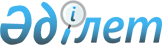 Статистикалық жұмыстардың 2008 жылға арналған жоспарын бекiту туралы
					
			Күшін жойған
			
			
		
					Қазақстан Республикасы Үкіметінің 2008 жылғы 28 наурыздағы N 297 Қаулысы. Күші жойылды - Қазақстан Республикасы Үкіметінің 2010 жылғы 29 қаңтардағы № 37 Қаулысымен.      Ескерту. Күші жойылды - ҚР Үкіметінің 2010.01.29 № 37 Қаулысымен.      "Мемлекеттік статистика туралы" Қазақстан Республикасының 1997 жылғы 7 мамырдағы Заңына сәйкес Қазақстан Республикасының Үкiметi ҚАУЛЫ ЕТЕДI : 

      1. Қоса беріліп отырған Статистикалық жұмыстардың 2008 жылға арналған жоспары бекітілсiн. 

      2. Осы қаулы 2008 жылғы 1 қаңтардан бастап қолданысқа енгiзiледi және ресми жариялануға тиiс.       Қазақстан Республикасының 

      Премьер-Министрі                                    К. Мәсімов Қазақстан Республикасы Yкiметiнiң 

2008 жылғы 28 наурыздағы     

N 297 қаулысымен        

бекiтiлген            

Статистикалық жұмыстардың 2008 жылға арналған жоспары  МАЗМҰНЫ I бөлiм. Статистикалық байқаулар 

1. Жалпымемлекеттiк статистикалық байқаулар 

1.1. Құрылымдық статистика 

1.2. Ауыл, орман және балық шаруашылығы статистикасы 

1.3. Өнеркәсiп өндiрiсiнiң статистикасы 

1.4. Инвестициялар және құрылыс статистикасы 

1.5. Инновациялар статистикасы 

1.6. Қызмет көрсету статистикасы 

1.7. Сауда статистикасы 

1.8. Көлiк статистикасы 

1.9. Байланыс статистикасы 

1.10. Туризм статистикасы 

1.11. Баға статистикасы 

1.12. Еңбек және халықты жұмыспен қамту статистикасы  

1.13. Тұрмыс деңгейi және үй шаруашылықтарын зерттеу статистикасы 

1.14. Әлеуметтiк және экологиялық статистика 

1.15. Демографиялық статистика 

1.16. Конъюнктуралық зерттеулер 

1.17. Тiркелiмдердi жүргiзуге арналған зерттеулер 

1.18. Респонденттер мен пайдаланушыларды зерттеу 

2. Ведомстволық статистикалық байқаулар 

2.1. Қазақстан Республикасы Iшкi iстер министрлігі 

2.2. Қазақстан Республикасы Денсаулық сақтау министрлігі 

2.3. Қазақстан Республикасы Индустрия және сауда министрлiгi 

2.4. Қазақстан Республикасы Қоршаған ортаны қорғау министрлiгi 

2.5. Қазақстан Республикасы Ауыл шаруашылығы министрлігі 

2.6. Қазақстан Республикасы Еңбек және халықты әлеуметтік қорғау министрлiгi 

2.7. Қазақстан Республикасы Қаржы министрлігі 

2.8. Қазақстан Республикасы Энергетика және минералдық ресурстар министрлiгi 

2.9. Қазақстан Республикасы Әдiлет министрлiгi 

2.10 . Қазақстан Республикасы Ұлттық Банк 

2.11. Қазақстан Республикасы Жер ресурстарын басқару агенттiгі 

II бөлiм. Статистикалық жұмыстар 

1. Жалпымемлекеттiк статистикалық жұмыстар 

1.1. Құрылымдық статистика 

1.2. Ауыл, орман және балық шаруашылығы статистикасы 

1.3. Өнеркәсiп өндiрiсiнiң статистикасы 

1.4. Инвестициялар және құрылыс статистикасы 

1.5. Инновациялар статистикасы 

1.6. Қызмет көрсету статистикасы 

1.7. Сауда статистикасы 

1.8. Көлiк статистикасы 

1.9. Байланыс статистикасы 

1.10. Туризм статистикасы 

1.11. Баға статистикасы 

1.12. Еңбек және халықты жұмыспен қамту статистикасы  

1.13. Тұрмыс деңгейi және үй шаруашылықтарын зерттеу статистикасы 

1.14. Әлеуметтiк және экологиялық статистика 

1.15. Демографиялық статистика 

1.16. Конъюнктуралық зерттеулер 

1.17. Тiркелiмдердi жүргiзуге арналған зерттеулер 

1.18. Ұлттық шоттар статистикасы 

1.19. Жиынтық жұмыстар 

2. Ведомстволық статистикалық жұмыстар 

2.1. Қазақстан Республикасы Iшкi iстер министрлігі 

2.2. Қазақстан Республикасы Денсаулық сақтау министрлiгi 

2.3. Қазақстан Республикасы Еңбек және халықты әлеуметтiк қорғау министрлiгi 

2.4. Қазақстан Республикасы Қаржы министрлігі 

2.5. Қазақстан Республикасы Энергетика және минералдық ресурстар министрлiгi 

2.6. Қазақстан Республикасы Ұлттық Банк        Ескерту. Жоспарға өзгерту енгізілді - ҚР Үкіметінің 2008 жылғы 14 қарашадағы N 1056 Қаулысымен.  

1. Жалпымемлекеттік статистикалық байқаулар  

1.1. Құрылымдық статистика  

  1.2 Ауыл, орман және балық шаруашылығы статистикасы  

1.3. Өнеркәсіп өндірісінің статистикасы 

           1.4. Инвестициялар және құрылыс статистикасы       

  1.5. Инновациялар статистикасы  

1.6. Қызмет көрсету статистикасы    

1.7. Сауда статистикасы  

1.8. Көлік статистикасы  

1.9. Байланыс статистикасы  

1.10 Туризм статистикасы 

                   1.11. Баға статистикасы  

  1.12. Еңбек және халықты жұмыспен қамту статистикасы  

1.13. Үй шаруашылықтары және халықтың тұрмыс деңгейі статистикасы 

          1.14. Әлеуметтік және экологиялық статистика  

  1.15. Демографиялық статистика  

1.16. Конъюнктуралық зерттеулер  

1.17. Тіркелімдерді жүргізуге арналған зерттеулер  

1.18. Респонденттер мен пайдаланушыларды зерттеу 

              2. Ведомстволық статистикалық байқаулар  

   2.1. Қазақстан Республикасы Ішкі істер министрлігі  

2.2. Қазақстан Республикасы Денсаулық сақтау министрлігі  

2.3. Қазақстан Республикасы Индустрия және сауда министрлігі  

2.4. Қазақстан Республикасы Білім және ғылым министрлігі  

2.5. Қазақстан Республикасы Ауыл шаруашылығы министрлігі 

          2.6. Қазақстан Республикасы Еңбек және халықты 

                 әлеуметтік қорғау министрлігі 

            2.7. Қазақстан Республикасы Қаржы министрлігі 

        2.8. Қазақстан Республикасы Энергетика және минералдық 

                  ресурстар министрлігі 

        2.9. Қазақстан Республикасы Әділет министрлігі 

             2.10. Қазақстан Республикасы Ұлттық Банкі 

2.11. Қазақстан Республикасы Жер ресурстарын басқару агенттігі  

1. Жалпымемлекеттік статистикалық жұмыстар  

1.1. Құрылымдық статистика 

       1.2. Ауыл, орман және балық шаруашылығы статистикасы 

               1.3. Өнеркәсіп өндірісі статистикасы  

1.4. Инвестиция және құрылыс статистикасы  

1.5. Инновациялар статистикасы  

1.6. Қызмет көрсету статистикасы  

1.7. Сауда статистикасы  

  1.8. Көлік және байланыс статистикасы  

1.9. Байланыс статистикасы  

1.10. Туризм статистикасы  

1.11. Баға статистикасы  

  1.12. Еңбек және халықтың жұмыспен қамту статистикасы  

  1.13. Тұрмыс деңгейі мен үй шаруашылықтарын зерттеу 

статистикасы  

1.14. Әлеуметтік және экологиялық статистика  

1.15. Демографиялық статистика  

1.16. Конъюнктуралық зерттеулер  

1.17. Тіркелімдерді жүргізуге арналған зерттеулер  

  1.18. Ұлттық шоттар статистикасы  

  1.19. Жиынтық жұмыстар  

2. Ведомстволық статистикалық жұмыстар  

2.1. Қазақстан Республикасы Ішкі істер министрлігі  

2.2 Қазақстан Республикасы Денсаулық сақтау министрлігі  

2.3 Қазақстан Республикасы Еңбек және халықты әлеуметтік 

қорғау министрлігі  

2.4. Қазақстан Республикасы Қаржы министрлігі  

  2.5. Қазақстан Республикасы Энергетика және минералдық ресурстар министрлігі  

  2.6. Қазақстан Республикасы Ұлттық Банкі      Ескертпелер: 

ЕҚ         - Еуропалық Қауымдастық 

ТМД        - Тәуелсіз мемлекеттер достастығы 

БҰҰ        - Біріккен Ұлттар Ұйымы 

БҰҰ ЕЭК    - Біріккен Ұлттар Ұйымының Еуропалық экономикалық 

             комиссиясы 

БҰҰ ҚӨ     - Біріккен Ұлттар Ұйымының Қазақстандағы өкілдігі 

ХВҚ        - Халықаралық валюта қоры 

ХЕҰ        - Халықаралық еңбек ұйымы 

ЭЫДҰ       - Экономикалық ынтымақтастық және даму ұйымы 

АТМЭӘК     - Азия және Тынық мұхиты елдері үшін экономикалық 

             әлеуметтік комиссия 

ХК         - Халықтың көші-қоны 

ХС         - Халық саны 

ХТҚ        - Халықтың табиғи қозғалысы 

ӘАОС       - Әкімшілік-аумақтық объектілер сыныптауышы 

АДБ        - Азия даму банкі 

ЖК         - Жеке кәсіпкер 

ЗТ МДБ     - "Заңды тұлғалар" мемлекеттік деректер базасы 

ҚР ҚМ СК   - Қазақстан Республикасы Қаржы министрлігінің Салық 

             комитеті 

ҚР ӘМ      - Қазақстан Республикасы Әділет министрлігі 

ҚР КБК     - Қазақстан Республикасы Кедендік бақылау комитеті 

ҚР АШМ     - Қазақстан Республикасы Ауыл шаруашылығы министрлігі 

ҚР ІІМ     - Қазақстан Республикасы Ішкі істер министрлігі       Күннің орнына есепті кезеңнен кейінгі күн немесе табыс етудің ерекше мерзімі көрсетілуі мүмкін. Мерзімдер мереке және демалыс күндерінен сол күндерден кейінгі жұмыс күніне ауыстырылады. 
					© 2012. Қазақстан Республикасы Әділет министрлігінің «Қазақстан Республикасының Заңнама және құқықтық ақпарат институты» ШЖҚ РМК
				Р/с N 
Статистикалық 

байқаудың атауы 
Кезең- 

ділігі 
Статисти- 

калық 

нысандар 

индексі 

(дерек- 

тер көзі) 
Респонден- 

ттердің 

бастапқы 

деректерді 
Пайдала- 

нушыларға 

жиынтық 

деректер- 

ді 
ұсыну мерзімі 1) 
1 2 3 4 5 6 1 Мемлекеттік 

бағалы қағаздарды 

орналастыру, 

айналымы және 

өтеу туралы жылдық 1-БҚ (мемл) 28 наурыз 8 мамыр 2  Кәсіпорынның 

өндірістік-қаржы 

қызметі туралы жылдық 1-ӨҚ 5 сәуір 30 мамыр 2  Кәсіпорынның 

өндірістік-қаржы 

қызметі туралы тоқсан- 

дық 1-ӨҚ 25 қаңтар, 

25 сәуір, 

25 шілде, 

25 қазан 19 наурыз, 

19 маусым, 

19 

қыркүйек, 

19 

желтоқсан 3 Кредиттік ұйымдар 

қызметі туралы жылдық 1-ШКҰ 10 сәуір 5 маусым 3 Кредиттік ұйымдар 

қызметі туралы тоқсан- 

дық 1-ШКҰ 25 қаңтар, 

25 сәуір, 

25 шілде, 

25 қазан 12 наурыз, 

12 маусым, 

12 

қыркүйек, 

12 

желтоқсан 4 Шағын кәсіпорын 

қызметі туралы жылдық 2-ШК 31 наурыз 16 маусым 4 Шағын кәсіпорын 

қызметі туралы тоқсан- 

дық 2-ШК 25 қаңтар, 

25 сәуір, 

25 шілде, 

25 қазан 11 наурыз, 

11 маусым, 

11 

қыркүйек, 

11 

желтоқсан 5 Негізгі қорлар- 

дың жай-күйі 

туралы жылдық 11 15 сәуір 22 тамыз 6 Лизингтік қызмет 

туралы жылдық 1-лизинг 10 ақпан 11 сәуір 7 Лизингтік қызмет туралы жарты 

жылдық 1-лизинг 15 шілде 28 тамыз 8 Өнімдерді (тауар- 

ларды, жұмыстар 

мен қызметтерді) 

пайдалану және 

тауар-материалдық 

қорлардың қозға- 

лысы туралы жылдық 1-ҰШЖ 30 сәуір 15 маусым Р/с 

N 
Статистикалық 

байқаудың атауы 
Кезең- 

дiлiгі 
Статисти- 

калық 

нысандар 

индексі 

(дерек- 

тер көзі) 
Респонден- 

ттердің 

бастапқы 

деректерді 
Пайдалану- 

шыларға 

жиынтық 

деректерді 
ұсыну мерзімдері 1) 
1 
2 
3 
4 
5 
6 
1 Мал 

шаруашылығының 

жай-күйі туралы айлық 24-АШ 2 қаңтар, 

2 ақпан, 

2 наурыз, 

2 сәуір, 

2 мамыр, 

2 маусым, 

2 шілде, 

2 тамыз, 

2 қыркүйек, 

2 қазан, 

2 қараша, 

2 желтоқсан 10 қаңтар, 

10 ақпан, 

10 наурыз, 

10 сәуір, 

10 мамыр, 

10 маусым, 

10 шілде, 

10 тамыз, 

10 қыркүйек, 

10 қазан, 

10 қараша, 

10 желтоқсан 1 Мал шаруашылығы- 

ның жай-күйі 

туралы есеп 

(түпкі деректер) жылдық 24-АШ 20 қаңтар 20 наурыз 2 Астықтың бар-жо- 

ғы және қозға- 

лысы туралы жылдық 

, 

айлық 

 24-АШ 

(астық) 4 қаңтар, 

2 қараша, 

2 желтоқсан 25 қаңтар, 

10 қараша, 

10 желтоқсан 3 Аңшылық және 

жабайы аң-құс 

өсіру және/неме- 

се осы салаларда 

қызмет көрсету 

туралы жылдық 2-аңшылық 10 қаңтар 18 ақпан 4 Аңшылықпен 

айналысатын 

және/немесе осы 

салаларда қызмет 

көрсететін жеке 

кәсіпкерлердің 

қызметі туралы бір 

жолғы А-12 

(аңшылық) 10 қаңтар 18 ақпан 5 Шаруа (фермер) 

қожалықтарындағы 

мал мен құстың, 

ауыл шаруашылығы 

техникасының жә- 

не құрылыстары- 

ның бар-жоғы 

туралы мәлімет жарты 

жылдық 6-ж 

(фермер) 15 қаңтар, 

15 шілде 20 наурыз, 

15 тамыз 6 Халықтың 

шаруашылықтарын- 

дағы мал мен 

құстың бар-жоғы 

туралы мәлімет жарты 

жылдық 7-ж 

(халық) 15 қаңтар, 

15 шілде 20 наурыз, 

15 тамыз 7 Халықтың 

шаруашылықтарын- 

дағы мал 

шаруашылығы 

өнімдерін өндіру 

туралы жарты 

жылдық А-008 15 қаңтар, 

15 шілде 20 наурыз, 

10 тамыз 8 Қалалық жерлер- 

дегі мал мен құс 

иелерін іріктеп 

сауал жүргізу 

сауалнамасы бір 

жолғы А-002 15 қаңтар 20 наурыз 9 Шаруа (фермер) 

қожалықтарындағы 

қызметі туралы бір 

жолғы А-001 28 қаңтар 24 наурыз 10 Балық шаруашылы- 

ғы, балық және 

басқа теңіз 

өнімдерін аулау 

және/немесе осы 

салаларда қызмет 

көрсету туралы жылдық 1-балық 10 ақпан 17 наурыз 11 Балық аулау мен 

балық өсірумен 

айналысатын 

және/немесе осы 

салаларда қызмет 

көрсететін жеке 

кәсіпкерлердің 

қызметі туралы бір 

жолғы А-10 

(балық) 10 ақпан 17 наурыз 12 Ағаш дайындау, 

орман мәдени, 

орман шаруашы- 

лығы жұмыстары 

және/немесе осы 

салаларда қызмет 

көрсету туралы жылдық 1-орман 11 ақпан 11 наурыз 13 Ағаш дайындау, 

орман шаруашылы- 

ғымен айналыса- 

тын және/немесе 

осы салаларда 

қызмет көрсете- 

тін жеке кәсіп- 

керлердің 

қызметі туралы бір 

жолғы А-11 

(орман) 11 ақпан 11 наурыз 14 Ауыл шаруашылығы 

кәсіпорындарында 

құрылыстар мен 

ғимараттардың 

бар-жоғы туралы жылдық 49-АШ 18 ақпан 20 наурыз 15 Жемшөп шығыны жылдық 10-АШ 25 ақпан 31 наурыз 16 Ауыл шаруашылығы 

құралымдарының 

қызметі туралы жылдық 1-АШ 3 наурыз 21 сәуір 17 Ауыл шаруашылығы 

техникасы және 

энергетикалық 

құжаттардың бар- 

жоғы туралы 

мәлімет жылдық 10-мех 12 наурыз 14 сәуір 18 Ауыл шаруашылығы 

қызметтерін 

көрсететін 

кәсіпорындар 

(ұйымдар) есебі жылдық 8-АШ 

(қызмет 

көрсету) 15 наурыз 28 сәуір 19  Ауыл шаруашылығы 

дақылдарының 

егуге арналған 

егістік алқапта- 

рының алаңы 

туралы жылдық 4-АШ 20 маусым 1 тамыз 20  Шаруа (фермер) 

қожалықтарындағы 

пайдаланылатын 

жерлердің қолда 

бары туралы 

мәлімет жылдық 6-Р 

(фермер) 15 шілде 1 тамыз 21 Халықтың шаруа- 

шылықтарындағы 

жер алқаптарының 

бар-жоғы туралы 

мәлімет жылдық 7-Р 

(халық) 15 шілде 1 тамыз 22 Барлық жерлерден 

ауыл шаруашылығы 

дақылдарының 

өнімін жинау 

туралы жылдық 29-АШ 20 қараша 20 желтоқсан 23 Шаруа (фермер) 

қожалықтарындағы 

барлық жерлерден 

дәнді дақылдар 

өнімдерін жинау 

туралы жылдық 30-АШ 20 қараша 20 желтоқсан 24 Шаруа (фермер- 

лік) қожалықта- 

рында ауыл ша- 

руашылығы дәнді 

дақылдарын жалпы 

жинау туралы бір 

жолғы А-005 20 қараша 20 желтоқсан 25 Халық шаруашы- 

лықтарында ауыл 

шаруашылығы да- 

қылдарын жалпы 

жинау туралы бір 

жолғы А-006 20 қараша 20 желтоқсан 26 Саяжай учаскеле- 

рін іріктеп 

зерттеу бір 

жолғы А-007 20 қараша 20 желтоқсан 27 Ауыл шаруашылығы 

кәсіпорындарын- 

дағы мен шаруа 

(фермер) қожалық 

-тарындағы дәнді 

дақылдардың 

шығымдылығын 

зерттеу бір 

жолғы А-1 

(шығымды- 

лық) арнайы 

кесте 

бойынша 20 желтоқсан Р/с 

N 
Статистикалық 

байқаудың атауы 
Кезең- 

дiлiгі 
Статисти- 

калық 

нысандар 

индексі 

(дерек- 

тер көзі) 
Респонден- 

ттердің 

бастапқы 

деректерді 
Пайдалану- 

шыларға 

жиынтық 

деректерді 
ұсыну мерзімдері 1) 
1 
2 
3 
4 
5 
6 
1 Өнім (тауарлар, 

қызмет көрсету) 

өндіру айлық 1-Ө 3 қаңтар, 

1 ақпан, 

3 наурыз, 

1 сәуір, 

2 мамыр, 

2 маусым, 

1 шілде, 

1 тамыз, 

1 қыркүйек, 

1 қазан, 

3 қараша, 

1 желтоқсан 11 қаңтар, 

11 ақпан, 

11 наурыз, 

11 сәуір, 

12 мамыр, 

11 маусым, 

11 шілде, 

11 тамыз, 

11 қыркүйек, 

10 қазан, 

11 қараша, 

11 желтоқсан 2 Өнім (тауарлар, 

қызмет көрсету) 

өндіру және 

жөнелту жылдық 1-Ө 6 наурыз 16 маусым 3 Өнім (тауарлар, 

қызмет көрсету) 

өндіру тоқ- 

сандық 1-Ө 

(қосалқы) 15 қаңтар, 

15 сәуір, 

15 шілде, 

15 қазан 18 ақпан, 

19 мамыр, 

18 тамыз, 

20 қараша 4 Өнім (тауарлар, 

қызмет көрсету) 

өндіру жылдық 1-Ө  (қосалқы) 14 ақпан 16 маусым 5 Өнім (тауарлар, 

қызмет көрсету) 

өндіру тоқ- 

сандық 1-Ө 

(шағын) 25 қаңтар, 

25 сәуір, 

25 шілде, 

24 қазан 5 наурыз, 

5 маусым, 

5 қыркүйек, 

5 желтоқсан 6 Өнім (тауарлар, 

қызмет көрсету) 

өндіру жылдық 1-Ө 

(шағын) 1 наурыз 16 маусым 7 Өнім (тауарлар, 

қызмет көрсету) 

өндіру және 

жөнелту тоқ- 

сандық 2-Ө 10 қаңтар, 

10 сәуір, 

10 шілде, 

10 қазан 23 қаңтар, 

23 сәуір, 

23 шілде, 

23 қазан 8 Этил спирті мен 

алкогольді өнім- 

дерді өндіру және 

жөнелту тоқ- 

сандық 1-алкоголь 16 қаңтар, 

16 сәуір, 

16 шілде, 

16 қазан 28 қаңтар, 

28 сәуір, 

28 шілде, 

27 қазан 9 Өнім (тауарлар, 

қызмет көрсету) 

әр ай бойынша 

өндіру жылдық 1-ӨНЕРК 1 наурыз 16 маусым 10 Табиғи және 

сұйытылған газ 

жіберген кәсіп- 

орындардың жұмысы жылдық 1-ГАЗ 30 қаңтар 31 наурыз 11 Жылу-энергиясын 

жіберу және 

өндіру жылдық 1-ЖЫЛУ 25 қаңтар 14 сәуір 12 Су құбырының 

жұмысы (жеке су 

құбыры желісінің) жылдық 1-су 

құбыры 22 қаңтар 26 наурыз 13 Жылу электр 

стансасы, су 

электр стансасы 

және қазандық 

жұмысының техни- 

калық-экономика- 

лық көрсеткіштері жылдық 6-ТК 12 ақпан 30 сәуір 14 Өнеркәсіп өнімін 

өндірумен 

айналысатын жеке 

кәсіпкерлерді 

іріктеп зерттеу жарты 

жылдық ЖК-001 

сауалнама- 

сы 3 қаңтар, 

1 шілде 26 наурыз, 

26 қыркүйек 15 Дербес энергия 

көздері бар (1 

шілдедегі жағдай 

бойынша) кәсіп- 

орындарды (ұйым- 

дарды) іріктеп 

зерттеу бір 

жолғы ЭК-001 

сауалнама- 

сы 1 шілде 1 қыркүйек 16 Жаңғыртылмалы 

(дәстүрлі емес) 

энергия көздері 

бар кәсіпорындар- 

ды (ұйымдарды) 

іріктеп зерттеу бір 

жолғы ЭК-001 

сауалнама- 

сы 1 тамыз 1 қазан 17 Электр балансы жылдық 24-энерге- 

тика 10 наурыз 11 тамыз Р/с N 
Статистикалық 

байқаудың атауы 
Кезең- 

ділігі 
Статисти- 

калық 

нысандар 

индексі 

(дерек- 

тер көзі) 
Респонден- 

ттердің 

бастапқы 

деректерді 
Пайдалану- 

шыларға 

жиынтық 

деректерді 
ұсыну мерзімдері 1) 
1 
2 
3 
4 
5 
6 
1 Негізгі капитал- 

ға салынған 

инвестициялар айлық 1-инвест 2 қаңтар, 

2 ақпан, 

2 наурыз, 

2 сәуір, 

2  мамыр, 

2 маусым, 

2 шілде, 

2 тамыз, 

2 қыркүйек, 

2 қазан, 

2 қараша, 

2 желтоқсан 12 қаңтар, 

12 ақпан, 

12 наурыз, 

12 сәуір, 

12 мамыр, 

12 маусым, 

12 шілде, 

12 тамыз, 

12 қыркүйек, 

12 қазан, 

12 қараша, 

12 желтоқсан 2 Қаржы емес актив- 

терге салынған 

инвестициялар жылдық 1-инвест 14 сәуір 16 маусым 3 Жеке тұрғын үй- 

лерді және басқа 

да объектілерді 

іске қосу айлық 1-ЖТҚ 2 қаңтар, 

2 ақпан, 

2 наурыз, 

2 сәуір, 

2 мамыр, 

2 маусым, 

2 шілде, 

2 тамыз, 

2 қыркүйек, 

2 қазан, 

2 қараша, 

2 желтоқсан 12 қаңтар, 

12 ақпан, 

12 наурыз, 

12 сәуір, 

12 мамыр, 

12 маусым, 

12 шілде, 

12 тамыз, 

12 қыркүйек, 

12 қазан, 

12 қараша, 

12 желтоқсан 4 Жеке тұрғын үй- 

лерді және басқа 

да объектілерді 

іске қосу жылдық 1-ЖТҚ 1 ақпан 30 сәуір 5 Объектілер мен 

қуаттарды іске 

қосу айлық 2-ҚҚ 

(құрылыс) 2 қаңтар, 

2 ақпан, 

2 наурыз, 

2 сәуір, 

2 мамыр, 

2 маусым, 

2 шілде, 

2 тамыз, 

2 қыркүйек, 

2 қазан, 

2 қараша, 

2 желтоқсан 12 қаңтар, 

12 ақпан, 

12 наурыз, 

12 сәуір, 

12 мамыр, 

12 маусым, 

12 шілде, 

12 тамыз, 

12 қыркүйек, 

12 қазан, 

12 қараша, 

12 желтоқсан 6 Объектілер мен 

қуаттарды іске 

қосу жылдық 2-ҚҚ 

(құрылыс) 1 ақпан 16 маусым 7 Құрылысқа салын- 

ған инвестициялар жылдық 2-ҚҚ 15 наурыз 9 маусым 8 Құрылыс 

жұмыстарының 

көлемі айлық 1-ҚҚ 4 қаңтар, 

4 ақпан, 

4 наурыз, 

4 сәуір, 

4 мамыр, 

4 маусым, 

4 шілде, 

4 тамыз, 

4 қыркүйек, 

4 қазан, 

4 қараша, 

4 желтоқсан 12 қаңтар, 

12 ақпан, 

12 наурыз, 

12 сәуір, 

12 мамыр, 

12 маусым, 

12 шілде, 

12 тамыз, 

12 қыркүйек, 

12 қазан, 

12 қараша, 

12 желтоқсан 9 Құрылыс жұмыста- 

рының көлемі жылдық 1-ҚҚ 31 наурыз 12 мамыр 10 Шағын кәсіпорын- 

дардың құрылыс 

жұмыстарының 

көлемі тоқсан- 

дық 1-ҚҚ 

(шағын) 10 қаңтар, 

10 сәуір, 

10 шілде, 

10 қазан 17 қаңтар, 

17 сәуір, 

17 шілде, 

17 қазан 11 Шағын кәсіпорын- 

дардың құрылыс 

жұмыстарының 

көлемі жылдық 1-ҚҚ 

(шағын) 31 наурыз 12 мамыр 12 Республикалық 

және жергілікті 

инвестициялық 

жобалар тоқсан- 

дық 1-РИЖ 7 қаңтар, 

7 сәуір, 

7 шілде, 

7 қазан 30 қаңтар, 

30 сәуір, 

30 шілде, 

30 қазан 13 Құрылыс салуға 

берілген рұқсат- 

тарды зерттеу тоқсан- 

дық F-001 10 қаңтар, 

10 сәуір, 

10 шілде, 

10 қазан 14 ақпан, 

5 мамыр, 

1 тамыз, 

3 қараша 14 Берілген рұқсат- 

тар бойынша 

құрылыс барысын 

зерттеу жылдық F-004 15 ақпан 7 сәуір 15 Құрылыс машина- 

ларының бар-жоғы 

және пайдаланылуы жылдық 12-құрылыс 22 қаңтар 21 наурыз 16 Қоршаған ортаны 

қорғауға салынған 

инвестициялар жылдық 18-ҚҚ 6 ақпан 11 сәуір 17 Тұрғын үй салуды 

жүзеге асыратын 

құрылыс ұйымдарын 

зерттеу жылдық F-003 21 наурыз 5 мамыр Р/с N 
Статистикалық 

байқаудың атауы 
Кезең- 

ділігі 
Статисти- 

калық 

нысандар 

индексі 

(дерек- 

тер көзі) 
Респонден- 

ттердің 

бастапқы 

деректерді 
Пайдалану- 

шыларға 

жиынтық 

деректерді 
ұсыну мерзімдері 1) 
1 
2 
3 
4 
5 
6 
1 Ғылыми-техника- 

лық қызметпен 

айналысатын 

ұйымдарды 

зерттеу жылдық 1-ғылым 25 қаңтар 12 наурыз 2 Инновациялық 

қызметпен айна- 

лысатын ұйымдар- 

ды зерттеу жылдық 1-иннова- 

ция 20 сәуір 10 шілде 3 Жаңа технология- 

лар мен өнімнің 

жаңа түрлерін 

жасайтын және 

пайдаланатын 

кәсіпорындарды 

зерттеу жылдық 2-иннова- 

ция 20 сәуір 26 маусым 4 Ақпараттық 

технологияларды 

пайдаланатын 

кәсіпорындарды 

зерттеу жылдық 3-ақпарат 15 наурыз 22 мамыр 5 Ақпараттық-ком- 

муникациялық 

технологияларды 

пайдалану жөнін- 

дегі мемлекет- 

тік басқару 

секторын зерттеу жылдық 4-ақпарат 10 тамыз 15 қазан 6 Ақпараттық-ком- 

муникациялық 

технологияларды 

пайдаланатын үй 

шаруашылықтарын 

зерттеу жылына 

бір рет Н-020 30 наурыз 30 мамыр Р/с N 
Статистикалық 

байқаудың атауы 
Кезең- 

ділігі 
Статисти- 

калық 

нысандар 

индексі 

(дерек- 

тер көзі) 
Респонден- 

ттердің бастапқы деректерді 
Пайдалану- 

шыларға 

жиынтық 

деректерді 
ұсыну мерзімдері 1) 
1 
2 
3 
4 
5 
6 
1 Кітапханаларды 

зерттеу жылдық 1- 

кітапхана 10 қаңтар 19 наурыз 2 Кәріз желілері- 

нің жұмысы 

туралы зерттеу жылдық 1-субұрма 9 ақпан 9 сәуір 3 Ерекше қорғала- 

тын табиғи 

аумақтар туралы 

зерттеу жылдық 1-қорық 23 ақпан 28 наурыз 4 Хайуанаттар 

парктерін 

зерттеу жылдық 1-хайуа- 

наттар 

паркі 10 қаңтар 4 ақпан 5 Кино көрсетуді 

жүзеге асыратын 

ұйымдардың 

қызметін зерттеу жылдық 1-кино 10 қаңтар 26 наурыз 6 Клуб типіндегі 

мәдениет мекеме- 

лерін зерттеу жылдық 1-клубтар 10 қаңтар 12 наурыз 7 Концерттік 

қызмет бойынша 

зерттеу жылдық 1-концерт 10 қаңтар 24 наурыз 8 Мұражайларды 

(көрмелерді) 

зерттеу жылдық 1-мұражай- 

лар 

(көрмелер) 10 қаңтар 26 ақпан 9 Ойын-сауық және 

демалыс паркте- 

рін зерттеу жылдық 1-парктер 10 қаңтар 20 ақпан 10 Театрларды (цир- 

ктерді) зерттеу жылдық 1-театр 

(цирк) 10 қаңтар 14 ақпан 11 Жарнама саласын- 

да қызмет көрсе- 

тетін кәсіпорын- 

дарды зерттеу жылдық 1-жарнама 30 наурыз 30 мамыр 12 Қызмет 

көрсететін 

кәсіпорындарды 

зерттеу тоқсан- 

дық 2-қызмет 

көрсету 25 сәуір, 

25 шілде, 

24 қазан 26 мамыр, 

25 тамыз, 

25 қараша 12 Қызмет 

көрсететін 

кәсіпорындарды 

зерттеу жылдық 2-қызмет 

көрсету 30 наурыз 19 маусым 13 Қызмет көрсете- 

тін жеке кәсіп- 

керлерді зерттеу жарты 

жылдық К-020 30 наурыз, 

25 шілде 16 маусым, 

24 тамыз Р/с N 
Статистикалық 

байқаудың атауы 
Кезең- 

ділігі 
Статисти- 

калық 

нысандар 

индексі 

(дерек- 

тер көзі) 
Респонден- 

ттердің бастапқы деректерді 
Пайдалану- 

шыларға 

жиынтық 

деректерді 
ұсыну мерзімдері 1) 
1 
2 
3 
4 
5 
6 
1 Азық-түлік, 

азық-түлік емес, 

мамандандырылған 

және әмбебап 

базарларды 

зерттеу жылдық 12-сауда 30 наурыз 12 мамыр 2 Тауар биржаларын 

зерттеу жарты жылдық 1-биржа 10 қаңтар, 

10 шілде 28 қаңтар, 

28 шілде 3 Ішкі сауда және 

автомобильдер, 

тұрмыстық бұйым- 

дарға техникалық 

қызмет көрсету 

және жөндеу 

бойынша қызмет 

көрсететін 

кәсіпорындарды 

зерттеу тоқсан- 

дық 1-ІС 25 қаңтар, 

25 сәуір, 

25 шілде, 

25 қазан 17 наурыз, 

23 маусым, 

15 қыркүйек, 

15 желтоқсан 3 Ішкі сауда және 

автомобильдер, 

тұрмыстық бұйым- 

дарға техникалық 

қызмет көрсету 

және жөндеу 

бойынша қызмет 

көрсететін 

кәсіпорындарды 

зерттеу жылдық 1-ІС 31 наурыз 9 маусым 4 Шетел капиталы 

қатысқан кәсіпо- 

рындарды зерттеу жылдық 1-СЭБ 27 наурыз 16 мамыр 5 Экономиканың 

шикізаттық емес 

секторында жұмыс 

істейтін кәсіпо- 

рындарды зерттеу жылдық 1-ШСР 20 қазан 12 желтоқсан 6 Отын-энергетика- 

лық баланс жылдық 1-ОЭБ 26 наурыз 15 тамыз 7 Ішкі сауда және 

автомобильдерге, 

тұрмыстық бұйым- 

дарға техникалық 

қызмет көрсету 

және жөндеу 

бойынша қызмет 

көрсететін 

кәсіпорындарды 

зерттеу айлық 1-сауда 3 қаңтар, 

3 ақпан, 

3 наурыз, 

3 сәуір, 

3 мамыр, 

3 маусым, 

3 шілде, 

3 тамыз, 

3 қыркүйек, 

3 қазан, 

3 қараша, 

3 желтоқсан 14 қаңтар, 

12 ақпан, 

12 наурыз, 

14 сәуір, 

12 мамыр, 

12 маусым, 

14 шілде, 

12 тамыз, 

12 қыркүйек, 

13 қазан, 

12 қараша, 

12 желтоқсан 8 Базарларда сауда 

қызметін жүзеге 

асыратын жеке 

кәсіпкерлерді 

зерттеу тоқсан- 

дық G-001 3 қаңтар, 

3 сәуір, 

3 шілде, 

3 қазан 17 наурыз, 

23 маусым, 

15 қыркүйек, 

15 желтоқсан 9 Этил спиртін 

және алкогольді 

өнімдерді сатуды 

жүзеге асыратын 

кәсіпорындар мен 

жеке кәсіпкер- 

лерді зерттеу жылдық G-002 15 ақпан 4 шілде 10 Автомобильдерге 

май құю және газ 

құю стансаларын 

зерттеу жылдық G-003 31 наурыз 2 маусым 11 Дәрі-дәрмектерді 

бөлшек сауда 

арқылы өткізуді 

жүзеге асыратын 

кәсіпорындар мен 

жеке кәсіпкер- 

лерді зерттеу жылдық G-004 30 наурыз 6 тамыз 12 Қоғамдық тамақ- 

тандыру қызметін 

жүзеге асыратын 

кәсіпорындар мен 

жеке кәсіпкер- 

лерді зерттеу жылдық G-005 15 ақпан 13 маусым 13 Кітаптарды, 

газеттер мен 

журналдарды 

бөлшек сауда 

арқылы өткізуді 

жүзеге асыратын 

кәсіпорындар мен 

жеке кәсіпкер- 

лерді зерттеу жылдық G-006 25 шілде 29 қыркүйек 14 Автомобильдерге, 

тұрмыстық бұйым- 

дарға техникалық 

қызмет көрсету 

және жөндеу 

бойынша қызмет 

көрсететін кәсі- 

порындар мен 

жеке кәсіпкер- 

лерді зерттеу жылдық G-008 15 маусым 25 тамыз Р/с N 
Статистикалық 

байқаудың атауы 
Кезең- 

ділігі 
Статисти- 

калық 

нысандар 

индексі 

(дерек- 

тер көзі) 
Респонденттердің бастапқы деректерді 
Пайдалану- 

шыларға 

жиынтық 

деректерді 
ұсыну мерзімдері 1) 
1 
2 
3 
4 
5 
6 
1 Өзендік көлік- 

терді зерттеу жылдық 11-ішкі 

сулар 1 наурыз 28 наурыз 2 Автомобиль мен 

электр көлігі 

кәсіпорындарын 

зерттеу жылдық 1-К (авто, 

электр) 20 қаңтар 8 ақпан 3 Теңіз көліктерін 

зерттеу жылдық 1-К (теңіз) 20 қаңтар 8 ақпан 4 Құбыр көлігі 

кәсіпорындарын 

зерттеу жылдық 1-К (құбыр) 20 қаңтар 8 ақпан 5 Көлік кәсіпорын- 

дарының қызметін 

зерттеу айлық 1-көлік 2 қаңтар, 

2 ақпан, 

3 наурыз, 

2 сәуір, 

2 мамыр, 

2 маусым, 

2 шілде, 

2 тамыз, 

2 қыркүйек, 

2 қазан, 

3 қараша, 

2 желтоқсан 14 қаңтар, 

12 ақпан, 

12 наурыз, 

14 сәуір, 

12 мамыр, 

12 маусым, 

14 шілде, 

12 тамыз, 

12 қыркүйек, 

13 қазан, 

12 қараша, 

12 желтоқсан 6 Тұрақты автобус 

қатынастарын 

зерттеу жылдық 2-К 

(бағдар) 15 наурыз 20 мамыр 7 Теңіз порттары- 

ның жұмысын 

зерттеу жылдық 31-Т 

(шамадан 

көп тиеу) 2 ақпан 8 ақпан 8 Көлік жұмысын 

қатынас түрлері 

бойынша зерттеу жылдық 65 15 сәуір 20 мамыр 9 Темір жол көлігі 

қызметін зерттеу жылдық ТЖ 15 сәуір 15 мамыр Р/с N 
Статистикалық 

байқаудың атауы 
Кезең- 

ділігі 
Статисти- 

калық 

нысандар 

индексі 

(деректер 

көзі) 
Респонден- 

ттердің бастапқы деректерді 
Пайдалану- 

шыларға 

жиынтық 

деректерді 
ұсыну мерзімдері 1) 
1 
2 
3 
4 
5 
6 
1 Почта және курь- 

ерлік байланыс 

кәсіпорындарын 

зерттеу жылдық 1-байланыс 25 наурыз 14 мамыр 2 Электр байланысы 

кәсіпорындарын 

зерттеу жылдық 2-байланыс 25 наурыз 14 мамыр 3 Электр байланысы 

кәсіпорындарын 

қызмет көрсету 

сапасы бойынша 

зерттеу жарты 

жылдық 4-байланыс 15 шілде, 

15 қаңтар 20 тамыз, 

20 ақпан 4 Электр байланысы 

кәсіпорындарын 

техникалық 

құралдар бойынша 

зерттеу жарты 

жылдық 5-байланыс 15 шілде, 

15 қаңтар 20 тамыз, 

20 ақпан 5 Почта, курьерлік 

және электр 

байланысы 

кәсіпорындарын 

зерттеу айлық 3-байланыс 2 қаңтар, 

2 ақпан, 

3 наурыз, 

2 сәуір, 

2 мамыр, 

4 маусым, 

2 шілде, 

2 тамыз, 

2 қыркүйек, 

2 қазан, 

3 қараша, 

2 желтоқсан 14 қаңтар, 

12 ақпан, 

12 наурыз, 

14 сәуір, 

12 мамыр, 

12 маусым, 

14 шілде, 

12 тамыз, 

12 қыркүйек, 

13 қазан, 

12 қараша, 

12 желтоқсан Р/с 

N 
Статистикалық 

байқаудың атауы 
Кезең- 

ділігі 
Статисти- 

калық 

нысандар 

индексі 

(деректер 

көзі) 
Респонден- 

ттердің 

бастапқы 

деректерді 
Пайдалану- 

шыларға 

жиынтық 

деректерді 
ұсыну мерзімдері 1) 
1 
2 
3 
4 
5 
6 
1 Туристік 

фирмаларды 

зерттеу тоқсан- 

дық 1-туризм 25 сәуір, 

25 шілде, 

25 қазан 2 маусым, 

29 тамыз, 

28 қараша 1 Туристік 

фирмаларды 

зерттеу жылдық 1-туризм 25 қаңтар 27 наурыз 2 Қонақ үй 

шаруашылығы 

кәсіпорындарын 

зерттеу тоқсан- 

дық 2-туризм 25 сәуір, 

25 шілде, 

25 қазан 2 маусым, 

29 тамыз, 

28 қараша 2 Қонақ үй 

шаруашылығы 

кәсіпорындарын 

зерттеу жылдық 2-туризм 25 қаңтар 27 наурыз 3 Туристік қызмет- 

пен шұғылдануға 

лицензиясы бар 

жеке кәсіпкер- 

лерді зерттеу тоқсан- 

дық Н-010 25 сәуір, 

25 шілде, 

25 қазан, 

25 қаңтар 2 маусым, 

29 тамыз, 

28 қараша, 

27 наурыз 4 Қонақ үй шаруа- 

шылығы объекті- 

лерінде келуші- 

лерге қызмет 

көрсететін жеке 

кәсіпкерлерді 

зерттеу жылдық Н-030 25 сәуір, 

25 шілде, 

25 қазан, 

25 қаңтар 2 маусым, 

29 тамыз, 

28 қараша 

27 наурыз 5 Үй шаруашылықта- 

рын жолсапарлар- 

ға жұмсалған 

шығыстары бойын- 

ша зерттеу жылдық Н-050 30 наурыз 30 мамыр Р/сN 

 
Статистикалық 

байқаудың атауы 
Кезең- 

ділігі 
Статисти- 

калық 

нысандар 

индексі 

(деректер 

көзі) 
Респонден- 

ттердің бастапқы деректерді 
Пайдалану- 

шыларға 

жиынтық 

деректерді 
ұсыну мерзімдері 1) 
1 
2 
3 
4 
5 
6 
1 Тұтыну бағалары- 

ның индексін 

есептеу үшін 

тұтыну тауарлары 

мен халыққа 

көрсетілген 

ақылы қызметтер- 

дің бағасын 

тіркеу айлық Б-101 арнайы кесте 

бойынша 3 қаңтар, 

1 ақпан, 

1 наурыз, 

1 сәуір, 

2 мамыр, 

1 маусым, 

1 шілде, 

1 тамыз, 

1 қыркүйек, 

1 қазан, 

1 қараша, 

1 желтоқсан 2 Қалалардағы 

негізгі азық- 

түлік тауарлары- 

ның бөлшек сауда 

бағасын тіркеу айлық Б-101 арнайы кесте 

бойынша 21 қаңтар, 

21 ақпан, 

21 наурыз, 

21 сәуір, 

21 мамыр, 

21 маусым, 

21 шілде, 

21 тамыз, 

21 қыркүйек, 

21 қазан, 

21 қараша, 

21 желтоқсан 3 Қалалардағы 

ақылы қызметтер- 

дің жекелеген 

түрлерінің 

бағалары мен 

тарифтерін 

тіркеу айлық Б-101 арнайы кесте 

бойынша 26 қаңтар, 

26 ақпан, 

26 наурыз, 

26 сәуір, 

26 мамыр, 

26 маусым, 

26 шілде, 

26 тамыз, 

26 қыркүйек, 

26 қазан, 

26 қараша, 

26 желтоқсан 4 Қалалардағы 

негізгі азық- 

түлік емес 

тауарлардың 

бөлшек сауда 

бағасын тіркеу айлық Б-101 арнайы кесте 

бойынша 29 қаңтар, 

28 ақпан, 

29 наурыз, 

29 сәуір, 

29 мамыр, 

29 маусым, 

29 шілде, 

29 тамыз, 

29 қыркүйек, 

29 қазан, 

29 қараша, 

29 желтоқсан 5  Күнкөрістің ең 

төменгі шамасы- 

ның құрамына 

кіретін жекеле- 

ген азық-түлік 

тауарларының 

бағасын тіркеу айлық Б-101 арнайы кесте 

бойынша 29 қаңтар, 

28 ақпан, 

29 наурыз, 

29 сәуір, 

29 мамыр, 

29 маусым, 

29 шілде, 

29 тамыз, 

29 қыркүйек, 

29 қазан, 

29 қараша, 

29 желтоқсан 6 Мұнайға және 

мұнайдың қайта 

өңделген 

өнімдерінің 

бағасын тіркеу айлық Б-101 

1-КБ, 

2-КБ арнайы кесте 

бойынша 6 қаңтар, 

6 ақпан, 

6 наурыз, 

6 сәуір, 

6 мамыр, 

6 маусым, 

6 шілде, 

6 тамыз, 

6 қыркүйек, 

6 қазан, 

6 қараша, 

6 желтоқсан 7 Республиканың 

жекелеген 

қалаларындағы 

және Қазақстан- 

мен шекаралас 

мемлекеттердегі 

тамақ өнімдері- 

нің бағасын 

тіркеу айлық Б-101 3 қаңтар, 

2 ақпан, 

2 наурыз, 

2 сәуір, 

2 мамыр, 

2 маусым, 

2 шілде, 

2 тамыз, 

2 қыркүйек, 

2 қазан, 

2 қараша, 

2 желтоқсан 9 қаңтар, 

9 ақпан, 

9 наурыз, 

9 сәуір, 

10 мамыр, 

9 маусым, 

9 шілде, 

9 тамыз, 

9 қыркүйек, 

9 қазан, 

9 қараша, 

9 желтоқсан 8 Қалалар мен 

аудан орталықта- 

рындағы тауар 

мен көрсетілген 

қызметтердің 

бағасын тіркеу тоқсан- 

дық Б-101 арнайы кесте 

бойынша 30 наурыз, 

30 маусым, 

30 қыркүйек, 

30 желтоқсан 

  9 Тұрғын үй 

рыногындағы 

бағаларды 

тіркеу айлық Б-101 арнайы кесте 

бойынша 8 қаңтар, 

8 ақпан, 

9 наурыз, 

8 сәуір, 

8 мамыр, 

8 маусым, 

8 шілде, 

8 тамыз, 

8 қыркүйек, 

8 қазан, 

8 қараша, 

8 желтоқсан 10 Тұрғын үй рыно- 

гындағы бағалар 

деңгейі жылына 

2 рет Б-003 10 ақпан, 

10 тамыз 12 наурыз, 

12 қыркүйек 11 Отандық және 

импорттық тауар- 

лардың бағалар 

деңгейі жылына 

2 рет Б-002 12 маусым, 

12 желтоқсан 26 маусым, 

26 желтоқсан 12 Халықтың инфляц- 

иялық болжамдары жылына 

2 рет Б-001 12 маусым, 

12 желтоқсан 26 маусым, 

26 желтоқсан 13 Өндіруші-кәсіп- 

орындардың 

өнеркәсіп өнім- 

дерінің және 

өндірістік 

сипатта қызмет 

көрсету бағалары айлық 1-ӨБ 20 қаңтар, 

20 ақпан, 

20 наурыз, 

20 сәуір, 

20 мамыр, 

20 маусым, 

20 шілде, 

20 тамыз, 

20 қыркүйек, 

20 қазан, 

20 қараша, 

20 желтоқсан 3 қаңтар, 

1 ақпан, 

1 наурыз, 

1 сәуір, 

2 мамыр, 

1 маусым, 

1 шілде, 

1 тамыз, 

1 қыркүйек, 

1 қазан, 

1 қараша, 

1 желтоқсан 14 Өндіруші- 

кәсіпорындардың 

өңделмеген 

сүрекке және 

сонымен 

байланысты 

қызмет 

көрсетулерге 

бағалары айлық 1-ӨБ 

(орман) 23 қаңтар, 

23 ақпан, 

23 наурыз, 

23 сәуір, 

23 мамыр, 

23 маусым, 

23 шілде, 

23 тамыз, 

23 қыркүйек, 

23 қазан, 

23 қараша, 

23 желтоқсан 3 қаңтар, 

3 ақпан, 

3 наурыз, 

3 сәуір, 

3 мамыр, 

3 маусым, 

3 шілде, 

3 тамыз, 

3 қыркүйек, 

3 қазан, 

3 қараша, 

3 желтоқсан 15 Өндірістік- 

техникалық 

мақсатта сатып 

алынған өнімнің 

бағасы айлық 2-ӨБ 15 қаңтар, 

15 ақпан, 

15 наурыз, 

15 сәуір, 

15 мамыр, 

15 маусым, 

15 шілде, 

15 тамыз, 

15 қыркүйек, 

15 қазан, 

15 қараша, 

15 желтоқсан 26 қаңтар, 

26 ақпан, 

26 наурыз, 

26 сәуір, 

26 мамыр, 

26 маусым, 

26 шілде, 

26 тамыз, 

26 қыркүйек, 

26 қазан, 

26 қараша, 

26 желтоқсан 16 Өнімдердің 

(тауарлардың) 

көтерме сауда 

(жеткізу) 

бағалары айлық 1-Б көтерме 22 қаңтар, 

22 ақпан, 

22 наурыз, 

22 сәуір, 

22 мамыр, 

22 маусым, 

22 шілде, 

22 тамыз, 

22 қыркүйек, 

22 қазан, 

22 қараша, 

22 желтоқсан 5 қаңтар, 

5 ақпан, 

5 наурыз, 

5 сәуір, 

5 мамыр, 

5 маусым, 

5 шілде, 

5 тамыз, 

5 қыркүйек, 

5 қазан, 

5 қараша, 

5 желтоқсан 17 Заңды тұлғаларға 

арналған 

байланыс 

қызметтерінің 

тарифтері айлық 1-тариф 

(байланыс) 21 қаңтар, 

21 ақпан, 

21 наурыз, 

21 сәуір, 

21 мамыр, 

21 маусым, 

21 шілде, 

21 тамыз, 

21 қыркүйек, 

21 қазан, 

21 қараша, 

21 желтоқсан 30 қаңтар, 

28 ақпан, 

30 наурыз, 

30 сәуір, 

30 мамыр, 

30 маусым, 

30 шілде, 

29 тамыз, 

30 қыркүйек, 

30 қазан, 

30 қараша, 

30 желтоқсан 18 Әуе көлігі 

кәсіпорындарының 

жүк тасымалдау 

тарифтері айлық 1-тариф 

(әуе 

көлігі) 15 қаңтар, 

15 ақпан, 

15 наурыз, 

15 сәуір, 

15 мамыр, 

15 маусым, 

15 шілде, 

15 тамыз, 

15 қыркүйек, 

15 қазан, 

15 қараша, 

15 желтоқсан 25 қаңтар, 

25 ақпан, 

25 наурыз, 

25 сәуір, 

25 мамыр, 

25 маусым, 

25 шілде, 

25 тамыз, 

25 қыркүйек, 

24 қазан, 

25 қараша, 

25 желтоқсан 19 Темір жол көлігі 

кәсіпорындарының 

жүк тасымалдау 

тарифтері айлық 1-тариф 

(т.к) 15 қаңтар, 

15 ақпан, 

15 наурыз, 

15 сәуір, 

15 мамыр, 

15 маусым, 

15 шілде, 

15 тамыз, 

15 қыркүйек, 

15 қазан, 

15 қараша, 

15 желтоқсан 25 қаңтар, 

25 ақпан, 

25 наурыз, 

25 сәуір, 

25 мамыр, 

25 маусым, 

25 шілде, 

25 тамыз, 

25 қыркүйек, 

24 қазан, 

25 қараша, 

25 желтоқсан 20 Автомобиль 

көлігі кәсіп- 

орындарының жүк 

тасымалдау 

тарифтері айлық 1-тариф 

(автомобиль 

көлігі) 15 қаңтар, 

15 ақпан, 

15 наурыз, 

15 сәуір, 

15 мамыр, 

15 маусым, 

15 шілде, 

15 тамыз, 

15 қыркүйек, 

15 қазан, 

15 қараша, 

15 желтоқсан 25 қаңтар, 

25 ақпан, 

25 наурыз, 

25 сәуір, 

25 мамыр, 

25 маусым, 

25 шілде, 

25 тамыз, 

25 қыркүйек, 

24 қазан, 

25 қараша, 

25 желтоқсан 21 Құбыр көлігі 

кәсіпорындарының 

жүк тасымалдау 

тарифтері айлық 1-тариф 

(құбыр) 15 қаңтар, 

15 ақпан, 

15 наурыз, 

15 сәуір, 

15 мамыр, 

15 маусым, 

15 шілде, 

15 тамыз, 

15 қыркүйек, 

15 қазан, 

15 қараша, 

15 желтоқсан 25 қаңтар, 

25 ақпан, 

25 наурыз, 

25 сәуір, 

25 мамыр, 

25 маусым, 

25 шілде, 

25 тамыз, 

25 қыркүйек, 

24 қазан, 

25 қараша, 

25 желтоқсан 22 Су көлігі 

кәсіпорындарының 

жүк тасымалдау 

тарифтері айлық 1-тариф 

(су көлігі) 15 қаңтар, 

15 ақпан, 

15 наурыз, 

15 сәуір, 

15 мамыр, 

15 маусым, 

15 шілде, 

15 тамыз, 

15 қыркүйек, 

15 қазан, 

15 қараша, 

15 желтоқсан 25 қаңтар, 

25 ақпан, 

25 наурыз, 

25 сәуір, 

25 мамыр, 

25 маусым, 

25 шілде, 

25 тамыз, 

25 қыркүйек, 

24 қазан, 

25 қараша, 

25 желтоқсан 23 Құрылыс 

материалдары, 

бөлшектері мен 

конструкциялары- 

ның бағалары айлық 3-КҚБ 20 қаңтар, 

20 ақпан, 

20 наурыз, 

20 сәуір, 

20 мамыр, 

20 маусым, 

20 шілде, 

20 тамыз, 

20 қыркүйек, 

20 қазан, 

20 қараша, 

20 желтоқсан 5 қаңтар, 

5 ақпан, 

5 наурыз, 

5 сәуір, 

5 мамыр, 

5 маусым, 

5 шілде, 

5 тамыз, 

5 қыркүйек, 

5 қазан, 

5 қараша, 

5 желтоқсан 24 Құрылыс жұмыста- 

рының (қызметте- 

рінің) бағалары тоқсан- 

дық 1-КҚБ 

(компонент- 

тер) 10 ақпан, 

10 мамыр, 

10 тамыз, 

10 қараша, 7 наурыз, 

8 маусым, 

8 қыркүйек, 

8 желтоқсан 25 Өткізілген ауыл 

шаруашылығы 

өнімдерінің 

бағалары айлық 1-АШБ 16 қаңтар, 

16 ақпан, 

16 наурыз, 

16 сәуір, 

16 мамыр, 

16 маусым, 

16 шілде, 

16 тамыз, 

16 қыркүйек, 

16 қазан, 

16 қараша, 

15 желтоқсан 4 қаңтар, 

4 ақпан, 

4 наурыз, 

4 сәуір, 

4 мамыр, 

4 маусым, 

4 шілде, 

4 тамыз, 

4 қыркүйек, 

4 қазан, 

4 қараша, 

4 желтоқсан 26 Базарлардағы 

ауыл шаруашылығы 

өнімдерінің 

бағаларын тіркеу айлық Б-200 22 қаңтар, 

22 ақпан, 

21 наурыз, 

22 сәуір, 

22 мамыр, 

22 маусым, 

22 шілде, 

22 тамыз, 

22 қыркүйек, 

22 қазан, 

22 қараша, 

22 желтоқсан 8 қаңтар, 

7 ақпан, 

7 наурыз, 

7 сәуір, 

7 мамыр, 

7 маусым, 

7 шілде, 

7 тамыз, 

7 қыркүйек, 

7 қазан, 

7 қараша, 

7 желтоқсан 27 Ауыл шаруашылығы 

құралымдарының 

өндірістік-тех- 

никалық мақсатта 

сатып алған 

өнімдерінің 

бағалары, қызмет 

көрсету тарифте- 

рі мен бағалары жылдық 2-АШБ (жыл) 10 қаңтар 21 ақпан Р/сN 

 
Статистикалық 

байқаудың атауы 
Кезең- 

ділігі 
Статисти- 

калық 

нысандар 

индексі 

(деректер 

көзі) 
Респонден- 

ттердің 

бастапқы 

деректерді 
Пайдалану- 

шыларға 

жиынтық 

деректерді 
ұсыну мерзімдері 1) 
1 
2 
3 
4 5 
6 
1 Еңбек бойынша 

есеп айлық 1-Е 7 ақпан, 

7 наурыз, 

7 мамыр, 

7 маусым, 

7 тамыз, 

7 қыркүйек, 

7 қараша, 

7 желтоқсан 10 қаңтар, 

10 наурыз, 

10 сәуір, 

10 маусым, 

10 шілде, 

10 қыркү- 

йек, 

10 қазан, 

10 желтоқсан 2 Еңбек бойынша 

есеп тоқсан- 

дық 1-Е 7 қаңтар, 

7 сәуір, 

7 шілде, 

7 қазан 10 ақпан, 

10 мамыр, 

10 тамыз, 

10 қараша 3 Еңбек бойынша 

есеп жылдық 1-Е 12 ақпан 30 мамыр 4 Зиянды және бас- 

қа да қолайсыз 

еңбек жағдайла- 

рында жұмыс 

істейтін қызмет- 

керлер саны 

туралы жылына 

1 рет 1-Е (еңбек 

шарттары) 31 қаңтар 21 сәуір 5 Қызметкерлер 

санын есептелген 

жалақы мөлшері 

бойынша бөлу 

туралы жылына 

1 рет 1-Е (Ж) 20 шілде 15 қыркүйек 6 Қызметкерлердің 

жекелеген лауа- 

зымдары мен кә- 

сіптері бойынша 

жалақы мөлшері 

туралы жылына 

1 рет 2-Е (КӘСІП) 20 қазан 9 қаңтар 7 Халықтың жұмыс- 

пен қамтылуын 

іріктеп зерттеу тоқсан- 

дық Е-001 

1, 2 және 3 

қосымшалар 28 ақпан, 

31 мамыр, 

31 тамыз, 

30 қараша 12 мамыр, 

11 тамыз, 

10 қараша, 

10 ақпан Р/с 

№ 
Статистикалық 

байқаудың атауы 
Кезең- 

ділігі 
Статисти- 

калық 

нысандар 

индексі 

(деректер 

көзі) 
Респонден- 

ттердің бастапқы деректерді 
Пайдалану- 

шыларға 

жиынтық 

деректерді 
ұсыну мерзімдері 1) 
1 
2 
3 
4 
5 
6 
1 Барлығы үшін 

білім беру бір 

жолғы D 010 26 мамыр 4 тамыз 2 Үй шаруашылықта- 

рының шығыстары 

мен табыстары 

туралы тоқсан- 

дық D 003 15 қаңтар, 

15 сәуір, 

15 шілде, 

15 қазан 24 наурыз, 

20 маусым, 

22 

қыркүйек, 

22 

желтоқсан 2 Үй шаруашылықта- 

рының шығыстары 

мен табыстары 

туралы тоқсан- 

дық D 004 20 қаңтар, 

20 сәуір, 

20 шілде, 

20 қазан 24 наурыз, 

20 маусым, 

22 

қыркүйек, 

22 

желтоқсан 3 Үй шаруашылықта- 

рының әлеумет- 

тік-демография- 

лық сипаттама- 

лары тоқсан- 

дық D 006 10 қаңтар 

10 сәуір 

10 шілде 

10 қазан 24 наурыз, 

20 маусым, 

22 қыркүйек, 

22 желтоқсан 3 Үй шаруашылықта- 

рының әлеумет- 

тік-демография- 

лық сипаттама- 

лары тоқсан- 

дық D 008 21 қаңтар 

21 сәуір 

21 шілде 

20 қазан 24 наурыз, 

20 маусым, 

22 қыркүйек, 

22 желтоқсан 4 Денсаулық 

сақтау қызмет 

көрсетулеріне 

қолжетімділік 

туралы бір 

жолғы D 011 11 тамыз 16 қазан 5 Ауылдық елді 

мекендердегі 

халықтың атаулы 

ақшалай табыс- 

тарын бағалау жылдық 1-6 

қосымшалары 30 маусым Р/с N 
Статистикалық 

байқаудың атауы 
Кезең- 

ділігі 
Статисти- 

калық 

нысандар 

индексі 

(деректер 

көзі) 
Респонден- 

ттердің 

бастапқы 

деректерді 
Пайдалану- 

шыларға 

жиынтық 

деректерді 
ұсыну мерзімдері 1) 
1 
2 
3 
4 
5 
6 
1 Денсаулық сақ- 

таудағы желілер, 

кадрлар және 

қызмет туралы жылдық 1-денсаулық 25 қаңтар 28 сәуір 2 Аспирантура мен 

докторантураның 

жұмысы туралы жылдық 1-НК 5 қаңтар 17 наурыз 3 Коммуналдық қал- 

дықтарды 

қоғамдық 

жинау және шыға- 

ру туралы жылдық 1-қалдықтар 17 мамыр 18 шілде 4 Техникалық және 

кәсіптік білім 

туралы жылдық 2-НК 10 қазан 26 желтоқсан 5 Қалдықтарды 

сұрыптау және 

көму туралы жылдық 2-қалдықтар 17 мамыр 18 шілде 6 Атмосфералық 

ауаны қорғау 

туралы жарты жылдық 2-ТП ауа 15 қаңтар, 

16 шілде 25 сәуір, 

28 қазан 7 Оқу жылының 

басындағы жоғары 

оқу орындары жылдық 3-НК 5 қазан 25 желтоқсан 8 Тұратын жермен 

қамтамасыз ете 

отырып, әлеумет- 

тік қызмет көр- 

сету жөніндегі 

денсаулық сақтау 

ұйымдары жылдық 3-әлеумет- 

тік қам- 

сыздандыру 17 сәуір 19 маусым 9 Улы қалдықтардың 

пайда болуы мен 

оларды жою жарты 

жылдық 3-улы 

қалдықтар 15 қаңтар 

  16 мамыр 10 Табиғатты қор- 

ғауға жұмсалған 

ағымдағы шығын- 

дар, экологиялық 

төлемдер және 

табиғи ресурстар 

үшін төлем 

туралы жарты 

жылдық 4-ОС 23 ақпан, 

24 тамыз 25 сәуір, 

27 қазан 11 Еңбек қызметіне 

байланысты жара- 

қат және кәсіби 

аурулар туралы жылдық 7-ЖКА 25 ақпан 7 мамыр 12 Тұрақты мектепке 

дейінгі ұйымдар жылдық 85-К 25 қаңтар 29 сәуір 13 Оқу жылының ба- 

сындағы күндізгі 

жалпы білім беру 

мектептері жылдық ЖМ-1 10 қыркүйек 29 желтоқсан 14 Денсаулық сақтау 

ұйымының қаржы- 

шаруашылық қыз- 

меті туралы жылдық ӘЛЕУМЕТТІК 

ҚАРЖЫ 

(денсаулық 

сақтау) 1 сәуір 30 маусым 15 Білім беру 

ұйымының қаржы- 

шаруашылық 

қызметі туралы жылдық ӘЛЕУМЕТТІК 

ҚАРЖЫ 

(білім 

беру) 1 сәуір 30 маусым 16 Денсаулық сақтау 

ұйымдарының 

көрсеткен 

қызметтерінің 

көлемі туралы тоқсан- 

дық Денсаулық 

сақтау 

қызметтері 10 қаңтар, 

10 сәуір, 

10 шілде, 

10 қазан 28 ақпан, 

30 мамыр, 

30 қыркүйек, 

28 қараша 17 Білім беру ұйым- 

дары көрсеткен 

қызметтердің 

көлемі туралы 

есеп тоқсан- 

дық Білім беру 

қызметтері 10 қаңтар, 

10 сәуір, 

10 шілде, 

10 қазан 28 

желтоқсан, 

30 мамыр, 

1 қыркүйек, 

28 қараша 18 Оқу жылының 

басындағы кешкі 

жалпы білім беру 

мектептері жылдық ЖМ-5 15 қыркүйек 28 ақпан Р/с N 
Статистикалық 

байқаудың атауы 
Кезең- 

ділігі 
Статисти- 

калық 

нысандар 

индексі 

(деректер 

көзі) 
Респонден- 

ттердің бастапқы деректерді 
Пайдалану- 

шыларға 

жиынтық 

деректерді 
ұсыну мерзімдері 1) 
1 
2 
3 
4 
5 
6 
1 Туу туралы айлық Туу туралы 

акт жазбасы, 

Әкімшілік 

дереккөз - 

ҚР 

Әділетмині 9 қаңтар, 

8 ақпан, 

10 наурыз, 

9 сәуір, 

8 мамыр, 

9 маусым, 

9 шілде, 

8 тамыз, 

9 қыркүйек, 

9 қазан, 

10 қараша, 

9 желтоқсан 4 ақпан, 

6 наурыз, 

3 сәуір, 

5 мамыр, 

4 маусым, 

4 шілде, 

4 тамыз, 

3 қыркүйек, 

3 қазан, 

3 қараша, 

4 желтоқсан, 

5 қаңтар 2 Өлім туралы айлық Өлім 

туралы акт 

жазбасы, 

Әкімшілік 

дереккөз - 

ҚР 

Әділетмині 9 қаңтар, 

8 ақпан, 

10 наурыз, 

9 сәуір, 

8 мамыр, 

9 маусым, 

9 шілде, 

8 тамыз, 

9 қыркүйек, 

9 қазан, 

10 қараша, 

9 желтоқсан 4 ақпан, 

6 наурыз, 

3 сәуір, 

5 мамыр, 

4 маусым, 

4 шілде, 

4 тамыз, 

3 қыркүйек, 

3 қазан, 

3 қараша, 

4 желтоқсан, 

5 қаңтар 3 Некелесу туралы айлық Некелесу 

туралы акт 

жазбасы, 

Әкімшілік 

дереккөз - 

ҚР 

Әділетмині 9 қаңтар, 

8 ақпан, 

10 наурыз, 

9 сәуір, 

8 мамыр, 

9 маусым, 

9 шілде, 

8 тамыз, 

9 қыркүйек, 

9 қазан, 

10 қараша, 

9 желтоқсан 4 ақпан, 

6 наурыз, 

3 сәуір, 

5 мамыр, 

4 маусым, 

4 шілде, 

4 тамыз, 

3 қыркүйек, 

3 қазан, 

3 қараша, 

4 желтоқсан, 

5 қаңтар 4 Некені бұзу 

туралы айлық Некені бұ- 

зу туралы 

акт 

жазбасы, 

Әкімшілік 

дереккөз - 

ҚР 

Әділетмині 9 қаңтар, 

8 ақпан, 

10 наурыз, 

9 сәуір, 

8 мамыр, 

9 маусым, 

9 шілде, 

8 тамыз, 

9 қыркүйек, 

9 қазан, 

10 қараша, 

9 желтоқсан 4 ақпан, 

6 наурыз, 

3 сәуір, 

5 мамыр, 

4 маусым, 

4 шілде, 

4 тамыз, 

3  қыркүйек, 

3 қазан, 

3 қараша, 

4 желтоқсан, 

5 қаңтар 5 Келу туралы айлық Келу пара- 

ғына ста- 

тистикалық 

есепке алу 

талоны, 

Әкімшілік 

дереккөз - 

ҚР ІІМ, ҚР 

Әділетмині 4 қаңтар, 

5 ақпан, 

5 наурыз, 

4 сәуір, 

5 мамыр, 

4 маусым, 

4 шілде, 

4 тамыз, 

4 қыркүйек, 

3 қазан, 

5 қараша, 

4 желтоқсан 4 ақпан, 

6 наурыз, 

3 сәуір, 

5 мамыр, 

4 маусым, 

4 шілде, 

4 тамыз, 

3 қыркүйек, 

3 қазан, 

3 қараша, 

4 желтоқсан, 

5 қаңтар 6 Кету туралы айлық Кету пара- 

ғына ста- 

тистикалық 

есепке алу 

талоны, 

Әкімшілік 

дереккөз - 

ҚР ІІМ, ҚР 

Әділетмині 4 қаңтар, 

5 ақпан, 

5 наурыз, 

4 сәуір, 

5 мамыр, 

4 маусым, 

4 шілде, 

4 тамыз, 

4 қыркүйек, 

3 қазан, 

5 қараша, 

4 желтоқсан 4 ақпан, 

6 наурыз, 

3 сәуір, 

5 мамыр, 

4 маусым, 

4 шілде, 

4 тамыз, 

3 қыркүйек, 

3 қазан, 

3 қараша, 

4 желтоқсан, 

5 қаңтар 7 Қазақстан 

Республикасының 

әкімшілік-аумақ- 

тық бірліктері жарты 

жылдық 2008 жылғы 

01 қаңтарға 

әкімшілік- 

аумақтық 

бірліктер, 

Б нысаны, 

әкімшілік 

дереккөз - 

әкімдіктер 3 қаңтар, 

1 шілде 15 ақпан, 

18 тамыз 8 Қазақстан 

Республикасының 

әкімшілік-аумақ- 

тық өзгертулері жылдық 2007 жылғы 

әкімшілік- 

аумақтық 

өзгерістер, 

А нысаны, 

әкімшілік 

дереккөз - 

әкімдіктер 3 қаңтар 15 ақпан Р/с N 
Статистикалық 

байқаудың атауы 
Кезең- 

ділігі 
Статисти- 

калық 

нысандар 

индексі 

(деректер 

көзі) 
Респонден- 

ттердің бастапқы деректерді 
Пайдалану- 

шыларға 

жиынтық 

деректерді 
ұсыну мерзімдері 1) 
1 
2 
3 
4 
5 
6 
1 Өнеркәсіп кәсіп- 

орындары мен 

құрылыс ұйымдары 

инновациялық 

қызметінің даму 

үрдісін зерттеу жарты 

жылдық КИ-001 25 маусым, 

25 желтоқсан 15 шілде, 

15 қаңтар 2 Ғылыми ұйымдар- 

дың инновациялық 

қызметінің даму 

үрдісін зерттеу жарты 

жылдық КИ-002 25 маусым, 

25 желтоқсан 15 шілде, 

15 қаңтар 3 Компьютерлік 

қызметтер және 

сонымен байла- 

нысты қызметтер 

көрсететін 

кәсіпорындардың 

шаруашылық 

қызметінің даму 

үрдісін зерттеу тоқсан- 

дық ККҚ-001 25 наурыз, 

25 маусым, 

25 қыркүйек, 

25 желтоқсан 15 сәуір, 

15 шілде, 

15 қазан, 

15 қаңтар 4 Өнеркәсіп 

кәсіпорны 

шаруашылық 

қызметінің даму 

үрдісін зерттеу айлық КӨ-001 25 қаңтар, 

25 ақпан, 

25 наурыз, 

25 сәуір, 

26 мамыр, 

25 маусым, 

25 шілде, 

25 тамыз, 

25 қыркүйек, 

24 қазан, 

25 қараша, 

25 желтоқсан 15 қаңтар, 

15 ақпан, 

15 наурыз, 

15 сәуір, 

16 мамыр, 

16 маусым, 

15 шілде, 

15 тамыз, 

15 қыркүйек, 

14 қазан, 

15 қараша, 

15 желтоқсан 5 Өнеркәсіп кәсіп- 

орны шаруашылық 

қызметінің даму 

үрдісін зерттеу тоқсан- 

дық КӨ-002 25 наурыз, 

25 маусым, 

25 қыркүйек, 

25 желтоқсан 15 сәуір, 

15 шілде, 

15 қазан, 

15 қаңтар 6 Өткізу рынокта- 

рындағы бәсеке- 

лестік деңгейін 

зерттеу бір 

жолғы КӨ-003 25 сәуір, 

24 қазан 15 мамыр, 

15 қараша 7 Ауыл шаруашылығы 

кәсіпорны шаруа- 

шылық қызметінің 

даму үрдісін 

зерттеу тоқсан- 

дық КА-001 25 наурыз, 

25 маусым, 

25 қыркүйек, 

25 желтоқсан 15 сәуір, 

15 шілде, 

15 қазан, 

15 қаңтар 8 Құрылыс ұйымы 

шаруашылық 

қызметінің даму 

үрдісін зерттеу тоқсан- 

дық КҚ-002 25 наурыз, 

25 маусым, 

25 қыркүйек, 

25 желтоқсан 15 сәуір, 

15 шілде, 

15 қазан, 

15 қаңтар 9 Байланыс кәсіп- 

орны шаруашылық 

қызметінің даму 

үрдісін зерттеу тоқсан- 

дық КБ-1 25 наурыз, 

25 маусым, 

25 қыркүйек, 

25 желтоқсан 15 сәуір, 

15 шілде, 

15 қазан, 

15 қаңтар 10  Сауда 

кәсіпорындары 

шаруашылық 

қызметінің даму 

үрдісін зерттеу айлық КС-001 30 қаңтар, 

28 ақпан, 

31 наурыз, 

30 сәуір, 

30 мамыр, 

30 маусым, 

30 шілде, 

29 тамыз, 

30 қыркүйек, 

30 қазан, 

28 қараша, 

30 желтоқсан 15 қаңтар, 

15 ақпан, 

15 наурыз, 

15 сәуір, 

15 мамыр, 

16 маусым, 

15 шілде, 

15 тамыз, 

15 қыркүйек, 

15 қазан, 

15 қараша, 

15 желтоқсан 11  Сауда кәсіпорын- 

дарының шаруа- 

шылық қызметінің 

даму үрдісін 

зерттеу  тоқсан- 

дық  КС-002 30 наурыз, 

30 маусым, 

30 қыркүйек, 

30 желтоқсан 15 сәуір, 

15 шілде, 

15 қазан, 

15 қаңтар 12  Көлік кәсіпорын- 

дары шаруашылық 

қызметінің даму 

үрдісін зерттеу тоқсан- 

дық  КК-1 25 наурыз, 

25 маусым, 

25 қыркүйек, 

25 желтоқсан 15 сәуір, 

15 шілде, 

15 қазан, 

15 қаңтар 13  Туристік ұйым- 

дардың шаруашы- 

лық қызметінің 

даму үрдісін 

зерттеу  тоқсан- 

дық КТҰ-001 25 наурыз, 

25 маусым, 

25 қыркүйек, 

25 желтоқсан 15 сәуір, 

15 шілде, 

15 қазан, 

15 қаңтар 14  Тұтынушыларды 

зерттеу  ай 

сайын 1600 рес- 

пондентті 

телефон 

арқылы 

сұрау 30 қаңтар, 

28 ақпан, 

31 наурыз, 

30 сәуір, 

30 мамыр, 

30 маусым, 

30 шілде, 

29 тамыз, 

30 қыркүйек, 

30 қазан, 

28 қараша, 

30 желтоқсан 15 қаңтар, 

15 ақпан, 

15 наурыз, 

15 сәуір, 

16 мамыр, 

16 маусым, 

15 шілде, 

15 тамыз, 

15 қыркүйек, 

15 қазан, 

15 қараша, 

15 желтоқсан Р/с N 
Статистикалық 

байқаудың атауы 
Кезең- 

ділігі 
Статисти- 

калық 

нысандар 

индексі 

(деректер 

көзі) 
Респонденттердің бастапқы деректерді 
Пайдалану- 

шыларға 

жиынтық 

деректерді 
ұсыну мерзімдері 1) 
1 
2 
3 
4 
5 
6 
1 Қалалық елді 

мекендердегі 

тұрғын үйлерді 

зерттеу жылдық 1-ТҚ 4 сәуір 10 тамыз 2 Жаңа кәсіпорын- 

дарды зерттеу бір 

жолғы W-004 арнайы кес- 

те бойынша арнайы кес- 

те бойынша 3 Экономикалық 

қызмет түрлері 

туралы бір 

жолғы 1-СР жеке жоспар 

бойынша жеке жоспар 

бойынша 4 Кәсіпорындардың 

құрылымдық бө- 

лімшелері туралы бір 

жолғы 2-СР жеке жоспар 

бойынша жеке жоспар 

бойынша 5 Кәсіпорынның 

құрылтайшылары 

туралы бір 

жолғы 3-СР жеке жоспар 

бойынша жеке жоспар 

бойынша 6 Жеке кәсіпкер- 

лерді тіркеу ту- 

ралы мәліметтер айлық Әкімшілік 

деректер - 

ҚР ҚМ СК бұйрыққа 

сәйкес бұйрыққа 

сәйкес 7 Жеке кәсіпкерлер 

туралы жиынтық 

деректер тоқсан- 

дық 

жарты 

жылдық 

жылдық Әкімшілік 

деректер - 

ҚР ҚМ СК бұйрыққа 

сәйкес бұйрыққа 

сәйкес 8 Заңды тұлғалар- 

дың, филиалдар 

мен өкілдіктер- 

дің қайта тірке- 

луі/тіркелуі ту- 

ралы мәліметтері күн 

сайын Әкімшілік 

деректер - 

ҚР ҚМ СК бұйрыққа 

сәйкес бұйрыққа 

сәйкес Р/с 

N 
Статистикалық 

байкаудың атауы 
Кезең- 

ділігі 
Статисти- 

калық 

нысандар 

индексі 

(деректер 

көзі) 
Респонден- 

ттердің 

бастапқы 

деректерді 
Пайдалану- 

шыларға 

жиынтық 

деректерді 
ұсыну мерзімдері 1) 
1 
2 
3 
4 
5 
6 
1 Респонденттерден 

сауал алу бір 

жолғы Q-001 1 шілде 1 қазан 2 Пайдаланушылар- 

дан сауал алу бір 

жолғы Q-002 жеке жоспар 

бойынша жеке жоспар 

бойынша Р/с N 
Статистикалық 

байқаудың атауы 
Кезең- 

ділігі 
Статисти- 

калық 

нысанның 

индексі 
Респондент- 

тердің 

бастапқы 

деректерді 
Пайдалану- 

шыларға 

жиынтық 

деректерді 
ұсыну мерзімі 1) 
1 
2 
3 
4 
5 
6 
1 Автомотокөлік 

құралдарының, 

тіркемелердің 

қолда бары және 

техникалық жағ- 

дайы және арнайы 

өнім бланкілері- 

нің шығыстары 

туралы есеп жылдық 2-КҚ 1 қаңтар 1 ақпан Р/с N 

 
Статистикалық 

байқаудың атауы 
Кезең- 

ділігі 
Статисти- 

калық 

нысанның 

индексі 
Респондент- 

тердің бастапқы 

деректерді 
Пайдалану- 

шыларға 

жиынтық 

деректерді 
ұсыну мерзімі 1) 
1 
2 
3 
4 
5 
6 
1 Денсаулық сақтау 

ұйымының шығыс- 

тары туралы есеп жылдық 19 20 наурыз 1 желтоқсан Р/с N 

 
Статистикалық 

байқаудың атауы 
Кезең- 

ділігі 
Статисти- 

калық 

нысанның 

индексі 
Респондент- 

тердің 

бастапқы 

деректерді 
Пайдалану- 

шыларға 

жиынтық 

деректерді 
ұсыну мерзімі 1) 
1 
2 
3 
4 
5 
6 
1 Инвестициялық 

жобаны іске асы- 

ру туралы есеп жарты 

жылдық 1-ИЖ 25 қаңтар, 

25 шілде 10 ақпан, 

10 тамыз Р/с N 
Статистикалық байқаудың атауы 
Кезең- 

ділігі 
Статисти- 

калық 

нысанның 

индексі 
Респондент- 

тердің 

бастапқы 

деректерді 
Пайдалану- 

шыларға 

жиынтық 

деректерді 
ұсыну мерзімі 1) 
1 
2 
3 
4 
5 
6 
1 Табиғатты қорғау 

іс-шаралары мен 

жобаларын инвес- 

тициялау жөнін- 

дегі есеп тоқсан- 

дық ТШИ 25 қаңтар, 

25 сәуір, 

25 шілде, 

25 қазан 1 ақпан, 

1 мамыр, 

1 тамыз, 

1 қараша Р/с N 
Статистикалық 

байқаудың атауы 
Кезең- 

ділігі 
Статисти- 

калық 

нысанның 

индексі 
Респондент- 

тердің 

бастапқы 

деректерді 
Пайдалану- 

шыларға 

жиынтық 

деректерді 
ұсыну мерзімі 1) 
1 
2 
3 
4 
5 
6 
1 Астық рыногына 

қатысушылардағы 

астықтың қолда 

бар-жоғы және 

қозғалысы туралы он 

күндік 12-2 7,17,27 

қаңтар, 

7,17,27 

ақпан, 

7,17,27 

наурыз, 

7,17,27 

сәуір, 

7,17,27 

мамыр, 

7,17,27 

маусым, 

7,17,27 

шілде, 

7,17,27 

тамыз, 

7,17,27 

қыркүйек, 

7,17,27 

қазан 5 қаңтар, 

5 ақпан, 

5 наурыз, 

5 сәуір, 

5 мамыр, 

5 маусым, 

5 шілде, 

5 тамыз, 

5 қыркүйек, 

5 қазан 2 Нан өнімдерінің 

және майлы 

дәндердің қоз- 

ғалысы туралы 

есеп он 

күндік 12-6 8,18,28 

қаңтар, 

8,18,28 

ақпан, 

8,18,28 

наурыз, 

8,18,28 

сәуір, 

8,18,28 

мамыр, 

8,18,28 

маусым, 

8,18,28 

шілде, 

8,18,28 

тамыз, 

8,18,28 

қыркүйек, 

8,18,28 

қазан, 

8,18,28 

қараша, 

8,18,28 

желтоқсан 5 қаңтар, 

5 ақпан, 

5 наурыз, 

5 сәуір, 

5 мамыр, 

5 маусым, 

5 шілде, 

5 тамыз, 

5 қыркүйек, 

5 қазан, 

5 қараша, 

5 желтоқсан 3 Мал шаруашылы- 

ғындағы мал 

тұқымын асылдан- 

дыру ісі бойынша 

есеп (сүт бағы- 

тындағы ірі қара 

мал) тоқсан- 

дық 11-1 7 қаңтар, 

7 сәуір, 

7 шілде, 

7 қазан 7 ақпан, 

7 тамыз, 

7 мамыр, 

7 қараша 4 Мал шаруашылы- 

ғындағы мал 

тұқымын асылдан- 

дыру ісі бойынша 

есеп (ет бағы- 

тындағы ірі қара 

мал) тоқсан- 

дық 11-2 7 қаңтар, 

7 сәуір, 

7 шілде, 

7 қазан 7 ақпан, 

7 тамыз, 

7 мамыр, 

7 қараша 5 Мал шаруашылы- 

ғындағы мал 

тұқымын асылдан- 

дыру ісі бойынша 

есеп (қой) тоқсан- 

дық 11-3 7 қаңтар, 

7 сәуір, 

7 шілде, 

7 қазан 7 ақпан, 

7 тамыз, 

7 мамыр, 

7 қараша 6 Мал шаруашылы- 

ғындағы мал 

тұқымын асылдан- 

дыру ісі бойынша 

есеп (шошқа) тоқсан- 

дық 11-4 7 қаңтар, 

7 сәуір, 

7 шілде, 

7 қазан 7 ақпан, 

7 тамыз, 

7 мамыр, 

7 қараша 7 Мал шаруашылы- 

ғындағы мал 

тұқымын асылдан- 

дыру ісі бойынша 

есеп (жылқы) тоқсан- 

дық 11-5 7 қаңтар, 

7 сәуір, 

7 шілде, 

7 қазан 7 ақпан, 

7 тамыз, 

7 мамыр, 

7 қараша 8 Мал шаруашылы- 

ғындағы мал 

тұқымын асылдан- 

дыру ісі бойынша 

есеп (түйе) тоқсан- 

дық 11-6 7 қаңтар, 

7 сәуір, 

7 шілде, 

7 қазан 20 қаңтар, 

20 сәуір, 

20 шілде, 

20 қазан 9 Құс шаруашылы- 

ғындағы құс 

тұқымын асылдан- 

дыру ісі бойынша 

есеп тоқсан- 

дық 11-7 7 қаңтар, 

7 сәуір, 

7 шілде, 

7 қазан 7 ақпан, 

7 мамыр, 

7 тамыз, 

7 қараша 10 Су алу, суды 

пайдалану және 

су тарту туралы 

есеп жылдық 2-ТП (су шаруаш.) 10 қаңтар 20 маусым 11 Ағаш кесу, 

орманды күтіп- 

баптау шаралары, 

сүрек өткізу, 

сөл алу және 

жанама пайдалану 

жөніндегі есеп жылдық 3 жыл 1 ақпан 20 ақпан 12 Орман қорын 

есепке алу жылдық 1 1 ақпан 20 ақпан 13 Кеспеағаш аймақ- 

тарындағы сүрек- 

тің қалдықтары 

және кесу жүргі- 

зілген орындарды 

тазалау туралы 

есеп жылдық 4-ош 20 маусым 20 шілде 14 Орман ағаштарын 

өсіру жұмысы 

және орманды 

қайта жаңғырту 

туралы есеп жылдық 8-ош 10 қараша 1 желтоқсан 15 Кеспеағаш қорын 

дайындау және 

беру, оның тұ- 

қымдық құрамы 

мен тауарлық 

құрылымы туралы 

есеп жылдық 13-ош 5 қазан 10 қараша 16 Ағаш және бұта 

тұқымдас екпелер 

тұқымдарының 

себу сапасы 

туралы есеп жылдық 17-ош 20 қаңтар 10 ақпан 17 Орман өрті 

туралы есеп он 

күндік 1 өрт 

(орман) өрт қаупі 

мол маусым 

басталғаннан 

бастап 

9,19,29 

күндері өрт қаупі 

мол маусым 

басталғаннан 

бастап 

10, 20, 30 

күндері 18 Орман заңнамасы- 

ның бұзылуы 

туралы есеп тоқсан- 

дық 5-орманшар 1 қаңтар, 

1 сәуір, 

1 шілде, 

1 қазан 10 қаңтар, 

10 сәуір, 

10 шілде, 

10 қазан 19 Сүрек өткізу 

және орман табы- 

сының түсімі 

туралы есеп тоқсан- 

дық ОТ 5 қаңтар, 

5 сәуір, 

5 шілде, 

5 қазан 10 қаңтар, 

10 сәуір, 

10 шілде, 

10 қазан Р/с N 
Статистикалық байқаудың атауы 
Кезең- 

ділігі 
Статисти- 

калық 

нысанның 

индексі 
Респонден- 

ттердің бастапқы деректерді 
Пайдалану- 

шыларға 

жиынтық 

деректерді 
ұсыну мерзімі 1) 
1 
2 
3 
4 
5 
6 
1 Үйде тәрбиелене- 

тін және оқитын 

мүгедек-балалар- 

ға материалдық 

қамсыздандыруды 

тағайындау және 

төлеу туралы 

есеп тоқсан- 

дық 2 - материал- 

дық қам- 

сыздандыру 15 қаңтар, 

15 сәуір, 

15 шілде, 

15 қазан 10 ақпан, 

10 мамыр, 

10 тамыз, 

15 қараша 2 Тұрғын үй көме- 

гін тағайындау 

және төлеу 

туралы есеп тоқсан- 

дық 3 - 

тұрғын үй көмегі 15 қаңтар, 

15 сәуір, 

15 шілде, 

15 қазан 10 ақпан, 

10 мамыр, 

10 тамыз, 

15 қараша 3 Қазақстан Рес- 

публикасындағы 

еңбек рыногі 

және жұмыссыз- 

дарды әлеуметтік 

қолдау туралы 

есеп айлық 2-Е 

(еңбек 

рыногі) 15 қаңтар, 

15 сәуір, 

15 шілде, 

15 қазан 20 қаңтар, 

20 сәуір, 

20 шілде, 

20 қазан 4 Шетелден Қазақс- 

тан Республика- 

сына жұмыс күшін 

әкелу және 

Қазақстан 

Республикасынан 

шетелге жұмыс 

күшін әкету 

бойынша есеп айлық N 1-ШК 4 қаңтар, 

4 ақпан, 

4 наурыз, 

4 сәуір, 

4 мамыр, 

4 маусым, 

4 шілде, 

4 тамыз, 

4 қыркүйек, 

4 қазан, 

4 қараша, 

4 желтоқсан 6 қаңтар, 

6 ақпан, 

6 наурыз, 

6 сәуір, 

6 мамыр, 

6 маусым, 

6 шілде, 

6 тамыз, 

6 қыркүйек, 

6 қазан, 

6 қараша, 

6 желтоқсан 5 Еңбек 

делдалдығына 

өтініш 

білдіргендердің 

саны туралы есеп айлық 1-Е 

(жұмысқа 

орналасты- 

ру) 4 қаңтар, 

4 ақпан, 

4 наурыз, 

4 сәуір, 

4 мамыр, 

4 маусым, 

4 шілде, 

4 тамыз, 

4 қыркүйек, 

4 қазан, 

4 қараша, 

4 желтоқсан 6 қаңтар, 

6 ақпан, 

6 наурыз, 

6 сәуір, 

6 мамыр, 

6 маусым, 

6 шілде, 

6 тамыз, 

6 қыркүйек, 

6 қазан, 

6 қараша, 

6 желтоқсан 6 Зейнетақы мен 

жәрдемақы 

тағайындау және 

төлеу туралы 

есеп тоқсан- 

дық 1 - 

Әлеуметтік 

қамсыздан- 

дыру 30 қаңтар, 

30 сәуір, 

30 шілде, 

30 қазан 28 ақпан, 

31 мамыр, 

31 тамыз, 

30 қараша 7 Зейнетақы мен 

жәрдемақы алушы- 

лар саны және 

оларға тағайын- 

далған айлық 

зейнетақы мен 

жәрдемақының 

сомасы туралы 

есеп жарты 

жылдық 3 - 

Әлеуметтік 30 қаңтар, 

30 шілде 28 ақпан, 

31 тамыз 8 Жұмыспен қамту- 

дың жеке агент- 

тігіне еңбек 

делдалдығы үшін 

барғандардың 

саны туралы есеп айлық 3-Е 

(жұмысқа 

орналасты- 

ру) 4 қаңтар, 

4 ақпан, 

4 наурыз, 

4 сәуір, 

4 мамыр, 

4 маусым, 

4 шілде, 

4 тамыз, 

4 қыркүйек, 

4 қазан, 

4 қараша, 

4 желтоқсан 6 қаңтар, 

6 ақпан, 

6 наурыз, 

6 сәуір, 

6 мамыр, 

6 маусым, 

6 шілде, 

6 тамыз, 

6 қыркүйек, 

6 қазан, 

6 қараша, 

6 желтоқсан 9 Жасырын 

жұмыссыздық 

туралы 

мәліметтер айлық 3-ТН 4 қаңтар, 

4 ақпан, 

4 наурыз, 

4 сәуір, 

4 мамыр, 

4 маусым, 

4 шілде, 

4 тамыз, 

4 қыркүйек, 

4 қазан, 

4 қараша, 

4 желтоқсан 6 қаңтар, 

6 ақпан, 

6 наурыз, 

6 сәуір, 

6 мамыр, 

6 маусым, 

6 шілде, 

6 тамыз, 

6 қыркүйек, 

6 қазан, 

6 қараша, 

6 желтоқсан 10 Босқындар туралы 

есеп жарты 

жылдық Босқындар 20 қаңтар, 

20 шілде 10 ақпан, 

10 тамыз 11 Қазақстан 

Республикасына 

шетелден қоныс 

аударған қазақ 

ұлтын қабылдау 

және шаруашылық- 

қа орналастыру 

туралы есеп жарты 

жылдық 17-Қ 20 қаңтар, 

20 шілде 10 ақпан, 

10 тамыз Р/с N 
Статистикалық байқаудың атауы 
Кезең- 

ділігі 
Статисти- 

калық 

нысанның 

индексі 
Респонден- 

ттердің 

бастапқы 

деректерді 
Пайдалану- 

шыларға 

жиынтық 

деректерді 
ұсыну мерзімі 1) 
1 
2 
3 
4 
5 
6 
1 Үкіметтік және 

мемлекеттік 

кепілдік берген 

қарыздарды игеру 

және өтеу туралы 

есеп айлық 1-ҚИӨ 5 қаңтар, 

5 ақпан, 

5 наурыз, 

5 сәуір, 

5 мамыр, 

5 маусым, 

5 шілде, 

5 тамыз, 

5 қыркүйек, 

5 қазан, 

5 қараша, 

5 желтоқсан 20 қаңтар, 

20 ақпан, 

20 наурыз, 

20 сәуір, 

20 мамыр, 

20 маусым, 

20 шілде, 

20 тамыз, 

20 қыркүйек, 

20 қазан, 

20 қараша, 

20 желтоқсан Р/с N 
Статистикалық байқаудың атауы 
Кезең- 

ділігі 
Статисти- 

калық 

нысанның 

индексі 
Респонден- 

ттердің 

бастапқы 

деректерді 
Пайдалану- 

шыларға 

жиынтық 

деректерді 
ұсыну мерзімі 1) 
1 
2 
3 
4 
5 
6 
1 Мұнай өндіру 

саласы бойынша 

ұйымдық-техника- 

лық іс-шараларды 

орындау туралы 

есеп айлық ҰТШ 10 қаңтар, 

10 ақпан, 

10 наурыз, 

10 сәуір, 

10 мамыр, 

10 маусым, 

10 шілде, 

10 тамыз, 

10 қыркүйек, 

10 қазан, 

10 қараша, 

10 желтоқсан 15 қаңтар, 

15 ақпан, 

15 наурыз, 

15 сәуір, 

15 мамыр, 

15 маусым, 

15 шілде, 

15 тамыз, 

15 қыркүйек, 

15 қазан, 

15 қараша, 

15 желтоқсан 2 Қысқа дайындық 

бойынша ұйымдық- 

техникалық іс- 

шараларды орын- 

дау туралы есеп маусым- 

дық ҚЫС 5 қазан 5 қазан 3 Кәсіпорындардағы 

еңбек жағдайла- 

рының жай-күйі 

туралы есеп жылдық КЕЖ 25 қаңтар 10 ақпан 4 Ұңғымаларды жою 

туралы есеп тоқсан- 

дық ҰЖО 10 қаңтар, 

10 сәуір, 

10 шілде, 

10 қазан 20 ақпан, 

20 сәуір, 

20 шілде, 

20 қазан 5 Ұңғымаларды жөн- 

деу туралы есеп тоқсан- 

дық ҰЖӨ 10 қаңтар, 

10 сәуір, 

10 шілде, 

10 қазан 15 ақпан, 

15 сәуір, 

15 шілде, 

15 қазан 6 Сұйықтық және 

мұнай өндіру 

туралы есеп айлық СӨ 8 қаңтар, 

8 ақпан, 

8 наурыз, 

8 сәуір, 

8 мамыр, 

8 маусым, 

8 шілде, 

8 тамыз, 

8 қыркүйек, 

8 қазан, 

8 қараша, 

8 желтоқсан 15 қаңтар, 

15 ақпан, 

15 наурыз, 

15 сәуір, 

15 мамыр, 

15 маусым, 

15 шілде, 

15 тамыз, 

15 қыркүйек, 

15 қазан, 

15 қараша, 

15 желтоқсан 7 Ұңғымалар қоры- 

ның жай-күйі 

туралы айлық ҰҚ 8 қаңтар, 

8 ақпан, 

8 наурыз, 

8 сәуір, 

8 мамыр, 

8 маусым, 

8 шілде, 

8 тамыз, 

8 қыркүйек, 

8 қазан, 

8 қараша, 

8 желтоқсан 15 қаңтар, 

15 ақпан, 

15 наурыз, 

15 сәуір, 

15 мамыр, 

15 маусым, 

15 шілде, 

15 тамыз, 

15 қыркүйек, 

15 қазан, 

15 қараша, 

15 желтоқсан 8 Жер қойнауын 

(қатты пайдалы 

қазбалар) пайда- 

ланушылардың 

лицензиялық/ке- 

лісім шарт шарт- 

тарын орындау 

туралы есебі тоқсан- 

дық 1-ЛКШ 25 қаңтар, 

25 сәуір, 

25 шілде, 

25 қазан 5 ақпан, 

5 мамыр, 

5 тамыз, 

5 қараша 9 Жер қойнауын 

(көмірсутек шикізаты) пайда- 

ланушылардың 

лицензиялық/ке- 

лісім шарт шарт- 

тарын орындау 

туралы есебі тоқсан- 

дық 2-ЛКШ 25 қаңтар, 

25 сәуір, 

25 шілде, 

25 қазан 5 ақпан, 

5 мамыр, 

5 тамыз, 

5 қараша 10 Жер қойнауын 

(жерасты сулары) 

пайдаланушылар- 

дың лицензиялық 

/келісім шарт 

шарттарын орын- 

дау туралы есебі тоқсан- 

дық 3-ЛКШ 25 қаңтар, 

25 сәуір, 

25 шілде, 

25 қазан 5 ақпан, 

5 мамыр, 

5 тамыз, 

5 қараша 11 Жер қойнауын 

(өндіруге байла- 

нысты емес 

операциялар) 

пайдаланушылар- 

дың келісім шарт 

шарттарын орын- 

дау туралы есебі тоқсан- 

дық 4-ЛКШ 25 қаңтар, 

25 сәуір, 

25 шілде, 

25 қазан 5 ақпан, 

5 мамыр, 

5 тамыз, 

5 қараша 12 Кәсіпорын сатып 

алған қызметтер 

мен жұмыстар 

туралы есеп айлық ҚЖ 15 қаңтар, 

15 ақпан, 

15 наурыз, 

15 сәуір, 

15 мамыр, 

15 маусым, 

15 шілде, 

15 тамыз, 

15 қыркүйек, 

15 қазан, 

15 қараша, 

15 желтоқсан 25 қаңтар, 

25 ақпан, 

25 наурыз, 

25 сәуір, 

25 мамыр, 

25 маусым, 

25 шілде, 

25 тамыз, 

25 қыркүйек, 

25 қазан, 

25 қараша, 

25 желтоқсан 13 Кәсіпорын сатып 

алған жабдықтар 

мен материалдар 

туралы есеп айлық ЖМ 15 қаңтар, 

15 ақпан, 

15 наурыз, 

15 сәуір, 

15 мамыр, 

15 маусым, 

15 шілде, 

15 тамыз, 

15 қыркүйек, 

15 қазан, 

15 қараша, 

15 желтоқсан 25 қаңтар, 

25 ақпан, 

25 наурыз, 

25 сәуір, 

25 мамыр, 

25 маусым, 

25 шілде, 

25 тамыз, 

25 қыркүйек, 

25 қазан, 

25 қараша, 

25 желтоқсан Р/с N 
Статистикалық байқаудың атауы 
Кезең- 

ділігі 
Статисти- 

калық 

нысанның 

индексі 
Респонден- 

ттердің 

астапқы 

деректерді 
Пайдалану- 

шыларға 

жиынтық 

деректерді 
ұсыну мерзімі 1) 
1 
2 
3 
4 
5 
6 
1 Жекелеген жұқпалы 

және паразитарлық 

аурулар туралы 

есеп тоқсан- 

дық 1-МСЭҚ 10 қаңтар, 

10 сәуір, 

10 шілде, 

10 қазан 30 қаңтар, 

30 сәуір, 

30 шілде, 

30 қазан 2 Тергеу изоляторы- 

ның, түзету меке- 

месінің медицина- 

лық бөлімінің 

есебі жылдық 1-СК емдеу 10 қаңтар 20 маусым 3 Қылмыстық-атқару 

жүйесі аурухана- 

сының есебі жылдық 1-СКБ 

емдеу 10 қаңтар 20 маусым 4 Медициналық 

бөлім есебі жылдық 2-емдеу 10 қаңтар 20 маусым 5 Уақытша еңбекке 

жарамсыздық себеп 

-тері туралы есеп жылдық 16-УЖ 10 қаңтар 20 маусым 6 Сәбилер үйінің 

есебі жылдық 21-Б 10 қаңтар 20 маусым 7 Адвокаттар алқаларының 

жұмысы туралы 

есеп жарты 

жылдық, 

жылдық 14 5 қаңтар 25 қаңтар Р/с N 
Статистикалық байқаудың атауы 
Кезең- 

ділігі 
Статисти- 

калық 

нысанның 

индексі 
Респонден- 

ттердің бастапқы деректерді 
Пайдалану- 

шыларға 

жиынтық 

деректерді 
ұсыну мерзімі 1) 
1 
2 
3 
4 
5 
6 
1 Резидент емес- 

терге қойылатын 

қаржы талаптары 

және олардың ал- 

дындағы міндет- 

тер туралы есеп тоқсан- 

дық 1-ПБ 10 ақпан, 

10 мамыр, 

10 тамыз, 

10 қараша 31 наурыз, 

30 маусым, 

30 қыркүйек, 

31 желтоқсан 2 Жүк және жолау- 

шылар тасымал- 

даудан, басқа 

да көліктік 

операциялардан 

түскен түсімдер 

мен төлемдер 

туралы есеп айлық 2-ПБ 30 қаңтар, 

30 сәуір, 

30 шілде, 

30 қазан 31 наурыз, 

30 маусым, 

30 қыркүйек, 

31 желтоқсан 3 Темір жолдар 

бойынша жүк және 

жолаушылар тасы- 

малдаудан түскен 

түсімдер мен 

төлемдер туралы 

есеп тоқсан- 

дық 3-ПБ 30 қаңтар, 

30 сәуір, 

30 шілде, 

30 қазан 31 наурыз, 

30 маусым, 

30 қыркүйек, 

31 желтоқсан 4 Көліктік кәсіп- 

орындар-резидент 

еместер атынан 

жүзеге асырылған 

операциялар 

туралы есеп тоқсан- 

дық 4-ПБ 30 қаңтар, 

30 сәуір, 

30 шілде, 

30 қазан 31 наурыз, 

30 маусым, 

30 қыркүйек, 

31 желтоқсан 5 Көліктік кәсіп- 

орындар-резидент 

еместерден 

алынған түсім 

туралы есеп тоқсан- 

дық 5-ПБ 30 қаңтар, 

30 сәуір, 

30 шілде, 

30 қазан 31 наурыз, 

30 маусым, 

30 қыркүйек, 

31 желтоқсан 6 Резидент емес- 

терден алынған 

(резидент емес- 

терге көрсетіл- 

ген) байланыс 

қызметтері 

туралы есеп тоқсан-дық 6-ПБ 30 қаңтар, 

30 сәуір, 

30 шілде, 

30 қазан 31 наурыз, 

30 маусым, 

30 қыркүйек, 

31 желтоқсан 7 Резидент емес- 

терден алынған 

(резидент емес- 

терге көрсетіл- 

ген) қызметтер 

мен субсидиялар 

туралы есеп тоқсан- 

дық 7-ПБ 30 қаңтар, 

30 сәуір, 

30 шілде, 

30 қазан 31 наурыз, 

30 маусым, 

30 қыркүйек, 

31 желтоқсан 8 Резидент емес- 

терге қойылатын 

қаржы талаптары- 

ның және олардың 

алдындағы мін- 

деттердің жай- 

күйі туралы есеп тоқсан- 

дық 9-ПБ 20 қаңтар, 

20 сәуір, 

20 шілде, 

20 қазан 31 наурыз, 

30 маусым, 

30 қыркүйек, 

31 желтоқсан 9 Резидент емес- 

термен жасалатын 

халықаралық 

операциялар 

туралы есеп тоқсан- 

дық 10-ПБ 30 қаңтар, 

30 сәуір, 

30 шілде, 

30 қазан 31 наурыз, 

30 маусым, 

30 қыркүйек, 

31 желтоқсан 10 Халықаралық сақ- 

тандыру опера- 

циялары және 

қайта сақтандыру 

туралы есеп тоқсан- 

дық 11-ПБ 20 қаңтар, 

20 сәуір, 

20 шілде, 

20 қазан 31 наурыз, 

30 маусым, 

30 қыркүйек, 

31 желтоқсан 11 "Қазақстанның 

ресми шетелдік 

қарыздары 

бойынша" есеп тоқсан- 

дық 14-ПБ 30 қаңтар, 

30 сәуір, 

30 шілде, 

30 қазан 31 наурыз, 

30 маусым, 

30 қыркүйек, 

31 желтоқсан 12 Резидент емес- 

термен бағалы 

қағаздар бойынша 

жасалатын халық- 

аралық операция- 

лар туралы есеп тоқсан- 

дық 15-ПБ 20 қаңтар, 

20 сәуір, 

20 шілде, 

20 қазан 31 наурыз, 

30 маусым, 

30 қыркүйек, 

31 желтоқсан 13 Қолда бар 

шетелдік 

валютаның 

қозғалысы 

туралы есеп айлық 16-ПБ 15 қаңтар, 

15 шілде, 

15 ақпан, 

15 тамыз, 

15 наурыз, 

15 

қыркүйек, 

15 сәуір, 

15 қазан, 

15 мамыр, 

15 қараша, 

15 маусым, 

15 

желтоқсан 31 қаңтар, 

31 шілде, 

28 ақпан, 

31 тамыз, 

31 наурыз, 

30 қыркүйек, 

30 сәуір, 

31 қазан, 

30 мамыр, 

30 қараша, 

30 маусым, 

31 желтоқсан 14 Гранттарды алу 

және игеру, 

шетелдік кредит- 

терді пайдалану 

және өтеу туралы 

есеп тоқсан- 

дық 11-ОБ 10 қаңтар, 

10 сәуір, 

10 шілде, 

10 қазан 31 наурыз, 

30 маусым, 

30 қыркүйек, 

31 желтоқсан 15 Экономика сек- 

торлары бойынша 

талаптар мен 

міндеттер туралы 

есеп тоқсан- 

дық СМ 25 қаңтар, 

25 сәуір, 

25 шілде, 

25 қазан қаржы 

ұйымдарының 

монетарлық 

шолуларын 

құруға ар- 

налған ішкі 

мақсаттар 

үшін 16 Кәсіпорындарды 

тауарлардың 

экспорты және 

импорты кезінде 

тасымалдауға 

және сақтандыру- 

ға кеткен шығыс- 

тары туралы зер- 

ттеу сауалнамасы жылдық сауалнама 1 шілде 1 наурыз 17 Кәсіпорындарды 

төлем балансы 

бойынша зерттеу 

сауалдамасы бір 

жолғы сауалнама респондент- 

терді анық- 

тау бойынша 

бір жыл 

ішінде 1 қазан 18 Салымдар және 

олар бойынша 

сыйақы 

ставкалары 

туралы есеп айлық 1-СБ 8 қаңтар, 

8 шілде, 

8 ақпан, 

8 тамыз, 

8 наурыз, 

8 қыркүйек, 

8 сәуір, 

8 қазан, 

8 мамыр, 

8 қараша, 

8 маусым, 

8 желтоқсан 25 қаңтар, 

25 шілде, 

25 ақпан, 

25 тамыз, 

25 наурыз, 

25 қыркүйек, 

25 сәуір, 

25 қазан, 

25 мамыр, 

25 қараша, 

25 маусым, 

25 желтоқсан 19 Қарыздар және 

олар бойынша 

сыйақы 

ставкалары 

туралы есеп айлық 2-СБ 8 қаңтар, 

8 шілде, 

8 ақпан, 

8 тамыз, 

8 наурыз, 

8 қыркүйек, 

8 сәуір, 

8 қазан, 

8 мамыр, 

8 қараша, 

8 маусым, 

8 желтоқсан 25 қаңтар, 

25 шілде, 

25 ақпан, 

25 тамыз, 

25 наурыз, 

25 қыркүйек, 

25 сәуір, 

25 қазан, 

25 мамыр, 

25 қараша, 

25 маусым, 

25 желтоқсан 20 Қарыздар бойынша нақты берешектің қалдықтары туралы есеп айлық 3-СБ 8 қаңтар, 

8 шілде, 

8 ақпан, 

8 тамыз, 

8 наурыз, 

8 қыркүйек, 

8 сәуір, 

8 қазан, 

8 мамыр, 

8 қараша, 

8 маусым, 

8 желтоқсан 25 қаңтар, 

25 шілде, 

25 ақпан, 

25 тамыз, 

25 наурыз, 

25 қыркүйек, 

25 сәуір, 

25 қазан, 

25 мамыр, 

25 қараша, 

25 маусым, 

25 желтоқсан 21 Берілген қарыздар туралы есеп айлық 4-СБ 8 қаңтар, 

8 шілде, 

8 ақпан, 

8 тамыз, 

8 наурыз, 

8 қыркүйек, 

8 сәуір, 

8 қазан, 

8 мамыр, 

8 қараша, 

8 маусым, 

8 желтоқсан 25 қаңтар, 

25 шілде, 

25 ақпан, 

25 тамыз, 

25 наурыз, 

25 қыркүйек, 

25 сәуір, 

25 қазан, 

25 мамыр, 

25 қараша, 

25 маусым, 

25 желтоқсан 22 Клиенттердің 

ағымдағы шоттары 

және олар 

бойынша сыйақы 

ставкалары 

туралы есеп айлық 5-СБ 7 қаңтар, 

7 шілде, 

7 ақпан, 

7 тамыз, 

7 наурыз, 

7 қыркүйек, 

7 сәуір, 

7 қазан, 

7 мамыр, 

7 қараша, 

7 маусым, 

7 желтоқсан 25 қаңтар, 

25 шілде, 

25 ақпан, 

25 тамыз, 

25 наурыз, 

25 қыркүйек, 

25 сәуір, 

25 қазан, 

25 мамыр, 

25 қараша, 

25 маусым, 

25 желтоқсан 23 Айырбастау 

пункттерінің 

қолма-қол шетел 

валютасын сатып 

алуы/сатуы 

туралы есеп айлық 6-СБ 7 қаңтар, 

7 шілде, 

7 ақпан, 

7 тамыз, 

7 наурыз, 

7 қыркүйек, 

7 сәуір, 

7 қазан, 

7 мамыр, 

7 қараша, 

7 маусым, 

7 желтоқсан 15 қаңтар, 

15 шілде, 

15 ақпан, 

15 тамыз, 

15 наурыз, 

15 қыркүйек, 

15 сәуір, 

15 қазан, 

15 мамыр, 

15 қараша, 

15 маусым, 

15 желтоқсан 24 Шаруа (фермер) 

қожалықтарына 

берілген 

қарыздар және 

олар бойынша 

сыйақы 

ставкалары 

туралы есеп айлық 7-СБ 9 қаңтар, 

9 шілде, 

9 ақпан, 

9 тамыз, 

9 наурыз, 

9 қыркүйек, 

9 сәуір, 

9 қазан, 

9 мамыр, 

9 қараша, 

9 маусым, 

9 желтоқсан 25 қаңтар, 

25 шілде, 

25 ақпан, 

25 тамыз, 

25 наурыз, 

25 қыркүйек, 

25 сәуір, 

25 қазан, 

25 мамыр, 

25 қараша, 

25 маусым, 

25 желтоқсан 25 Банктің 

банкаралық 

қарыздары мен 

салымдары 

жөніндегі есеп апта 

сайынғы 8-СБ Есепті 

кезеңнен 

кейінгі 

екінші 

жұмыс күні 15 қаңтар, 

15 шілде, 

15 ақпан, 

15 тамыз, 

15 наурыз, 

15 қыркүйек, 

15 сәуір, 

15 қазан, 

15 мамыр, 

15 қараша, 

15 маусым, 

15 желтоқсан 26 Банктердің 

биржадан тыс 

операциялары 

туралы есеп күн 

сайынғы 9-СБ Есепті күн- 

нен кейінгі 

күні сағат 

17-00-ге 

дейін 27 Банк операцияла- 

рының жекелеген 

түрлерін жүзеге 

асыратын банктер 

мен ұйымдардың 

қолма-қол ақша- 

ларының айналымы 

(кассалық 

айналымдары) 

туралы есеп айлық 10-СБ Есепті кезеңнен кейінгі бесінші жұмыс күні 31 қаңтар, 

31 шілде, 

28 ақпан, 

31 тамыз, 

31 наурыз, 

30 қыркүйек, 

30 сәуір, 

31 қазан, 

31 мамыр, 

30 қараша, 

30 маусым, 

31 желтоқсан Р/с N 
Статистикалық байқаудың атауы 
Кезең- 

ділігі 
Статисти- 

калық 

нысанның 

индексі 
Респонден- 

ттердің 

бастапқы 

деректерді 
Пайдалану- 

шыларға 

жиынтық 

деректерді 
ұсыну мерзімі 1) 
1 
2 
3 
4 
5 
6 
1 Жердің қолда бары 

және олардың 

санаттары, жер 

учаскелерінің 

меншік иелері, 

жерді пайдалану- 

шылар және пайда- 

ланылатын жерлер 

бойынша бөлу 

туралы жылдық 22 20 желтоқсан 20 қаңтар 2 Суармалы жерлер- 

дің қолда бары 

және олардың 

санаттары, жер 

учаскелерінің 

меншік иелері, 

жерді пайдалану- 

шылар және 

пайдаланылатын 

жерлер бойынша 

бөлу туралы жылдық 22-А 

  20 желтоқсан 20 қаңтар Р/с N 
Статистикалық 

жұмыстың атауы 
Шыға- 

рылым- 

ның 

кезең- 

ділігі 
Пайдалану- 

шыларға 

статистика- 

лық ақпа- 

раттарды 

табыс ету 

мерзімдері 
Табыс 

ету 

нысаны 
Дерек- 

көздер 

(нысанның 

индексі) 
1 2 3 4 5 6 1 Қазақстан Рес- 

публикасындағы 

ірі және орта 

кәсіпорындардың 

қаржы-шаруашылық 

қызметі тоқсан- 

дық 19 наурыз, 

19 маусым, 

19 қыркүйек, 

19 желтоқсан статисти- 

калық 

бюллетень 1-ҚӨ 2 Қазақстан Рес- 

публикасындағы 

кәсіпорындардың 

қаржы-шаруашылық 

қызметі жылдық 16 маусым статисти- 

калық 

бюллетень 1-ҚӨ, 2-ШК 3 Қазақстан Рес- 

публикасындағы 

микрокредиттік 

ұйымдардың 

қызметі тоқсан- 

дық 12 наурыз, 

12 маусым, 

12 қыркүйек, 

12 желтоқсан статисти- 

калық 

бюллетень 1-МКҰ 4 Қазақстан Рес- 

публикасындағы 

микрокредиттік 

ұйымдардың 

қызметі жылдық 5 маусым статисти- 

калық 

бюллетень 1-МКҰ 5 Қазақстан Рес- 

публикасындағы 

мемлекеттік баға- 

лы қағаздар рыно- 

гының негізгі 

көрсеткіштері жылдық 8 мамыр жедел- 

ақпарат 1-ҚБ 

(мемл.) 6 Қазақстан Рес- 

публикасының 

негізгі қорлары жылдық 22 тамыз статисти- 

калық 

бюллетень 11 және 

2-ШК, 2-ҚК 7 Қазақстан Рес- 

публикасындағы 

лизингтік қызмет жарты 

жылдық 28 тамыз статисти- 

калық 

бюллетень 1-лизинг 8 Қазақстан Рес- 

публикасындағы 

лизингтік қызмет жылдық 11 сәуір статисти- 

калық 

бюллетень 1-лизинг 9 Қазақстан Рес- 

публикасындағы 

шағын кәсіпорын- 

дар қызметі тоқсан- 

дық 11 наурыз, 

11 маусым, 

11 қыркүйек, 

11 желтоқсан статисти- 

калық 

бюллетень 2-ШК 10 Қазақстан Рес- 

публикасындағы 

шағын кәсіпорын- 

дар қызметі жылдық 16 маусым статисти- 

калық 

бюллетень 2-ШК 11 Қазақстан Рес- 

публикасындағы 

шағын кәсіпкерлік 

мониторингі айлық 15 ақпан, 

14 наурыз, 

15 сәуір, 

15 мамыр, 

16 маусым, 

15 шілде, 

15 тамыз, 

15 қыркүйек, 

15 қазан, 

14 қараша, 

15 желтоқсан жедел 

ақпарат 2-ШК, 24-аш, Салық 

комитетінің 

ЖК бойынша 

деректері Р/с N 
Статистикалық 

жұмыстың атауы 
Шыға- 

рылым- 

ның 

кезең- 

ділігі 
Пайдалану- 

шыларға 

статистика- 

лық ақпа- 

раттарды 

табыс ету 

мерзімдері 
Табыс 

ету 

нысаны 
Дерек- 

көздер 

(нысанның 

индексі) 
1 Қазақстан Респуб- 

ликасындағы мал 

шаруашылығы 

дамуының негізгі 

көрсеткіштері айлық 10 қаңтар, 

10 шілде, 

10 ақпан, 

10 тамыз, 

10 наурыз, 

10 қыркүйек, 

10 сәуір, 

10 қазан, 

10 мамыр, 

10 қараша, 

10 маусым, 

10 желтоқсан статисти- 

калық 

бюллетень 24-аш, 

А-008 2 Қазақстан Респуб- 

ликасындағы орта 

және ірі тауарлық 

өнім өндіретін 

мамандандырылған 

шаруашылықтардағы 

мал шаруашылығы- 

ның дамуының негізгі 

көрсеткіштері тоқсан- 

дық 20 қаңтар, 

20 сәуір, 

20 шілде, 

20 қазан статисти- 

калық 

бюллетень 24-аш 3 Қазақстан Респуб- 

ликасындағы мал 

мен құс саны жылдық 20 наурыз статисти- 

калық 

бюллетень 24-аш, А- 

002, 6-ж 

(фермер), 

7-ж (халық) 4 Қазақстан Респуб- 

ликасындағы мал 

шаруашылығы өнім- 

дерінің өндірісі жылдық 20 наурыз статисти- 

калық 

бюллетень 24-аш, А- 

008 5 Қазақстан Респуб- 

ликасындағы шаруа 

(фермер) қожалық- 

тарының қызметі 

туралы жылдық 24 наурыз статисти- 

калық 

бюллетень А-001 6 Қазақстан Респуб- 

ликасындағы балық 

аулау және балық 

өсірудің негізгі 

көрсеткіштері жылдық 17 наурыз статисти- 

калық 

бюллетень 1-балық, А- 

10 (балық) 7 Қазақстан Респуб- 

ликасындағы орман 

шаруашылығы жылдық 11 наурыз статисти- 

калық 

бюллетень 1-орман, А- 

10 (орман) 8 Қазақстан Респуб- 

ликасындағы ауыл 

шаруашылығы 

кәсіпорындарының 

қызметі туралы жылдық 21 сәуір статисти- 

калық 

бюллетень 1-аш 9 Қазақстан Респуб- 

ликасындағы ауыл 

шаруашылығы құра- 

лымдарының бар- 

жоғы туралы жарты 

жылдық 15 ақпан, 

15 тамыз жедел- 

ақпарат 6-ж (фер- 

мер), 6-р 

(фермер), 

7-р (халық) 10 Қазақстан 

Республикасындағы 

ауыл шаруашылығы 

кәсіпорындарының 

мал мен құсқа 

жұмсаған жемшөп 

шығыстары туралы жылдық 31 наурыз статисти- 

калық 

бюллетень 10-аш 11 Қазақстан Респуб- 

ликасындағы аңшы- 

лық шаруашылығы жылдық 18 ақпан статисти- 

калық 

бюллетень 2-аңшылық, 

А-12 

(аңшылық) 12 Қазақстан Респуб- 

ликасындағы дәнді 

және бұршақты 

(дәнге арналған) 

дақылдардың қолда 

бары жылдық 

, 

айлық 25 қаңтар, 

10 қараша, 

10 желтоқсан жедел- 

ақпарат 2-аш (астық) 13 Қазақстан Респуб- 

ликасында 2007 

жылдың астығы 

үшін ауыл шаруа- 

шылығы дақылдары 

себілген егістік 

алқаптары жылдық 1 тамыз статисти- 

калық 

бюллетень 4-аш, 6-р, 

7-р 14 Қазақстан Респуб- 

ликасында ауыл 

шаруашылығы 

дақылдарын жалпы 

жинау жылдық 20 желтоқсан статисти- 

калық 

бюллетень 29-аш, А- 

005, А-006, 

А-007, А-1 

(өнімділік), 30-аш 15 Қазақстан Респуб- 

ликасында ауыл 

шаруашылығының 

жалпы өнімі жылдық 10 маусым статисти- 

калық 

бюллетень 16 Қазақстан Респуб- 

ликасындағы ауыл 

шаруашылығы 

кәсіпорындарының 

құрылыстары мен 

ғимараттары жылдық 20 наурыз статисти- 

калық 

бюллетень 49-аш 17 Қазақстан Респуб- 

ликасының ауыл 

шаруашылығы кәсі- 

порындарындағы, 

ірі және орта 

шаруа (фермер) 

қожалықтарындағы 

ауыл шаруашылығы 

техникасы мен 

жабдықтары жылдық 14 сәуір статисти- 

калық 

бюллетень 10-мех 18 Қазақстан Респуб- 

ликасының ауыл 

шаруашылығы сала- 

сындағы қызмет 

көрсету жылдық 28 сәуір статисти- 

калық 

бюллетень 8-аш 

(қызмет көрсету) 19 Қазақстан Респуб- 

ликасында ауыл 

шаруашылығы өнім- 

дерінің нақты 

көлем индексі жарты 

жылдық 25 қаңтар, 

25 шілде жедел 

ақпарат 20 Қазақстан Респуб- 

ликасында ауыл 

шаруашылығы 

негізгі өнімдері- 

нің ресурстары 

мен пайдалану 

баланстары жылдық 31 тамыз статисти- 

калық 

бюллетень 24-аш, 29- 

аш, 2-аш, 

1-балық Р/с N 
Статистикалық 

жұмыстың атауы 
Шыға- 

рылым- 

ның 

кезең- 

ділігі 
Пайдалану- 

шыларға 

статистика- 

лық ақпа- 

раттарды 

табыс ету 

мерзімдері 
Табыс ету 

нысаны 
Дерек- 

көздер 

(нысанның 

индексі) 
1 2 3 4 5 6 1 Қазақстан 

Республикасы 

өнеркәсібі 

жұмысының негізгі 

көрсеткіштері айлық 11 қаңтар, 

11 шілде, 

11 ақпан, 

11 тамыз, 

11 наурыз, 

11 қыркүйек, 

11 сәуір, 

11 қазан, 

12 мамыр, 

11 қараша, 

11 маусым, 

11 желтоқсан статисти- 

калық 

бюллетень, 

әзірлемелік кестелер 1-ө 2 Қазақстан Респуб- 

ликасы өнеркәсібі 

жұмысының 

қорытындылары айлық 10 қаңтар, 

9 шілде, 

9 ақпан, 

9 тамыз, 

9 наурыз, 

10 қыркүйек, 

9 сәуір, 

9 қазан, 

10 мамыр, 

9 қараша, 

10 маусым, 

10 желтоқсан жедел 

ақпарат 1-ө 3 Қазақстан Респуб- 

ликасы облыстары 

бойынша өнеркәсіп 

өнімінің маңызды 

түрлерін өндіру айлық 11 қаңтар, 

11 шілде, 

11 ақпан, 

11 тамыз, 

11 наурыз, 

11 қыркүйек, 

11 сәуір, 

10 қазан, 

12 мамыр, 

11 қараша, 

11 маусым, 

11 желтоқсан статисти- 

калық 

бюллетень 1-ө 4 Қазақстан 

Республикасында 

тұтыну тауарларын 

өндіру тоқсан- 

дық 22 қаңтар, 

22 сәуір, 

22 шілде, 

22 қазан статисти- 

калық 

бюллетень 1-ө 5 Қазақстан Респуб- 

ликасы өнеркәсіп 

кәсіпорындарында- 

ғы өнімдерді 

жөнелту және 

олардың 

қалдықтары тоқсан- 

дық 23 қаңтар, 

23 сәуір, 

23 шілде, 

23 қазан статисти- 

калық 

бюллетень 1-ө 6 Қызметтің қосалқы 

(негізгі емес) 

түрлері тоқсан- 

дық 21 қаңтар, 

21 сәуір, 

21 шілде, 

21 қазан әзірлемелік 

кестелер 2-ө 7 Қазақстан Респуб- 

ликасы өнеркәсіп- 

тегі шағын кәсіп- 

орындар (саны 50 

адамға дейін) 

жұмысының негізгі 

көрсеткіштері тоқсан- 

дық 5 наурыз, 

5 маусым, 

5 қыркүйек, 

5 желтоқсан әзірлемелік 

кестелер 1-ө шағын 8 Қазақстан Респуб- 

ликасы өнеркәсіп- 

тегі шағын кәсіп- 

орындар (саны 50 

адамға дейін) 

жұмысының негізгі 

көрсеткіштері жылдық 21 маусым әзірлемелік 

кестелер 1-ө шағын 9 Қазақстан Респуб- 

ликасы өнеркәсібі 

өнімдерінің орта- 

ша көтерме 

бағалары жылдық 21 маусым әзірлемелік 

кестелер 1-ө жыл, 

1-ө шағын 10 Қазақстан Респуб- 

ликасы өнеркәсібі 

өнімдерінің орта- 

ша көтерме 

бағалары қаңтар- 

желтоқ- 

санға 21 қаңтар әзірлемелік 

кестелер 1-ө 11 Қазақстан Респуб- 

ликасы өнеркәсіп- 

тік емес кәсіпо- 

рындарының (ұйым- 

дарының) балан- 

сындағы өнеркәсіп 

кәсіпорындары 

жұмысының негізгі 

көрсеткіштері тоқсан- 

дық 18 ақпан, 

19 мамыр, 

18 тамыз, 

20 қараша әзірлемелік 

кестелер 1-ө 

(қосалқы) 12 Қазақстан Респуб- 

ликасы өнеркәсіп- 

тік емес кәсіпо- 

рындарының (ұйым- 

дарының) балан- 

сындағы өнеркәсіп 

кәсіпорындары 

жұмысының негізгі 

көрсеткіштері жылдық 16 маусым әзірлемелік 

кестелер 1-ө 

(қосалқы) 13 Қазақстан Респуб- 

ликасы өнеркәсіп 

кәсіпорындары 

жұмысының негізгі 

көрсеткіштері 

(айларға 

бөлгендегі) жылдық 16 маусым әзірлемелік 

кестелер 1-өнеркәсіп 14 Қазақстан Респуб- 

ликасында этил 

спиртін және 

алкогольді өнім- 

дерді өндіру және 

жөнелту тоқсан- 

дық 28 қаңтар, 

28 сәуір, 

28 шілде, 

27 шілде статисти- 

калық 

бюллетень 1-алкоголь 15 Қазақстан Респуб- 

ликасы өнеркәсібі 

жұмыстарының 

негізгі 

көрсеткіштері жылдық 16 маусым статисти- 

калық 

бюллетень 

әзірлемелік 

кесте 1-ө 16 Қазақстан Респуб- 

ликасындағы су 

құбыры ғимаратта- 

рының жұмысы 

туралы жылдық 26 наурыз статисти- 

калық 

бюллетень 1-су құбыры 17 Қазақстан Респуб- 

ликасы жылу элек- 

тр стансалары, 

гидроэлектр стан- 

салары және қаза- 

ндықтар жұмысының 

техникалық-эконо- 

микалық 

көрсеткіштері жылдық 30 сәуір статисти- 

калық 

бюллетень 6-жылу 18 Қазақстан Респуб- 

ликасында табиғи 

және сұйытылған 

газ жіберген 

кәсіпорындар 

жұмысы туралы жылдық 31 наурыз статисти- 

калық 

бюллетень 1-ГАЗ 19 Қазақстан Респуб- 

ликасының кәсіп- 

орындары жібер- 

ген және өндірген 

жылу энергиясы 

туралы жылдық 14 сәуір статисти- 

калық 

бюллетень 1-ЖЫЛУ 20 Қазақстан Респуб- 

ликасында өнеркә- 

сіп өнімін өнді- 

румен айналысатын 

жеке кәсіпкерлер- 

дің қызметі 

туралы жарты 

жылдық 26 наурыз 

26 қыркүйек әзірлемелік 

кестелер ЖК-001 

сауалнамасы 21 Қазақстан Респуб- 

ликасында дербес 

энергия көздері 

бар кәсіпорындар- 

дың (ұйымдардың) 

жұмысы туралы жылдық 1 қыркүйек әзірлемелік 

кестелер ЭК-001 

сауалнамасы 22 Қазақстан Респуб- 

ликасында жаңғыр- 

тылмалы (дәстүрлі 

емес) энергия 

көздері бар 

кәсіпорындардың 

(ұйымдардың) 

жұмысы туралы жылдық 1 қазан әзірлемелік 

кестелер ЭК-002 

сауалнама 23 Қазақстан Респуб- 

ликасы облыстары 

бойынша құрылыс 

материалдары, 

бұйымдары мен 

конструкцияларын 

өндіру жылдық 16 маусым, 

16 қыркүйек, 

15 желтоқсан статисти- 

калық 

бюллетень 1-ө (ай- 

лық), 1-ө 

шағын, 1-ө 

(қосалқы), 

ЖК-001 

сауалнамасы 24 Қазақстан Респуб- 

ликасының индуст- 

риалды-инновация- 

лық дамуы туралы жылдық 25 шілде статисти- 

калық 

бюллетень 1-Ө, 1-ин- 

вест, 1-ҚӨ, 

2-ШК, 65 

нысаны, 

1-СЭБ, 

1-ғылым, 

1-иннова- 

ция және 

басқалар 25 Қазақстан Респуб- 

ликасының индуст- 

риалды-инновация- 

лық дамуы туралы тоқсан- 

дық 15 шілде, 

15 қазан статисти- 

калық 

бюллетень 1-Ө, 1-ин- 

вест, 1-ҚӨ, 

2-ШК, 

1-көлік 26 Қазақстан Респуб- 

ликасының электр 

балансы. Энерге- 

тикалық жабдық- 

тардың құрамы жылдық 11 тамыз статисти- 

калық 

бюллетень 24-энерге- 

тика Р/с N 
Статистикалық 

жұмыстың атауы 
Шыға- 

рылым- 

ның 

кезең- 

ділігі 
Пайдалану- 

шыларға 

статистика- 

лық ақпа- 

раттарды 

табыс ету 

мерзімдері 
Табыс ету 

нысаны 
Дерек- 

көздер 

(нысанның 

индексі) 
1 2 3 4 5 6 1 Қазақстан Респуб- 

ликасындағы не- 

гізгі капиталға 

салынған инвести- 

циялар туралы айлық 12 ақпан, 

12 наурыз, 

14 сәуір, 

12 мамыр, 

12 маусым, 

14 шілде, 

12 тамыз, 

12 қыркүйек, 

13 қазан, 

12 қараша, 

12 желтоқсан статисти- 

калық 

бюллетень 1-инвест 2 Қазақстан Респуб- 

ликасындағы өңдеу 

өнеркәсібінің 

негізгі капиталы- 

на салынған 

инвестициялар 

туралы айлық 25 ақпан, 

25 наурыз, 

25 сәуір, 

26 мамыр, 

25 маусым, 

25 шілде, 

25 тамыз, 

25 қыркүйек, 

24 қазан, 

25 қараша, 

25 желтоқсан жедел 

ақпарат 1-инвест 3 Қазақстан Респуб- 

ликасындағы ауыл 

шаруашылығының 

негізгі капиталы- 

на салынған 

инвестициялар 

туралы айлық 27 ақпан, 

27 наурыз, 

28 сәуір, 

26 мамыр, 

27 маусым, 

28 шілде, 

27 тамыз, 

26 қыркүйек, 

27 қазан, 

27 қараша, 

26 желтоқсан жедел 

ақпарат 1-инвест 4 Қазақстан Респуб- 

ликасындағы қаржы 

емес активтерге 

салынған инвести- 

циялар туралы жылдық 16 маусым статисти- 

калық 

бюллетень 1-инвест 5 Қазақстан Респуб- 

ликасындағы жер 

қойнауын пайдала- 

нушы - кәсіпорын- 

дардың минералды 

шикізатқа салын- 

ған инвестиция- 

лары туралы жылдық 29 маусым статисти- 

калық 

бюллетень 1-инвест 6 ҚБП. Қазақстан 

Республикасында 

инвестициялық 

жобаларын іске 

асыру туралы тоқсан- 

дық 30 қаңтар, 

30 сәуір, 

30 шілде, 

30 қазан статисти- 

калық 

бюллетень 1-РИЖ 7 Қоршаған ортаны 

қорғауға салынған 

инвестициялар 

және Қазақстан 

Республикасындағы 

табиғи ресурстар- 

ды ұтымды пайда- 

лану туралы жылдық 11 сәуір статисти- 

калық 

бюллетень 18-КҚ 8 Жер қойнауын пай- 

даланушы - кәсіп- 

орындардың мине- 

ралды шикізатқа 

салынған инвести- 

циялары туралы тоқсан- 

дық 2007 жылғы 4 

тоқсан үшін 

17 наурыз статисти- 

калық 

бюллетень 1-инвест 9 Инвестициялар 

туралы мәліметтер тоқсан- 

дық 2007 жылғы 4 

тоқсан үшін 

14 наурыз әзірлемелік 

кестелер 1-инвест 10 Қазақстан Респуб- 

ликасындағы тұр- 

ғын үйді және 

басқа объектілер- 

ді пайдалануға беру туралы айлық 12 ақпан, 

12 наурыз, 

14 сәуір, 

12 мамыр, 

12 маусым, 

14 шілде, 

12 тамыз, 

12 қыркүйек, 

13 қазан, 

12 қараша, 

12 желтоқсан статисти- 

калық 

бюллетень 2-КҚ 

(құрылыс), 

1-ЖТҚ 11 Қазақстан Респуб- 

ликасындағы 

халықтың 1000 

тұрғынына шаққан- 

да тұрғын үйді 

пайдалануға беру 

туралы айлық 28 ақпан, 

28 наурыз, 

28 сәуір, 

28 мамыр, 

27 маусым, 

28 шілде, 

28 тамыз, 

26 қыркүйек, 

28 қазан, 

28 қараша, 

26 желтоқсан жедел 

ақпарат 2-КҚ 

(құрылыс), 

1-ЖТҚ 12 Қазақстан Респуб- 

ликасында тұрғын 

үйді және басқа 

объектілерді 

пайдалануға беру 

туралы жылдық 16 маусым статисти- 

калық 

бюллетень 2-КҚ 

(құрылыс), 

1-ЖТҚ, 2-ШК 13 Қазақстан Респуб- 

ликасында орын- 

далған мердігер- 

лік құрылыс 

жұмыстары туралы айлық 14 ақпан, 

14 наурыз, 

14 сәуір, 

14 мамыр, 

16 маусым, 

14 шілде, 

14 тамыз, 

15 қыркүйек, 

14 қазан, 

14 қараша, 

15 желтоқсан статисти- 

калық 

бюллетень 1-КҚ, 1-КҚ 

(шағын) 14 Қазақстан Респуб- 

ликасында орын- 

далған мердігер- 

лік құрылыс 

жұмыстары туралы жылдық 16 мамыр статисти- 

калық 

бюллетень 1-КҚ 15 Қазақстан Респуб- 

ликасында қуат- 

тарды пайдалануға 

беру туралы жылдық 12 маусым статисти- 

калық 

бюллетень 2-КҚ (құры- 

лыс), 1-ЖТҚ 16 Құрылыстағы ин- 

вестицияны игеру 

және Қазақстан 

Республикасындағы 

негізгі құрал- 

жабдықтарды пай- 

далануға беру 

туралы жылдық 9 маусым статисти- 

калық 

бюллетень 2-КҚ, 2-ШК 17 Қазақстан Респуб- 

ликасында объек- 

тілер мен ғима- 

раттарды салуға 

берілген рұқсат- 

тар туралы тоқсан- 

дық 14 ақпан, 

5 мамыр, 

1 тамыз, 

3 қараша 

  статисти- 

калық 

бюллетень F-001 18 Қазақстан Респуб- 

ликасында беріл- 

ген рұқсаттар 

бойынша объекті- 

лерді салу барысы 

және пайдалануға беру туралы жылдық 6 сәуір статисти- 

калық 

бюллетень F-004 19 Қазақстан Респуб- 

ликасында негізгі 

құрылыс машинала- 

рының бар-жоғы 

және пайдаланылуы 

туралы жылдық 21 наурыз статисти- 

калық 

бюллетень 12-құрылыс 20 Қазақстан Респуб- 

ликасында тұрғын 

үй құрылысын 

дамытудың мемле- 

кеттік бағдарла- 

масын іске асыру 

туралы тоқсан- 

дық 25 қаңтар, 

25 сәуір, 

25 шілде, 

25 қазан статисти- 

калық 

бюллетень 2-КҚ 

(құрылыс, 

айлық) 21 Қазақстан Респуб- 

ликасында тұрғын 

үй құрылысын жүзеге асыратын 

құрылыс ұйымдары- 

ның қызметі туралы жылдық 5 мамыр әзірленген 

кестелер F-003 22 ҚБП. Қазақстан 

Республикасындағы 

шетел инвестиция- 

ларының есебінен 

қаржыландырылатын 

объектілердің 

құрылысы туралы 

мәліметтер тоқсан- 

дық 2007 жылғы 

4 тоқсан 

үшін 21 

қаңтар статисти- 

калық 

бюллетень 2-КҚ 

(құрылыс) 23 ҚБП. Ірі және 

орта құрылыс ұйымдары қызмет- 

терінің негізгі 

көрсеткіштері тоқсан- 

дық 2007 жылғы 

4 тоқсан 

үшін 25 

ақпан статисти- 

калық 

бюллетень 1-КҚ Р/с N 
Статистикалық 

жұмыстың атауы 
Шыға- 

рылым- 

ның 

кезең- 

ділігі 
Пайдалану- 

шыларға 

статистика- 

лық ақпа- 

раттарды 

табыс ету 

мерзімдері 
Табыс ету 

нысаны 
Дерек- 

көздер 

(нысанның 

индексі) 
1 
2 
3 
4 
5 
6 
1 Қазақстан Республикасындағы 

ғылыми-техникалық 

қызмет жылдық 12 наурыз статисти- 

калық 

бюллетень 1-ғылым 2 Қазақстан Респуб- 

ликасындағы 

кәсіпорынның 

инновациялық 

қызметі туралы жылдық 10 шілде статисти- 

калық 

бюллетень 1-инновация 3 Қазақстан Респуб- 

ликасында жаңа 

технологиялар 

құру және пайда- 

лану, өнімнің 

(тауарлардың, 

қызметтердің) 

жаңа түрлерін 

игеру туралы жылдық 26 маусым статисти- 

калық 

бюллетень 2-Инновация 4 Қазақстан Республикасында 

ақпараттық 

технологияларды 

пайдалану туралы жылдық 22 мамыр статисти- 

калық 

бюллетень 3-ақпарат 5 Қазақстан Респуб- 

ликасындағы 

мемлекеттік бас- 

қару секторының 

ақпараттық-техно- 

логияларды 

пайдалану туралы жылдық 15 қазан статисти- 

калық 

бюллетень 5-ақпарат 6 Қазақстан Респуб- 

ликасындағы үй 

шаруашылықтарын 

ақпараттық-комму- 

никациялық 

технологияларды 

пайдалану туралы жылдық 30 мамыр статисти- 

калық 

бюллетень Н-020 Р/с N 
Статистикалық 

жұмыстың атауы 
Шыға- 

рылым- 

ның 

кезең- 

ділігі 
Пайдалану- 

шыларға 

статистика- 

лық ақпа- 

раттарды 

табыс ету 

мерзімдері 
Табыс ету 

нысаны 
Дерек- 

көздер 

(нысанның 

индексі) 
1 
2 
3 
4 
5 
6 
1 Қазақстан Респуб- 

ликасында көрсе- 

тілген қызметтер- 

дің көлемі туралы тоқсан- 

дық 26 мамыр, 

25 тамыз, 

25 қараша статисти- 

калық 

бюллетень 2-қызмет, 

К-020 2 Қазақстан Респуб- 

ликасында көрсе- 

тілген қызметтер- 

дің көлемі туралы жылдық 19 маусым статисти- 

калық 

бюллетень 2-қызмет 

көрсету, 

К-020 3 Қазақстан Респуб- 

ликасындағы ерек- 

ше қорғалатын та- 

биғи аумақтардың 

қызметі туралы жылдық 28 наурыз статисти- 

калық 

бюллетень 1-қорық 4 Қазақстан Респуб- 

ликасындағы хай- 

уанаттар паркте- 

рінің қызметі 

туралы жылдық 4 ақпан статисти- 

калық 

бюллетень 1-хайуанат- 

тар паркі 5 Қазақстан Респуб- 

ликасындағы теат- 

рлар (цирктер) 

қызметі туралы жылдық 14 ақпан статисти- 

калық 

бюллетень 1-театр 

(цирк) 6 Қазақстан Респуб- 

ликасындағы ойын- 

сауық және дема- 

лыс парктерінің 

жұмысы туралы жылдық 20 ақпан статисти- 

калық 

бюллетень 1-парктер 7 Қазақстан Респуб- 

ликасындағы 

мұражайлардың 

(көрмелердің) 

қызметі туралы жылдық 26 ақпан статисти- 

калық 

бюллетень 1-мұражай 

(көрмелер) 8 Қазақстан Респуб- 

ликасындағы клуб 

типіндегі мәде- 

ниет мекемелері- 

нің қызметі 

туралы жылдық 12 наурыз статисти- 

калық 

бюллетень 1-клубтар 9 Қазақстан 

Республикасындағы 

кітапханалар 

қызметі туралы жылдық 19 наурыз статисти- 

калық 

бюллетень 1-кітапхана 10 Қазақстан Респуб- 

ликасындағы кино 

көрсетуді жүзеге 

асыратын ұйымдар- 

дың қызметі 

туралы жылдық 26 наурыз статисти- 

калық 

бюллетень 1-кино 11 Қазақстан 

Республикасындағы 

концерттік қызмет 

туралы жылдық 24 наурыз статисти- 

калық 

бюллетень 1-концерт 12 Қазақстан Респуб- 

ликасындағы кәріз 

желілерінің 

жұмысы туралы жылдық 9 наурыз статисти- 

калық 

бюллетень 1-сутартқыш 13 Қазақстан 

Республикасындағы 

жарнама қызметі 

туралы жылдық 30 мамыр статисти- 

калық 

бюллетень 1-жарнама Р/с N 
Статистикалық 

жұмыстың атауы 
Шыға- 

рылым- 

ның 

кезең- 

ділігі 
Пайдалану- 

шыларға 

статистика- 

лық ақпа- 

раттарды 

табыс ету 

мерзімдері 
Табыс ету 

нысаны 
Дерек- 

көздер 

(нысанның 

индексі) 
1 
2 
3 
4 
5 
6 
1 Қазақстан 

Республикасындағы 

тауарлар мен 

қызметтерді 

өткізу көлемі айлық 14 қаңтар, 

12 ақпан, 

12 наурыз, 

14 сәуір, 

12 мамыр, 

12 маусым, 

14 шілде, 

12 тамыз, 

12 қыркүйек, 

13 қазан, 

12 қараша, 

12 желтоқсан статисти- 

калық 

бюллетень 1-сауда 2 Қазақстан 

Республикасындағы 

бойынша тауарлар 

мен қызметтерді 

өткізу көлемі тоқсан- 

дық 17 наурыз, 

23 маусым, 

15 қыркүйек, 

15 желтоқсан статисти- 

калық 

бюллетень 1-ІС, G-001 3 Қазақстан 

Республикасындағы 

тауарлар мен 

қызметтерді 

өткізу көлемі жылдық 9 маусым статисти- 

калық 

бюллетень 1-ІС 4 Қазақстан 

Республикасындағы 

бөлшек сауда 

тауар айналымының 

құрылымы жылдық 9 маусым статисти- 

калық 

бюллетень 

электронды 

форматта 1-ІС 5 Қазақстан 

Республикасындағы 

көтерме сауда 

тауар айналымының 

құрылымы жылдық 9 маусым статисти- 

калық 

бюллетень 

электронды 

форматта 1-ІС 6 Қазақстан 

Республикасындағы 

қоғамдық тамақ- 

тандыру, автомо- 

бильдерге, мото- 

циклдерге, тұр- 

мыстық бұйымдар 

және жеке пайда- 

ланатын заттарға 

техникалық қызмет 

көрсету және 

жөндеу жөніндегі 

қызметтердің 

құрылымы жылдық 9 маусым статисти- 

калық 

бюллетень 

электронды 

форматта 1-ІС 7 Қазақстан Респуб- 

ликасындағы тауар 

биржаларының 

қызметі туралы жарты 

жылдық 28 қаңтар, 

28 шілде статисти- 

калық 

бюллетень 1-ІС 8 Қазақстан Респуб- 

ликасының жылу- 

энергетикалық 

балансы жылдық 15 тамыз статисти- 

калық 

бюллетень 1-ЖЭБ 9 Қазақстан Респуб- 

ликасында этил 

спирті мен алко- 

гольді өнімдерді 

сату туралы жылдық 4 шілде статисти- 

калық 

бюллетень G-002 10 Қазақстан Респуб- 

ликасында дәрілік 

құралдарды бөлшек 

сауда арқылы 

өткізу туралы жылдық 6 тамыз статисти- 

калық 

бюллетень G-004 11 Қазақстан Респуб- 

ликасында кітап- 

тарды, газеттер 

мен журналдарды 

бөлшек саудада 

өткізу туралы жылдық 29 қыркүйек статисти- 

калық 

бюллетень G-006 12 Қазақстан 

Республикасындағы 

рыноктар қызметі 

туралы жылдық 12 мамыр статисти- 

калық 

бюллетень 12-сауда 13 Қазақстан 

Республикасындағы 

қоғамдық тамақ- 

тандыру қызмет 

көрсетулерін 

өткізу көлемі жылдық 13 маусым статисти- 

калық 

бюллетень G-005 14 Қазақстан 

Республикасындағы 

автомобильдерге, 

мотоциклдерге 

техникалық қызмет 

көрсету, тұрмыс- 

тық бұйымдарды 

жөндеу жөніндегі 

қызметтерді 

өткізу көлемі жылдық 25 тамыз статисти- 

калық 

бюллетень G-008 15 Қазақстан 

Республикасындағы 

автомобильдерге 

май құю және газ 

құю стансаларының 

қызметі туралы жылдық 2 маусым статисти- 

калық 

бюллетень G-003 16 Қазақстан 

Республикасындағы 

экомиканың 

шикізаттық емес 

секторында жұмыс 

істейтін кәсіп- 

орындардың 

қызметі туралы жылдық 12 желтоқсан статисти- 

калық 

бюллетень 1-ШТР 17 Қазақстан Респуб- 

ликасындағы шетел 

капиталы қатысқан 

кәсіпорынның 

қызметі туралы жылдық 16 мамыр статисти- 

калық 

бюллетень 1-СЭБ 18 Өнімнің (тауар- 

лардың) және 

шикізаттың жеке- 

леген түрлерінің 

ресурстары және 

пайдалану тоқсан- 

дық 20 ақпан, 

20 мамыр, 

20 тамыз, 

20 қараша статисти- 

калық 

бюллетень 1-ІС, 1-Ө, 

24-аш, 

кедендік 

жүк декла- 

рациялары 

  Р/с N 
Статистикалық 

жұмыстың атауы 
Шыға- 

рылым- 

ның 

кезең- 

ділігі 
Пайдалану- 

шыларға 

статистика- 

лық ақпа- 

раттарды 

табыс ету 

мерзімдері 
Табыс ету 

нысаны 
Дерек- 

көздер 

(нысанның 

индексі) 
1 
2 
3 
4 
5 
6 
1 Қазақстан Респуб- 

ликасының көлік 

жұмысының негізгі 

көрсеткіштері айлық 14 қаңтар, 

12 ақпан, 

12 наурыз, 

14 сәуір, 

12 мамыр, 

12 маусым, 

14 шілде, 

12 тамыз, 

12 қыркүйек, 

13 қазан, 

12 қараша, 

12 желтоқсан статисти- 

калық 

бюллетень 1-көлік, (1 

-К (авто, 

электр), 1- 

К (теңіз), 

1-К (құбыр) 

31-М (ар- 

тық жүк) 

қаңтар айы- 

ның бюлле- 

тенінде) 2 Қазақстан Респуб- 

ликасы көлік өнімдері және 

көрсететін қыз- 

меттері (қатынас 

түрлері бойынша) 

туралы жылдық 20 мамыр статисти- 

калық 

бюллетень 65-нысан, 

2-К (маршрут) 3 Қазақстан Респуб- 

ликасының ішкі 

кеме жолдарының 

бар-жоғы және 

жалпы пайдалану- 

дағы су көлігінің 

жұмысы туралы жылдық 28 наурыз статисти- 

калық 

бюллетень 11-ішкі су 4 Қазақстан Респуб- 

ликасының темір 

жол көлігінің 

қызметі туралы жылдық 15 мамыр статисти- 

калық 

бюллетень ТЖ Р/с 

N 
Статистикалық 

жұмыстың атауы 
Шыға- 

рылым- 

ның 

кезең- 

ділігі 
Пайдалану- 

шыларға 

статистика- 

лық ақпа- 

раттарды 

табыс ету 

мерзімдері 
Табыс ету 

нысаны 
Дерек- 

көздер 

(нысанның 

индексі) 
1 
2 
3 
4 
5 
6 
1 Қазақстан Респуб- 

ликасының байла- 

ныс кәсіпорындары 

жұмысының негізгі 

көрсеткіштері айлық 14 қаңтар, 

12 ақпан, 

12 наурыз, 

14 сәуір, 

12 мамыр, 

12 маусым, 

14 шілде, 

12 тамыз, 

12 қыркүйек, 

13 қазан, 

12 қараша, 

12 желтоқсан статисти- 

калық 

бюллетень 3-байланыс 2 Қазақстан Респуб- 

ликасының байла- 

ныс кәсіпорындары 

жұмысының негізгі 

көрсеткіштері жылдық 14 мамыр статисти- 

калық 

бюллетень 1-байланыс, 

2-байланыс 3 Қазақстан Респуб- 

ликасының электр 

байланысы кәсіп- 

орындары көрсет- 

кен қызметтерінің 

сапасы туралы жарты 

жылдық 20 тамыз, 

20 ақпан әзірлеме- 

лік 

кестелер 4-байланыс 4 Қазақстан 

Республикасының 

электр байланысы 

кәсіпорындарының 

техникалық 

құралдары туралы жарты 

жылдық 20 тамыз, 

20 ақпан статисти- 

калық 

бюллетень 5-байланыс Р/с 

N 
Статистикалық 

жұмыстың атауы 
Шыға- 

рылым- 

ның 

кезең- 

ділігі 
Пайдалану- 

шыларға 

статистика- 

лық ақпа- 

раттарды 

табыс ету 

мерзімдері 
Табыс ету 

нысаны 
Дерек- 

көздер 

(нысанның 

индексі) 
1 
2 
3 
4 
5 
6 
1 Қазақстан Респуб- 

ликасындағы ту- 

ризмнің және қо- 

нақ үй шаруашылы- 

ғының дамуы тоқсан- 

дық 2 маусым, 

29 тамыз, 

28 қараша статисти- 

калық 

бюллетень 1-туризм, 

2-туризм, 

Н-010, 

Н-030 2 Қазақстан Респуб- 

ликасындағы ту- 

ризмнің және қо- 

нақ үй шаруашылы- 

ғының дамуы жылдық 27 наурыз статисти- 

калық 

бюллетень 1-туризм, 

2-туризм, 

Н-010, 

Н-030 3 Қазақстан Респуб- 

ликасындағы үй 

шаруашылықтарының 

сапарға шығу 

шығыстары туралы жылдық 30 мамыр статисти- 

калық 

бюллетень Н-050 Р/с 

N 
Статистикалық 

жұмыстың атауы 
Шыға- 

рылым- 

ның 

кезең- 

ділігі 
Пайдалану- 

шыларға 

статистика- 

лық ақпа- 

раттарды 

табыс ету 

мерзімдері 
Табыс ету 

нысаны 
Дерек- 

көздер 

(нысанның 

индексі) 
1 
2 
3 
4 
5 
6 
1 Қазақстан Респуб- 

ликасындағы 

инфляция деңгейі 

туралы айлық 3 қаңтар, 

1 ақпан, 

1 наурыз, 

1 сәуір, 

2 мамыр, 

1 маусым, 

1 шілде, 

1 тамыз, 

1 қыркүйек, 

1 қазан, 

1 қараша, 

1 желтоқсан жедел 

ақпарат Б-101 2 Қазақстан Респуб- 

ликасындағы 

инфляция деңгейі 

туралы жылдық 4 қаңтар жедел 

ақпарат Б-101 3 ЕО елдері мен 

Достастық 

мемлекеттеріндегі 

инфляцияның 

деңгейі айлық 3 қаңтар, 

2 ақпан, 

2 наурыз, 

2 сәуір, 

2 мамыр, 

2 маусым, 

2 шілде, 

2 тамыз, 

2 қыркүйек, 

2 қазан, 

2 қараша, 

2 желтоқсан жедел 

ақпарат Б-101, Еуростат, 

ТМД Стат- 

комитетінің 

деректері 4 Қазақстандағы 

және шекаралас 

мемлекеттердегі 

инфляцияның 

деңгейі айлық 28 қаңтар, 

28 ақпан, 

28 наурыз, 

28 сәуір, 

28 мамыр, 

28 маусым, 

28 шілде, 

28 тамыз, 

28 қыркүйек, 

28 қазан, 

28 қараша, 

28 желтоқсан жедел 

ақпарат Б-101, ТМД 

Статкоми- 

тетінің, 

статақпа- 

раттармен 

алмасу 

деректері 5 Тұтыну 

бағаларының 

индексі айлық 4 қаңтар, 

4 ақпан, 

4 наурыз, 

4 сәуір, 

4 мамыр, 

4 маусым, 

4 шілде, 

4 тамыз, 

4 қыркүйек, 

4 қазан, 

4 қараша, 

4 желтоқсан статисти- 

калық 

бюллетень Б-101 6 Орташа жан басына 

шаққандағы 

ақшалай табысы 

әртүрлі 

деңгейдегі халық 

топтары үшін 

тұтыну 

бағаларының 

индексі айлық 8 қаңтар, 

7 ақпан, 

7 наурыз, 

7 сәуір, 

7 мамыр, 

7 маусым, 

7 шілде, 

7 тамыз, 

7 қыркүйек, 

7 қазан, 

7 қараша, 

7 желтоқсан статисти- 

калық 

бюллетень Б-101 6 Орташа жан басына 

шаққандағы 

ақшалай табысы 

әртүрлі 

деңгейдегі халық 

топтары үшін 

тұтыну 

бағаларының 

индексі 9 қаңтар, 

8 ақпан, 

9 наурыз, 

8 сәуір, 

8 мамыр, 

8 маусым, 

8 шілде, 

8 тамыз, 

8 қыркүйек, 

8 қазан, 

8 қараша, 

8 желтоқсан жедел 

ақпарат Б-101 7 Базалық 

инфляцияның 

индексі айлық 10 қаңтар, 

10 ақпан, 

10 наурыз, 

10 сәуір, 

10 мамыр, 

10 маусым, 

10 шілде, 

10 тамыз, 

10 қыркүйек, 

10 қазан, 

10 қараша, 

10 желтоқсан жедел 

ақпарат Б-101 8 Ақылы қызмет 

көрсету бағалары 

мен тарифтерінің 

индекстері айлық 5 қаңтар, 

5 ақпан, 

5 наурыз, 

5 сәуір, 

5 мамыр, 

5 маусым, 

5 шілде, 

5 тамыз, 

5 қыркүйек, 

5 қазан, 

5 қараша, 

5 желтоқсан статисти- 

калық 

бюллетень Б-101 9 Тұтыну тауарларының жекелеген түрлері бағаларының индекстері тоқсан- 

дық 5 қаңтар, 

5 сәуір, 

5 шілде, 

5 қазан статисти- 

калық 

бюллетень Б-101 10 Бөлшек сауда 

бағаларының 

индекстері айлық 5 қаңтар, 

5 ақпан, 

5 наурыз, 

5 сәуір, 

5 мамыр, 

5 маусым, 

5 шілде, 

5 тамыз, 

5 қыркүйек, 

5 қазан, 

5 қараша, 

5 желтоқсан статисти- 

калық 

бюллетень Б-101 11 Қалалардағы 

негізгі 

азық-түлік 

тауарларының 

бөлшек сауда 

бағалары айлық 21 қаңтар, 

21 ақпан, 

21 наурыз, 

21 сәуір, 

21 мамыр, 

21 маусым, 

21 шілде, 

21 тамыз, 

21 қыркүйек, 

21 қазан, 

21 қараша, 

21 желтоқсан статисти- 

калық 

бюллетень Б-101 12 Қалалардағы ақылы 

қызмет көрсетудің 

жекелеген 

түрлерінің 

бағалары мен 

тарифтері айлық 26 қаңтар, 

26 ақпан, 

26 наурыз, 

26 сәуір, 

26 мамыр, 

26 маусым, 

26 шілде, 

26 тамыз, 

26 қыркүйек, 

26 қазан, 

26 қараша, 

26 желтоқсан статисти- 

калық 

бюллетень Б-101 13 Қалалардағы азық-түлік емес негізгі тауарлардың бөлшек сауда бағалары айлық 29 қаңтар, 

28 ақпан, 

29 наурыз, 

29 сәуір, 

29 мамыр, 

29 маусым, 

29 шілде, 

29 тамыз, 

29 қыркүйек, 

29 қазан, 

29 қараша, 

29 желтоқсан статисти- 

калық 

бюллетень Б-101 14 Күнкөрістің ең 

төменгі 

деңгейінің шамасы айлық 29 қаңтар, 

28 ақпан, 

29 наурыз, 

29 сәуір, 

29 мамыр, 

29 маусым, 

29 шілде, 

29 тамыз, 

29 қыркүйек, 

29 қазан, 

29 қараша, 

29 желтоқсан статисти- 

калық 

бюллетень Б-101 15 Күнкөрістің ең 

төменгі 

деңгейінің шамасы айлық 3 қаңтар, 

2 ақпан, 

2 наурыз, 

2 сәуір, 

2 мамыр, 

2 маусым, 

2 шілде, 

2 тамыз, 

2 қыркүйек, 

2 қазан, 

2 қараша, 

2 желтоқсан жедел 

ақпарат Б-101 16 Мұнай және 

мұнайды қайта 

өңдеу өнімдерінің 

бағалары айлық 6 қаңтар, 

6 ақпан, 

6 наурыз, 

6 сәуір, 

6 мамыр, 

6 маусым, 

6 шілде, 

6 тамыз, 

6 қыркүйек, 

6 қазан, 

6 қараша, 

6 желтоқсан статисти- 

калық 

бюллетень Б-101, 

1-ӨБ, 2-ӨБ, 

ҚР КБК 

деректері 17 Республиканың 

жекелеген 

қалаларындағы, 

Қазақстанмен 

шекараласатын 

мемлекеттердегі 

тамақ өнімдерінің 

орташа бағасы айлық 9 қаңтар, 

9 ақпан, 

9 наурыз, 

9 сәуір, 

9 мамыр, 

9 маусым, 

9 шілде, 

9 тамыз, 

9 қыркүйек, 

9 қазан, 

9 қараша, 

9 желтоқсан статисти- 

калық 

бюллетень Б-101, 1-Е, 

статақпа- 

раттармен алмасу 

бойынша 

деректер 18 Қалалардағы және 

аудан орталықта- 

рындағы тауарлар 

мен көрсетілетін 

қызметтердің 

бөлшек сауда 

бағалары тоқсан- 

дық 30 наурыз, 

30 маусым, 

30 қазан, 

30 желтоқсан статисти- 

калық 

бюллетень Б-101 19 Тұрғын үй 

рыногындағы баға айлық 8 қаңтар, 

8 ақпан, 

9 наурыз, 

8 сәуір, 

8 мамыр, 

8 маусым, 

8 шілде, 

8 тамыз, 

8 қыркүйек, 

8 қазан, 

8 қараша, 

8 желтоқсан жедел 

ақпарат Б-101 20 Тұрғын үй 

рыногындағы баға жарты 

жылдық 12 наурыз, 

12 желтоқсан статисти- 

калық 

бюллетень Б-003 21 Тұтыну рыногында- 

ғы бағалардың ара 

салмағы және 

халықтың инфля- 

циялық болжалы жарты 

жылдық 26 маусым, 

26 желтоқсан статисти- 

калық 

бюллетень Б-001, 

Б-002 22 Өнеркәсіп өнімін 

өндіруші-кәсіпо- 

рындар бағалары- 

ның индексі айлық 3 қаңтар, 

1 ақпан, 

1 наурыз, 

1 сәуір, 

2 мамыр, 

1 маусым, 

1 шілде, 

1 тамыз, 

1 қыркүйек, 

1 қазан, 

1 қараша, 

1 желтоқсан жедел 

ақпарат 1-КБ 23 Өнеркәсіп өнімін 

өндіруші-кәсіпо- 

рындар бағалары- 

ның индексі жылдық 10 қаңтар жедел 

ақпарат 1-КБ 24 Өнеркәсіп өнімін 

өндіруші-кәсіпо- 

рындар бағалары- 

ның индексі айлық 3 қаңтар, 

2 ақпан, 

2 наурыз, 

2 сәуір, 

2 мамыр, 

2 маусым, 

2 шілде, 

2 тамыз, 

2 қыркүйек, 

2 қазан, 

2 қараша, 

2 желтоқсан статисти- 

калық 

бюллетень 1-КБ 25 Өнеркәсіп 

өнімдерінің 

жекелеген 

түрлеріне 

өндіруші- 

кәсіпорындардың 

бағасы айлық 3 қаңтар, 

3 ақпан, 

3 наурыз, 

3 сәуір, 

3 мамыр, 

3 маусым, 

3 шілде, 

3 тамыз, 

3 қыркүйек, 

3 қазан, 

3 қараша, 

3 желтоқсан статисти- 

калық 

бюллетень 1-КБ 26 Еуро-аймақ елдері 

және Достастық 

мемлекеттеріндегі 

өнеркәсіп өнімін 

өндірушілер 

бағасының 

өзгеруі туралы айлық 10 қаңтар, 

10 ақпан, 

10 наурыз, 

10 сәуір, 

10 мамыр, 

10 маусым, 

10 шілде, 

10 тамыз, 

10 қыркүйек, 

10 қазан, 

10 қараша, 

10 желтоқсан жедел 

ақпарат 1-КБ, Еуро- 

стат және статақпа- 

ратпен 

алмасу 

деректері 27 Өндіруші-кәсіп- 

орындардың орман 

шаруашылығы 

өнімдері мен 

көрсететін 

қызметтерінің 

бағалары және 

бағалар индексі айлық 3 қаңтар, 

3 ақпан, 

3 наурыз, 

3 сәуір, 

3 мамыр, 

3 маусым, 

3 шілде, 

3 тамыз, 

3 қыркүйек, 

3 қазан, 

3 қараша, 

3 желтоқсан статисти- 

калық 

бюллетень 1-КБ 

(орман) 28 Өндірістік-техни- 

калық мақсатта 

сатып алынған 

өнімдерінің 

жекелеген түрлерінің орташа 

бағасы айлық 26 қаңтар, 

26 ақпан, 

26 наурыз, 

26 сәуір, 

26 мамыр, 

26 маусым, 

26 шілде, 

26 тамыз, 

26 қыркүйек, 

26 қазан, 

26 қараша, 

26 желтоқсан статисти- 

калық 

бюллетень 2-КБ 29 Өндірістік-техни- 

калық мақсатта 

сатып алынған 

өнімдердің орташа 

бағаларының 

индексі айлық 27 қаңтар, 

27 ақпан, 

27 наурыз, 

27 сәуір, 

27 мамыр, 

27 маусым, 

27 шілде, 

27 тамыз, 

27 қыркүйек, 

27 қазан, 

27 қараша, 

27 желтоқсан статисти- 

калық 

бюллетень 2-КБ 30 Көтерме сауда 

бағаларының 

индексі айлық 5 қаңтар, 

5 ақпан, 

5 наурыз, 

5 сәуір, 

5 мамыр, 

5 маусым, 

5 шілде, 

5 тамыз, 

5 қыркүйек, 

5 қазан, 

5 қараша, 

5 желтоқсан статисти- 

калық 

бюллетень 1-Б 

(көтерме) 31 Заңды тұлғалар 

үшін байланыс 

қызметтерін 

көрсету 

тарифтерінің 

индексі айлық 30 қаңтар, 

28 ақпан, 

30 наурыз, 

30 сәуір, 

30 мамыр, 

30 маусым, 

30 шілде, 

29 тамыз, 

30 қыркүйек, 

30 қазан, 

30 қараша, 

30 желтоқсан статисти- 

калық 

бюллетень 1-Тариф 

(байланыс) 32 Көліктің барлық 

түрлерімен жүк 

тасымалдау 

тарифтерінің 

индекстері айлық 25 қаңтар, 

25 ақпан, 

25 наурыз, 

25 сәуір, 

25 мамыр, 

25 маусым, 

25 шілде, 

25 тамыз, 

25 қыркүйек, 

24 қазан, 

25 қараша, 

25 желтоқсан статисти- 

калық 

бюллетень 1-Тариф 

(су, әуе, 

автокөлік, 

су құбыры, 

темір жол) 33 Құрылыс 

өндірісіндегі 

бағалардың 

өзгеруі туралы айлық 5 қаңтар, 

5 ақпан, 

5 наурыз, 

5 сәуір, 

5 мамыр, 

5 маусым, 

5 шілде, 

5 тамыз, 

5 қыркүйек, 

5 қазан, 

5 қараша, 

5 желтоқсан жедел 

ақпарат 3-ҚКБ 34 Құрылыс 

өндірісіндегі 

бағалардың 

өзгеруі туралы жылдық 8 қаңтар жедел 

ақпарат 3-ҚКБ 35 Құрылыстағы 

бағалар индексі айлық 6 қаңтар, 

6 ақпан, 

6 наурыз, 

6 сәуір, 

6 мамыр, 

6 маусым, 

6 шілде, 

6 тамыз, 

6 қыркүйек, 

6 қазан, 

6 қараша, 

6 желтоқсан статисти- 

калық 

бюллетень 3-ҚКБ 36 Құрылыс ұйымдары 

сатып алған 

материалдардың, 

бөліктер мен 

конструкциялардың 

орташа бағасы 

және бағалар 

индексі айлық 8 қаңтар, 

7 ақпан, 

7 наурыз, 

7 сәуір, 

7 мамыр, 

7 маусым, 

7 шілде, 

7 тамыз, 

7 қыркүйек, 

7 қазан, 

7 қараша, 

7 желтоқсан статисти- 

калық 

бюллетень 3-ҚКБ 37 Өңірлер бойынша 

құрылыс өндірі- 

сінде қолданыла- 

тын материалдар- 

дың, бөлшектер 

мен конструкция- 

лардың жекелеген 

түрлерінің орташа 

бағасы тоқсан- 

дық 9 қаңтар, 

9 сәуір, 

9 шілде, 

9 қазан статисти- 

калық 

бюллетень 3-ҚКБ 38 Объектілерді 

тұрғызу бойынша 

көрсетілетін 

қызметтер 

бағаларының 

өзгеруі туралы тоқсан- 

дық 7 наурыз, 

8 маусым, 

8 қыркүйек, 

8 желтоқсан жедел 

ақпарат 3-ҚКБ 

(компонент- 

тер) 39 Объектілерді 

тұрғызу бойынша 

көрсетілетін 

қызметтер 

бағаларының 

өзгеруі туралы жылдық 10 наурыз жедел 

ақпарат 3-ҚКБ 

(компонент- 

тер) 40 Құрылыс жұмыста- 

рының негізгі 

түрлері бағала- 

рының индекстері тоқсан- 

дық 7 наурыз, 

8 маусым, 

8 қыркүйек, 

8 желтоқсан статисти- 

калық 

бюллетень 3-ҚКБ 

(компонент- 

тер) 41 Тұрғын үй, 

өндірістік және 

автожол мақсатын- 

дағы ғимараттар- 

дың жекелеген 

типтері бойынша 

баға индекстері тоқсан- 

дық 9 наурыз, 

9 маусым, 

9 қыркүйек, 

9 желтоқсан статисти- 

калық 

бюллетень 3-ҚКБ 

(компонент- 

тер) 42 Үйлер мен 

ғимараттардың 

жекелеген түрлері 

бойынша баға 

индекстері жылдық 15 наурыз статисти- 

калық 

бюллетень 3-ҚКБ 

(компонент- 

тер) 43 Ауыл шаруашылығы 

өнімдері 

бағаларының 

өзгеруі туралы айлық 4 қаңтар, 

4 ақпан, 

4 наурыз, 

4 сәуір, 

4 мамыр, 

4 маусым, 

4 шілде, 

4 тамыз, 

4 қыркүйек, 

4 қазан, 

4 қараша, 

4 желтоқсан жедел 

ақпарат 1-АШБ 44 Ауыл шаруашылығы 

өнімдері 

бағаларының 

өзгеруі туралы жылдық 6 қаңтар жедел 

ақпарат 1-АШБ 45 Ауыл шаруашылығы 

өнімдерін өткізу 

бағаларының 

индексі айлық 5 қаңтар, 

5 ақпан, 

5 наурыз, 

5 сәуір, 

5 мамыр, 

5 маусым, 

5 шілде, 

5 тамыз, 

5 қыркүйек, 

5 қазан, 

5 қараша, 

5 желтоқсан статисти- 

калық 

бюллетень 1-АШБ 46 Ауыл шаруашылығы 

өнімдерінің не- 

гізгі түрлерінің 

орташа бағалары- 

ның индекстері айлық 6 қаңтар, 

6 ақпан, 

6 наурыз, 

6 сәуір, 

6 мамыр, 

6 маусым, 

6 шілде, 

6 тамыз, 

6 қыркүйек, 

6 қазан, 

6 қараша, 

6 желтоқсан статисти- 

калық 

бюллетень 1-АШБ 47 Ауыл шаруашылығы 

өнімдерінің жеке- 

леген түрлерін 

өткізудің облыс- 

тар бойынша 

орташа бағалары тоқсан- 

дық 9 қаңтар, 

9 сәуір, 

9 шілде, 

9 қазан статисти- 

калық 

бюллетень 1-АШБ 48 Түрлі арналар 

бойынша өткізіл- 

ген ауыл шаруашы- 

лығы өнімдерінің 

бағалары айлық 8 қаңтар, 

7 ақпан, 

7 наурыз, 

7 сәуір, 

7 мамыр, 

7 маусым, 

7 шілде, 

7 тамыз, 

7 қыркүйек, 

7 қазан, 

7 қараша, 

7 желтоқсан статисти- 

калық 

бюллетень Б-200 49 Қалалар мен 

аудандарда 

өткізілген ауыл 

шаруашылығы 

өнімдерінің 

бағалары айлық 12 қаңтар, 

12 ақпан, 

12 наурыз, 

12 сәуір, 

12 мамыр, 

12 маусым, 

12 шілде, 

12 тамыз, 

12 қыркүйек, 

12 қазан, 

12 қараша, 

12 желтоқсан статисти- 

калық 

бюллетень Б-200 50 Ауыл шаруашылығы 

құралымдарының 

сатып алған өнді- 

рістік-техникалық 

мақсаттағы өнім- 

дер мен оларға 

көрсетілген қыз- 

меттер бағасының 

индексі жылдық 21 ақпан статисти- 

калық 

бюллетень 2-АШБ 51 Қазақстанның және 

шекаралас 

мемлекеттер 

экономикасының 

нақты секторын- 

дағы жекелеген 

тауарлардың баға- 

лары және бағалар 

индекстері тоқсан- 

дық 17 ақпан, 

17 мамыр, 

17 тамыз, 

17 қараша статисти- 

калық 

бюллетень 1-ӨБ, 1- 

АШБ, Б-101, 

статистика- 

лық ақпа- 

раттарды 

алмасу 

деректері 52 Қазақстан Респуб- 

ликасы экономи- 

каның тұтыну және нақты секторларындағы бағалардың өзгеруі туралы айлық 5 қаңтар, 

5 ақпан, 

5 наурыз, 

5 сәуір, 

5 мамыр, 

5 маусым, 

5 шілде, 

5 тамыз, 

5 қыркүйек, 

5 қазан, 

5 қараша, 

5 желтоқсан жедел 

ақпарат мамандан- 

дырылған 

кестелер 53 Халықаралық 

салыстырылым тіз- 

бесі бойынша 

тұтыну тауарлары- 

ның, дәрі-дәрмек- 

тер мен көрсетіл- 

ген қызметтердің 

жекелеген түрле- 

рінің орташа 

бағалары айлық 26 қаңтар, 

26 ақпан, 

26 наурыз, 

26 сәуір, 

26 мамыр, 

26 маусым, 

26 шілде, 

26 тамыз, 

26 қыркүйек, 

26 қазан, 

26 қараша, 

26 желтоқсан мамандан- 

дырылған 

кестелер Ц 101 54 Құрылыс материалдарының жекелеген түрлерінің орташа бағалары айлық 10 қаңтар, 

11 ақпан, 

11 наурыз, 

10 сәуір, 

12 мамыр, 

10 маусым, 

10 шілде, 

11 тамыз, 

10 қыркүйек, 

10 қазан, 

10 қараша, 

10 желтоқсан электронды 

кестелер Б 101, 1- 

КБ, 1-Б, 

(көтерме), 

3-ҚКБ Әкімшілік деректер негізінде 
55 Өнімдердің 

экспорттық 

жеткізілім 

бағаларының 

индексі айлық 8 қаңтар, 

7 ақпан, 

9 наурыз, 

7 сәуір, 

7 мамыр, 

7 маусым, 

7 шілде, 

7 тамыз, 

7 қыркүйек, 

7 қазан, 

7 қараша, 

7 желтоқсан статисти- 

калық 

бюллетень ҚР КБК 

деректері 56 Өнімдердің 

экспорттық 

жеткізілім 

бағаларының 

өзгеруі туралы айлық 12 қаңтар, 

12 ақпан, 

12 наурыз, 

12 сәуір, 

12 мамыр, 

12 маусым, 

12 шілде, 

12 тамыз, 

12 қыркүйек, 

12 қазан, 

12 қараша, 

12 желтоқсан жедел 

ақпарат 57 Өнімдердің 

экспорттық 

жеткізілім 

бағаларының 

өзгеруі туралы жылдық 19 ақпан жедел 

ақпарат 58 Өнімдердің 

импорттық түсім 

бағаларының 

индексі айлық 8 қаңтар, 

7 ақпан, 

9 наурыз, 

7 сәуір, 

7 мамыр, 

7 маусым, 

7 шілде, 

7 тамыз, 

7 қыркүйек, 

7 қазан, 

7 қараша, 

7 желтоқсан статисти- 

калық 

бюллетень ҚР КБК 

деректері 59 Өнімдердің 

импорттық түсім 

бағаларының 

өзгеруі туралы айлық 12 қаңтар, 

12 ақпан, 

12 наурыз, 

12 сәуір, 

12 мамыр, 

12 маусым, 

12 шілде, 

12 тамыз, 

12 қыркүйек, 

12 қазан, 

12 қараша, 

12 желтоқсан жедел 

ақпарат 60 Өнімдердің 

импорттық түсім 

бағаларының 

өзгеруі туралы жылдық 19 ақпан жедел 

ақпарат Р/с 

N 
Статистикалық 

жұмыстың атауы 
Шыға- 

рылым- 

ның кезең- 

ділігі 
Пайдалану- 

шыларға 

статистика- 

лық ақпа- 

раттарды 

табыс ету 

мерзімдері 
Табыс ету 

нысаны 
Дерек- 

көздер 

(нысанның 

индексі) 
1 
2 
3 
4 
5 
6 
1 Қазақстан Респуб- 

ликасының эконо- 

микалық қызмет 

түрлері бойынша 

қызметкерлердің 

саны және 

жалақысы айлық 10 қаңтар, 

10 наурыз, 

10 сәуір, 

10 маусым, 

10 шілде, 

10 қыркүйек, 

10 қазан, 

10 желтоқсан статисти- 

калық 

бюллетень N 1-Е 

(айлық) 2 Қазақстан Респуб- 

ликасының эконо- 

микалық қызмет 

түрлері бойынша 

қызметкерлердің 

саны және 

жалақысы тоқсан- 

дық 13 ақпан, 

12 мамыр, 

11 тамыз, 

13 қараша статисти- 

калық 

бюллетень N 1-Е 

(тоқсандық) 3 Қазақстан Респуб- 

ликасының ірі және орта кәсіп- 

орындары бойынша 

қызметкерлердің 

саны және 

жалақысы тоқсан- 

дық 13 ақпан, 

12 мамыр, 

11 тамыз, 

13 қараша статисти- 

калық 

бюллетень N 1-Е 

(тоқсандық) 4 Қазақстан Респуб- 

ликасының аудан- 

дар бөлінісіндегі 

қызметкерлердің 

саны және 

жалақысы тоқсан- 

дық 27 ақпан, 

26 мамыр, 

25 тамыз, 

27 қараша статисти- 

калық 

бюллетень N 1-Е 

(тоқсандық) 5 Жұмыс күшінің 

бар-жоғы және 

қозғалысы тоқсан- 

дық 13 ақпан, 

15 мамыр, 

14 тамыз, 

14 қараша статисти- 

калық 

бюллетень N 1-Е 

(тоқсандық) 6 Қазақстан Респуб- 

ликасының еңбек 

бойынша негізгі 

көрсеткіштер жылдық 31 мамыр статисти- 

калық 

бюллетень N 1-Е 

(жылдық) 7 Қазақстан Респуб- 

ликасының ірі 

және орта кәсіп- 

орындардағы еңбек 

бойынша негізгі 

көрсеткіштер жылдық 31 мамыр статисти- 

калық 

бюллетень N 1-Е 

(жылдық) 8 Қазақстан Респуб- 

ликасының өнер- 

кәсібіндегі еңбек 

бойынша негізгі 

көрсеткіштер жылдық 12 маусым статисти- 

калық 

бюллетень N 1-Е 

(жылдық) 9 Қазақстан Респуб- 

ликасының аудан- 

дар бөлінісіндегі 

қызметкерлер саны 

және жалақысы жылдық 20 маусым статисти- 

калық 

бюллетень N 1-Е 

(жылдық) 10 Қазақстан Респуб- 

ликасының жұмыс 

күшін ұстауға 

кеткен шығындар 

құны жылдық 7 маусым статисти- 

калық 

бюллетень N 1-Е 

(жылдық) 11 Жұмыс күшінің 

қозғалысы және 

қызметкерлер 

уақытының күнтіз- 

белік қорын 

пайдалану жылдық 14 маусым статисти- 

калық 

бюллетень N 1-Е 

(жылдық) 12 Қазақстан Респуб- 

дағы меншік 

нысандары мен 

экономикалық 

қызмет түрлері 

бойынша қызмет- 

керлердің саны 

және еңбекке ақы 

төлеу жылдық 16 маусым статисти- 

калық 

бюллетень N 1-Е 

(жылдық) 13 Қазақстан Респуб- 

дағы мемлекеттік 

қызметшілер саны 

туралы жылдық 31 наурыз статисти- 

калық 

бюллетень Мемлекеттік 

қызметтер- 

дің жай- 

күйінің мониторингісі (ҚР Мем- 

лекеттік 

қызмет іс- 

тері агент- 

тігінің 

деректері 

бойынша) 14 Қазақстан Респуб- 

дағы экономика- 

лық қызметтің 

жекелеген түрлері 

бойынша зиянды 

және басқа да 

қолайсыз еңбек 

жағдайларында 

жұмыс істейтін 

қызметкерлер саны жылдық 25 сәуір статисти- 

калық 

бюллетень N 1-Е 

(Еңбек 

шарты) 15 Қазақстан Респуб- 

дағы есептелген 

жалақы мөлшерлері 

бойынша қызмет- 

керлер санын бөлу жылына 

бір рет 18 қыркүйек N 1-Е (Ж) 16 Қазақстан Респуб- 

дағы экономика- 

лық қызметтің 

жекелеген түрле- 

ріндегі кәсіптер 

(лауазымдар) бо- 

йынша қызметкер- 

лердің жалақылары жылына бір рет 10 қаңтар статисти- 

калық 

бюллетень N 2-Е 

(КӘСІП) 17 Қазақстан Респуб- 

дағы еңбек нары- 

ғының негізгі 

индикаторлары тоқсан- 

дық 14 ақпан, 

16 мамыр, 

15 тамыз, 

17 қараша статисти- 

калық 

бюллетень Е-001 сауалнамасы 18 Қазақстан Респуб- 

дағы еңбек нары- 

ғының негізгі 

индикаторлары жылдық 31 наурыз статисти- 

калық 

бюллетень Т-001 сауалнамасы 19 Қазақстан Респуб- 

дағы аудандар 

бөлінісіндегі 

еңбек рыногының 

негізгі 

индикаторлары тоқсан- 

дық 6 наурыз, 

6 маусым, 

8 қыркүйек, 

8 желтоқсан статисти- 

калық 

бюллетень Т-001 сауалнамасы 20 Қазақстан Респуб- 

дағы аудандар 

бөлінісіндегі 

еңбек рыногының 

негізгі 

индикаторлары жылдық 30 сәуір статисти- 

калық 

бюллетень Т-001 сауалнама 21 Қазақстан Респуб- 

дағы еңбекке 

қабілетті жастағы 

халықтың экономи- 

калық сипаттамасы жылдық 26 мамыр статисти- 

калық 

бюллетень Т-001 сауалнамасы 22 Қазақстан Респуб- 

дағы бейресми түрде жұмыспен қамтылған халық саны жылдық 28 сәуір статисти- 

калық 

бюллетень Т-001 са- 

уалнамасы, 1-қосымша 23 Қазақстан Респуб- 

дағы лайықты 

еңбекті өлшеудің 

статистикалық 

көрсеткіштері жылдық 28 сәуір статисти- 

калық 

бюллетень Т-001 са- 

уалнамасы, 2-қосымша 24 Қазақстан Респуб- 

дағы бейресми түрде жұмыспен қамтылған халық саны тоқсан- 

дық 14 наурыз, 

16 маусым, 

18 қыркүйек, 

15 желтоқсан 

  мамандан- 

дырылған 

кестелер Т-001 са- 

уалнамасы, 1-қосымша 25 Қазақстан Респуб- 

дағы лайықты 

еңбекті өлшеудің 

статистикалық 

көрсеткіштері тоқсан- 

дық 14 наурыз, 

16 маусым, 

18 қыркүйек, 

15 желтоқсан 

  мамандан- 

дырылған 

кестелер Т-001 са- 

уалнамасы, 2-қосымша 26 Қызметкерлердің 

(шағын кәсіпорын- 

дарды қоса) саны 

және еңбекке ақы 

төлеу тоқсан- 

дық 10 наурыз, 

16 маусым, 

15 қыркүйек, 

19 желтоқсан әзірлеме- 

лік кесте- 

лер 1-Е тоқсан- 

дық, 2-ШК 

(тоқсандық) 27 Қазақстан Респуб- 

дағы жалдамалы 

қызметкерлердің 

жалақысы айлық 8 қаңтар, 

8 ақпан, 

9 наурыз, 

8 сәуір, 

8 мамыр, 

8 маусым, 

8 шілде, 

8 тамыз, 

8 қыркүйек, 

8 қазан, 

8 қараша, 

8 желтоқсан жедел 

ақпарат N 1-Е айлық 28 Қазақстан 

Республикасындағы 

жұмыссыздық 

туралы тоқсан- 

дық 10 ақпан, 

10 мамыр, 

10 тамыз, 

10 қараша жедел ақпарат Т-001 

сауалдамасы 29 ХЕҰ, ХВҚ, Еурос- 

тат, БҰҰ ЕЭК 

Статистикалық 

офистары мен 

Халықаралық ұйым- 

дарға арналған 

кестелік матер- 

иалдарды (сауал- 

дамасы) толтыру. түсуіне 

қарай ХЭУ (жыл са- 

йын), ХВҚ (ай 

сайын, тоқсан 

сайын, жыл 

сайын), Еуро- 

стат (сұрау 

салуына қа- 

рай), ТМД 

Статкомитеті 

(сұрау сал- 

уына қарай) кестелер Р/с 

N 
Статистикалық 

жұмыстың атауы 
Шыға- 

рылым- 

ның кезең- 

ділігі 
Пайдалану- 

шыларға 

статистика- 

лық ақпа- 

раттарды 

табыс ету 

мерзімдері 
Табыс ету 

нысаны 
Дерек- 

көздер 

(нысанның 

индексі) 
1 
2 
3 
4 
5 
6 
1 Қазақстан Респуб- 

ликасының өңірле- 

рі бойынша үй 

шаруашылықтарының 

әлеуметтік-демог- 

рафиялық 

сипаттамалары жылдық 16 сәуір статисти- 

калық 

бюллетень D006, D008 2 Қазақстан Респуб- 

ликасы үй шаруа- 

шылықтарын жай- 

ластыру туралы 

мәліметтер жылдық 17 сәуір статисти- 

калық 

бюллетень D006, D008 3 Қазақстан Респуб- 

ликасының үй 

шаруашылықтарын- 

дағы жер учаске- 

лерінің, малдың 

және техниканың 

бар-жоғы жылдық 18 сәуір статисти- 

калық 

бюллетень D006, D008 4 Қазақстан Респуб- 

ликасының үй 

шаруашылықтарында 

ауыл шаруашылығы 

өнімдерін өндіру жылдық 11 сәуір статисти- 

калық 

бюллетень D004 5 Үй шаруашылық- 

тарында тауарлар 

мен қызметтер 

өндіру жылдық 11 сәуір статисти- 

калық 

бюллетень D004 6 Қазақстан Респуб- 

ликасының өңірле- 

рі бойынша халық- 

тың табыстары мен 

шығыстары жылдық 11 сәуір статисти- 

калық 

бюллетень D003, D004, 

D008 7 Қазақстан Респуб- 

ликасы үй шаруа- 

шылықтарының 

шығыстары мен 

табыстары жылдық 11 сәуір статисти- 

калық 

бюллетень D003, D004, 

D008 8 Елді мекен типте- 

рі бойынша Қазақ- 

стан Республикасы 

үй шаруашылықта- 

тарының табыстары 

мен шығындары жылдық 16 сәуір статисти- 

калық 

бюллетень D003, D004, 

D008 9 Үй шаруашылық- 

тары мен халықты 

олардың табыста- 

ры, шығыстары мен 

тамақ өнімдерін 

тұтынуы бойынша 

бөлу жылдық 25 сәуір статисти- 

калық 

бюллетень D003, D004, 

D008 10 Тұтыну кешендері 

және тұтынушылар 

түрлері бойынша 

үй шаруашылықта- 

рының шығыстары 

мен табыстары жылдық 7 мамыр статисти- 

калық 

бюллетень D003, D004, 

D008 11 Халықтың тұрмыс 

деңгейін бағалау 

бойынша үй шаруа- 

шылықтарын зерт- 

теудің қорытынды- 

лары туралы тоқсан- 

дық 24 наурыз, 

20 маусым, 

22 қыркүйек, 

22 желтоқсан статисти- 

калық 

бюллетень D003, D004, 

D006, D008 12 Ең төменгі табыс- 

тары бар халық тоқсан- 

дық 12 наурыз, 

12 маусым, 

12 қыркүйек, 

12 желтоқсан жедел 

ақпарат D003, D004, 

D008 13 Халықтың табыс- 

тарын саралаудың 

негізгі 

көрсеткіштері жылдық 17 сәуір статисти- 

калық 

бюллетень D003, D004, 

D008 14 Білім беру 

барлығы үшін жылдық 4 тамыз статисти- 

калық 

бюллетень D010 15 Денсаулық сақтау 

қызметінің қол 

жеткізілімі 

туралы жылдық 16 қазан статисти- 

калық 

бюллетень D011 16 Қазақстан Респуб- 

ликасы халқының 

атаулы ақшалай 

табыстарын аудан- 

дар бөлінісінде 

бағалау тоқсан- 

дық 28 наурыз, 

27 маусым, 

29 қыркүйек, 

29 желтоқсан статисти- 

калық 

бюллетень сараптама- 

лық бағалау 17 Қазақстан Респуб- 

ликасы халқының 

атаулы ақшалай 

табысын аудандар 

бөлінісінде 

бағалау жылдық 30 мамыр статисти- 

калық 

бюллетень сараптама- 

лық бағалау 18 Ауылдық елді 

мекендердегі 

халықтың атаулы 

ақшалай табысын 

бағалау жылдық 30 маусым статисти- 

калық 

бюллетень сараптама- 

лық бағалау 19 ТМД сауалдамалары айлық, 

тоқсан- 

дық, 

жарты 

жылдық, 

жылдық жыл бойы кестелер D003, D008 Р/с 

N 
Статистикалық 

жұмыстың атауы 
Шыға- 

рылым- 

ның 

кезең- 

ділігі 
Пайдалану- 

шыларға 

статистика- 

лық ақпа- 

раттарды 

табыс ету 

мерзімдері 
Табыс ету 

нысаны 
Дерек- 

көздер 

(нысанның 

индексі) 
1 
2 
3 
4 
5 
6 
1 Қазақстан Респуб- 

ликасындағы күн- 

дізгі жалпы білім 

беретін мектептер жылдық 29 желтоқсан статисти- 

калық 

бюллетень ЖМ-1 2 Қазақстан Респуб- 

ликасының күндіз- 

гі жалпы білім 

беретін мектепте- 

рінде материалдық 

база және шетел 

тілдерін оқыту 

туралы мәліметтер жылдық 28 ақпан статисти- 

калық 

бюллетень ЖМ-1 3 Қазақстан Респуб- 

ликасындағы күн- 

дізгі жалпы білім 

беретін мектеп- 

тердің санын және 

оқушылар санын 

оқыту тілі бойын- 

ша бөлу жылдық 17 қаңтар статисти- 

калық 

бюллетень ЖМ-1 4 Қазақстан Респуб- 

ликасының жоғары 

оқу орындары жылдық 25 желтоқсан статисти- 

калық 

бюллетень 3-ҒК 5 Қазақстан Респуб- 

ликасындағы 

тұрақты мектепке 

дейінгі ұйымдар жылдық 29 сәуір статисти- 

калық 

бюллетень 85-К 6 Қазақстан Респуб- 

ликасында жоғары 

білікті ғылыми 

және педагогика- 

лық кадрлар 

даярлау жылдық 17 наурыз статисти- 

калық 

бюллетень 1-ҒК 7 Қазақстан Респуб- 

ликасындағы 

техникалық және 

кәсіптік білім жылдық 26 желтоқсан статисти- 

калық 

бюллетень 1-ҒК 8 Қазақстан Респуб- 

ликасындағы еңбек 

қызметіне байла- 

нысты жарақат 

және кәсіптік 

аурулар туралы жылдық 7 мамыр статисти- 

калық 

бюллетень N 7-ТКА 9 Қазақстан Респуб- 

ликасындағы білім 

беру ұйымдарының 

қаржы-шаруашылық 

қызметі туралы жылдық 30 маусым статисти- 

калық 

бюллетень Әлеуметтік 

қаржы 

(білім) 10 Қазақстан 

Республикасындағы 

денсаулық сақтау 

ұйымдарының 

қаржы-шаруашылық 

қызметі туралы жылдық 30 маусым статисти- 

калық 

бюллетень Әлеуметтік 

қаржы 

(денсаулық 

сақтау) 11 Қазақстан Респуб- 

ликасындағы білім 

беру ұйымдары 

көрсеткен қызмет- 

тер көлемі туралы тоқсан- 

дық 28 ақпан, 

30 мамыр, 

1 қыркүйек, 

28 қараша статисти- 

калық 

бюллетень Білім беру 

қызметтері 12 Қазақстан 

Республикасының 

денсаулық сақтау 

ұйымдары көрсет- 

кен қызметтердің 

көлемі тоқсан- 

дық 28 ақпан, 

30 мамыр, 

1 қыркүйек, 

28 қараша статисти- 

калық 

бюллетень Денсаулық 

сақтау 

қызметтері 13 Қазақстан 

Республикасындағы 

денсаулық сақтау- 

дың негізгі 

көрсеткіштері жылдық 28 сәуір статисти- 

калық 

бюллетень 1-денсаулық 

сақтау 14 Халықтың жекеле- 

ген топтарына 

Қазақстан Респуб- 

ликасында тұратын 

орынмен қамтама- 

сыз ете отырып, 

әлеуметтік қызмет 

көрсету туралы жылдық 19 маусым статисти- 

калық 

бюллетень 3-әлеумет- 

тік қам- 

сыздандыру 15 Қазақстан 

Республикасындағы 

атмосфералық 

ауаны қорғаудың 

жай-күйі туралы жарты 

жылдық 25 сәуір, 

28 қазан статисти- 

калық 

бюллетень 2-тп ауа 16 Қазақстан 

Республикасында 

қоршаған ортаны 

қорғауға жұмсал- 

ған ағымдағы 

шығындар туралы жарты 

жылдық 25 сәуір, 

27 қазан статисти- 

калық 

бюллетень 4-ҚО 17 Қазақстан 

Республикасында 

улы қалдықтардың 

пайда болуы және 

жойылуы бойынша 

негізгі 

көрсеткіштер жарты 

жылдық 16 мамыр, 

1 қыркүйек статисти- 

калық 

бюллетень 3-улы 

қалдықтар 18 Коммуналдық қал- 

дықтарды қоғамдық 

жинау және шыға- 

ру, оларды сұрып- 

тау және көму 

туралы жылдық 18 шілде статисти- 

калық 

бюллетень 1-қалдық 

тар, 2-қал- 

дықтар 19 ЮНЕСКО 

сауалдамасы жылдық сәуір-мамыр кестелер 1-НК, 2-НК, 

3-НК, 

1-кәсіптех, 

ЖМ-1, 85-К, 

Әлеуметтік 

қаржы 

(білім) 20 Салалар бойынша 

ТМД сауалдамасы 

(білім беру, ден- 

саулық сақтау, 

зейнетақы, эколо- 

гия, қылмыстылық) тоқсан- 

дық, 

жарты 

жылдық, 

жылдық жыл бойынша кестелер 1-НК, 2-НК, 

3-НК, 

1-кәсіптех, 

ЖМ-1, 85-К, 

ведомство- 

лық статис- 

тика дерек- 

тері 21 БҰҰ-ның ЕЭК 

сауалнамалары түсуіне 

қарай жыл бойынша кестелер 1-НК, 2-НК, 

3-НК, 

1-кәсіптех, 

ЖМ-1, 85-К 22 БҰҰ-ның АТМЭӘК 

сауалдамалары түсуіне 

қарай жыл бойынша кестелер 1-НК, 2-НК, 

3-НК, 

1-кәсіптех, 

ЖМ-1, 85-К 23 ЭЫДҰ-ның 

сауалдамалары түсуіне 

қарай жыл бойынша кестелер 2-тп ауа 

және басқа 

ведомство- 

лық статис- 

тиканың 

деректері Р/с 

N 
Статистикалық 

жұмыстың атауы 
Шыға- 

рылым- 

ның 

кезең- 

ділігі 
Пайдалану- 

шыларға 

статисти- 

калық табыс 

ету мерзім- 

дері 
Табыс ету 

нысаны 
Дерек- 

көздер 

(нысанның 

индексі) 
1 2 3 
4 
5 
6 
1 Қазақстан Респуб- 

ликасы халқының 

табиғи қозғалысы тоқсан- 

дық 8 ақпан, 

12 мамыр, 

8 тамыз, 

7 қараша статисти- 

калық 

бюллетень ХТҚ дерек- 

тер база- 

сы: туу 

туралы, 

өлім тура- 

лы, некеге 

тұру және 

бұзу тура- 

лы, ҚР ӘМ- 

нің АХАЖ 

органдары- 

ның акт 

жазулары 1 Қазақстан Респуб- 

ликасы халқының 

табиғи қозғалысы жылдық 14 сәуір статисти- 

калық 

бюллетень ХТҚ дерек- 

тер база- 

сы: туу 

туралы, 

өлім тура- 

лы, некеге 

тұру және 

бұзу тура- 

лы, ҚР ӘМ- 

нің АХАЖ 

органдары- 

ның акт 

жазулары 2 Қазақстан Респуб- 

ликасы халқының 

көші-қоны тоқсан- 

дық 6 ақпан, 

8 мамыр, 

7 тамыз, 

6 қараша статисти- 

калық 

бюллетень ХТҚ дерек- 

терінің 

базасы: 

келу, кету 

парағына 

статисти- 

калық есеп 

-ке алу 

талоны, ҚР 

ІІМ, ҚР ӘМ 2 Қазақстан Респуб- 

ликасы халқының 

көші-қоны жылдық 10 сәуір статисти- 

калық 

бюллетень ХТҚ дерек- 

терінің 

базасы: 

келу, кету 

парағына 

статисти- 

калық есеп 

-ке алу 

талоны, ҚР 

ІІМ, ҚР ӘМ 2 Қазақстан Респуб- 

ликасы халқының 

көші-қоны жылдық 26 тамыз ҚР АШМ 

кестелер Деректер 

базасы МН 3 Қазақстан Респуб- 

ликасы халқының 

саны айлық 5 ақпан, 

5 наурыз, 

4 сәуір, 

5 мамыр, 

4 маусым, 

4 шілде, 

5 тамыз, 

4 қыркүйек, 

6 қазан, 

5 қараша, 

5 желтоқсан 

5 қаңтар жедел 

ақпарат Деректер 

базасы: 

1999 жылғы 

санақ (ХС), ХТҚ, 

ХК 

  3 Қазақстан Респуб- 

ликасы халқының 

саны жылдық 15 сәуір жедел 

ақпарат Деректер 

базасы: 

1999 жылғы 

санақ (ХС), ХТҚ, 

ХК 4 Облыстар, қалалар 

және аудандар 

бойынша Қазақстан 

Республикасы 

халқының саны тоқсан- 

дық 13 ақпан, 

13 мамыр, 

12 тамыз, 

13 қараша статисти- 

калық 

бюллетень Деректер 

базасы: 

1999 жылғы 

санақ (ХС), ЕДН, 

МН 5 Облыстар, қалалар 

және аудандар, 

жынысы және жеке- 

леген жас топта- 

ры, жекелеген 

этностар бойынша 

халық саны жылдық 22 сәуір статисти- 

калық 

бюллетень Деректер 

базасы: 

1999 жылғы 

санақ (ХС), ХТҚ, 

ХК 6 Облыстар, қала- 

лар, аудандар 

және аудан орта- 

лықтары бөлінісі- 

ндегі Қазақстан 

Республикасы 

халқының жынысы 

бойынша саны жылдық 17 сәуір жедел 

ақпарат Деректер 

базасы: 

1999 жылғы 

санақ (ХС), ХТҚ, 

ХК 7 Қазақстан Респуб- 

ликасы халқының 

өмір сүруінің 

болжалды ұзақтығы жылдық 17 сәуір жедел 

ақпарат Деректер 

базасы: 

ХС, ХТҚ 8 Жас топтары 

бойынша туу коэф- 

фициенті жылдық 17 сәуір жедел 

ақпарат Деректер 

базасы: 

ХС, ХТҚ 9 Қазақстан 

Республикасының 

әкімшілік-аумақ- 

тық бірліктері жарты 

жылдық 18 тамыз статисти- 

калық 

бюллетень Б нысаны 9 Қазақстан 

Республикасының 

әкімшілік-аумақ- 

тық бірліктері жылдық 15 ақпан статисти- 

калық 

бюллетень Б нысаны 10 Қазақстан 

Республикасының 

әкімшілік-аумақ- 

тық өзгерістері жылдық 15 ақпан ӘАОС-на 

және халық 

санына 

арналған 

кестелер А нысаны 

(округтар- 

ды, елді 

мекендерді 

қоса) 11 ӘАОС сыныптауышын 

жаңғырту тұрақты Сауалдардың 

түсуіне 

қарай ӘАОС-на 

өзгерістер заңнамалық 

актілер 12 Халықаралық ұйым- 

дар мен статофис- 

тер үшін: халық- 

тың өсуі бойынша 

БҰҰ, БҰҰ-ның да- 

мыту бағдарламасы 

мәміле құжаты, 

ТМД және басқалар 

үшін кестелік 

материалдарды 

(сауалдамаларды) 

толтыру түсуіне 

қарай ай сайын, 

жылдық электрон- 

дық 

кестелер ХТҚ, ХК, 

ХС Р/с 

N 
Статистикалық 

жұмыстың атауы 
Шыға- 

рылым- 

ның 

кезең- 

ділігі 
Пайдалану- 

шыларға 

статисти- 

калық табыс 

ету мерзім- 

дері 
Табыс ету 

нысаны 
Дерек- 

көздер 

(нысанның 

индексі) 
1 
2 
3 
4 
5 
6 
1 Қазақстан 

кәсіпорындарының 

іскерлік 

белсенділігі тоқсан 

сайын 30 мамыр, 

29 тамыз, 

29 қараша, 

30 қаңтар статисти- 

калық 

бюллетень Ө-001, 

Ө-002, 

Ө-003, 

С-001, 

С-002, К-1 

, СВ-1, Е- 

001, Е-002 

, ККҚ-001, 

КТҚ-001, 

КИ-001, 

КИ-002 

сауалнама- 

лары Р/с 

N 
Статистикалық 

жұмыстың атауы 
Шыға- 

рылым- 

ның 

кезең- 

ділігі 
Пайдалану- 

шыларға 

статисти- 

калық табыс 

ету мерзім- 

дері 
Табыс ету 

нысаны 
Дерек- 

көздер 

(нысанның 

индексі) 
1 
2 
3 
4 
5 
6 
1 Қазақстандағы 

заңды тұлғалар 

санының негізгі 

көрсеткіштері айлық 15-ші күні статисти- 

калық 

бюллетень Мемлекет- 

тік стати- 

стикалық 

тіркелім 2 Заңды тұлғалар, 

филиалдар мен 

өкілдіктерді қай- 

та тіркеу/тіркеу 

туралы электронды 

хабарламалар 

бойынша тіркелім- 

ді өзекті ету күн сайынғы жеке сұраулар 

бойынша кестелер ЗТ МДБ 3 Жеке кәсіпкерлер- 

ді тіркеу және 

жою туралы дерек- 

тер бойынша тір- 

келімді өзекті 

ету айлық жеке сұраулар 

бойынша кестелер СК 4 Демографиялық 

белгілер тіркелі- 

міндегі өзекті 

ету айлық жеке сұраулар 

бойынша кестелер ЗТ МДБ 5 Арнайы жағдай 

бойынша "4" аху- 

алдық кодты өзек- 

ті ету айлық жеке сұраулар 

бойынша кестелер Жеке 

тізімдеме- 

лер 6 Заңды және жеке 

тұлғаларға беріл- 

ген лицензиялар 

туралы мәліметтер 

бойынша тіркелім- 

ді өзекті ету жылдық жеке сұраулар 

бойынша кестелер Мемлекет- 

тік 

органдар 7 Арнайы зерттеу- 

лердің қорытынды- 

сы бойынша кәсіп- 

орындар тіркелі- 

мін өзекті ету жылдық жеке сұраулар 

бойынша кестелер 2-СР, 

3-СР, 

W-004 

  8 Есепті жылдың 

басына сыныпта- 

малық белгілері 

тіркеліміндегі 

өзекті ету жылдық қаңтар кестелер 1-СР 9 Тізімдемелерді 

құру айлық жеке сұраулар 

бойынша кестелер Мемлекет- 

тік стати- 

стикалық 

тіркелім 10 Қазақстан Респуб- 

ликасының тұрғын 

үй қоры жылдық 22 сәуір Статисти- 

калық 

жинақ Тұрғын үй- 

жайлар 

тіркелімі 11 Шаруашылық жөнін- 

дегі кітап негі- 

зінде тұрғын үй 

қоры тіркелімді 

өзекті ету жеке сұраулар 

бойынша кестелер Шаруашылық 

жөніндегі 

кітап 12 Тұрғын үйлерді 

тіркеу туралы 

деректер бойынша 

тіркелімді өзекті 

ету тоқсан- 

дық жеке сұраулар 

бойынша кестелер Жылжымай- 

тын мүлік 

жөніндегі 

орталық 13 Тұрғын үй қоры тіркелімін ескір- 

ген және апатты 

тұрғын үйлер 

туралы мәліметтер 

бойынша өзекті 

ету жеке сұраулар 

бойынша кестелер Әкімдіктер 14 Салық төлеушілер 

туралы жиынтық 

есептерді қабыл- 

дау және өңдеу тоқсан- 

дық, 

жарты 

жылдық жеке сұраулар 

бойынша кестелер СК 15 "Бер терезеден" 

есептерді қабыл- 

дау мониторингін 

жүргізу айлық жеке сұраулар 

бойынша кестелер SP-4 16 Кәсіпорындардың 

жүктемесі туралы 

деректер базасын 

жүргізу айлық жеке сұраулар 

бойынша кестелер Жеке 

тізімдеме- 

лер 

  Р/с 

N 
Статистикалық 

жұмыстың атауы 
Шыға- 

рылым- 

ның 

кезең- 

ділігі 
Пайдалану- 

шыларға 

статисти- 

калық табыс 

ету мерзім- 

дері 
Табыс ету 

нысаны 
Дерек- 

көздер 

(нысанның 

индексі) 
1 
2 
3 
4 
5 
6 
1 Жалпы ішкі өнім 

өндірістік әдіс- 

пен (жедел дерек- 

тер) жылдық 15 ақпан жедел 

ақпарат 1-қө, 

2-шк, 

2-аң ау- 

лау, 1-ор- 

ман, 1-ба- 

лық, 1-ө, 

1-кқ, 

1-инвест, 

2-кқ, 

1-жтқ, 1- 

іс, N 65, 

1-байланыс, 2-байла- 

ныс, 

2-қызмет- 

тер, әлеу 

-меттік 

қаржы (бі- 

лім беру), 

әлеуметтік 

қаржы 

(денсаулық 

сақтау), 

1-е, N 11, 

24-аш, 29- 

аш, үй 

шаруашы- 

лықтарын 

зерттеу, 

Е-001 са- 

уалнама; 

бюджеттің 

орындалуы 

туралы ес- 

еп, қаржы 

корпора- 

цияларының 

секторы 

бойынша 

табыстар 

мен шығыс- 

тар туралы 

есептер 1 Жалпы ішкі өнім 

өндірістік әдіс- 

пен (жедел дерек- 

тер) тоқсан- 

дық 15 мамыр, 

14 тамыз, 

14 қараша жедел 

ақпарат 1-қө, 

2-шк, 

2-аң ау- 

лау, 1-ор- 

ман, 1-ба- 

лық, 1-ө, 

1-кқ, 

1-инвест, 

2-кқ, 

1-жтқ, 1- 

іс, N 65, 

1-байланыс, 2-байла- 

ныс, 

2-қызмет- 

тер, әлеу 

-меттік 

қаржы (бі- 

лім беру), 

әлеуметтік 

қаржы 

(денсаулық 

сақтау), 

1-е, N 11, 

24-аш, 29- 

аш, үй 

шаруашы- 

лықтарын 

зерттеу, 

Е-001 са- 

уалнама; 

бюджеттің 

орындалуы 

туралы ес- 

еп, қаржы 

корпора- 

цияларының 

секторы 

бойынша 

табыстар 

мен шығыс- 

тар туралы 

есептер 2 Жалпы ішкі өнім 

өндірістік әдіс- 

пен (есептік 

тоқсандық дерек- 

тер) жылдық 

(тоқ- 

сандық 

негіз- 

де) 17 сәуір жедел 

ақпарат 

(ЖІӨ-де 

мұнай секторы- 

ның үлесі 

бөлек 

көрсетіл- 

ген) 1-қө, 

2-шк, 

2-аң ау- 

лау, 1-ор- 

ман, 1-ба- 

лық, 1-ө, 

1-кқ, 

1-инвест, 

2-кқ, 

1-жтқ, 1- 

іс, N 65, 

1-байланыс, 2-байла- 

ныс, 2-қызмет- 

тер, әлеу 

-меттік 

қаржы (бі- 

лім беру), 

әлеуметтік 

қаржы 

(денсаулық 

сақтау), 

1-е, N 11, 

24-аш, 29- 

аш, үй 

шаруашы- 

лықтарын 

зерттеу, 

Е-001 

сауалнама; 

бюджеттің 

орындалуы 

туралы ес- 

еп, қаржы 

корпора- 

цияларының 

секторы 

бойынша 

табыстар 

мен шығыс- 

тар туралы 

есептер 2 Жалпы ішкі өнім 

өндірістік әдіс- 

пен (есептік 

тоқсандық дерек- 

тер) тоқсан- 

дық 27 маусым, 

29 қыркүйек, 

26 желтоқсан жедел 

ақпарат 1-қө, 

2-шк, 

2-аң ау- 

лау, 1-ор- 

ман, 1-ба- 

лық, 1-ө, 

1-кқ, 

1-инвест, 

2-кқ, 

1-жтқ, 1- 

іс, N 65, 

1-байланыс, 2-байла- 

ныс, 2-қызмет- 

тер, әлеу 

-меттік 

қаржы (бі- 

лім беру), 

әлеуметтік 

қаржы 

(денсаулық 

сақтау), 

1-е, N 11, 

24-аш, 29- 

аш, үй 

шаруашы- 

лықтарын 

зерттеу, 

Е-001 

сауалнама; 

бюджеттің 

орындалуы 

туралы ес- 

еп, қаржы 

корпора- 

цияларының 

секторы 

бойынша 

табыстар 

мен шығыс- 

тар туралы 

есептер 3 Жалпы ішкі өнім 

түпкілікті пай- 

далану әдісімен 

(есептік тоқсан- 

дық деректер) жылдық 23 сәуір жедел 

ақпарат 1-қө, 

2-шк, 

1-инвест, 

1-кс, 

2-қызмет 

көрсету- 

лерді, үй 

шаруашы- 

лықтарын, 

сауда, кө- 

лік пен 

байланыс, 

баға ин- 

декстерін 

зерттеу; 

бюджеттің 

орындалуы 

туралы 

есеп, тө- 

лем балан- 

сы, қаржы 

корпора- 

цияларының 

секторы 

бойынша 

табыстар 

мен шығын- 

дар туралы 

есептер, 

кеден ста- 

тистикасы, 

геология 

комитеті- 

нің есеп- 

тері. 3 Жалпы ішкі өнім 

түпкілікті пай- 

далану әдісімен 

(есептік тоқсан- 

дық деректер) тоқсан- 

дық 10 шілде, 

9 қазан, 

29 желтоқсан жедел 

ақпарат 1-қө, 

2-шк, 

1-инвест, 

1-кс, 

2-қызмет 

көрсету- 

лерді, үй 

шаруашы- 

лықтарын, 

сауда, кө- 

лік пен 

байланыс, 

баға ин- 

декстерін 

зерттеу; 

бюджеттің 

орындалуы 

туралы 

есеп, тө- 

лем балан- 

сы, қаржы 

корпора- 

цияларының 

секторы 

бойынша 

табыстар 

мен шығын- 

дар туралы 

есептер, 

кеден ста- 

тистикасы, 

геология 

комитеті- 

нің есеп- 

тері. 4 Жалпы ішкі өнім 

табыстарды құру 

әдісімен жылдық 24 шілде жедел 

ақпарат 1-ҚӨ, 

2-ШК, 1-Е, 

N 11 және 

2-ШК, 1-кқ 

, 2-қызмет 

көрсету- 

лерді, үй 

шаруашы- 

лықтарын, 

сауданы, 

көлік пен 

байланыс- 

ты, әлеу- 

меттік 

қаржыны 

(білім 

беру), 

әлеумет- 

тік қаржы- 

ны (ден- 

саулық 

сақтау) 

зерттеу, 

Е-001 

сауалнама- 

сы; бюджет 

-тің орын- 

далуы ту- 

ралы есеп, 

төлем ба- 

лансы, 

қаржы кор- 

порацияла- 

рының 

секторы 

бойынша 

табыстар 

мен шығыс- 

тар туралы 

есептер 4 Жалпы ішкі өнім 

табыстарды құру 

әдісімен тоқсан- 

дық 20 маусым, 

24 қыркүйек, 

22 желтоқсан жедел 

ақпарат 1-ҚӨ, 

2-ШК, 1-Е, 

N 11 және 

2-ШК, 1-кқ 

, 2-қызмет 

көрсету- 

лерді, үй 

шаруашы- 

лықтарын, 

сауданы, 

көлік пен 

байланыс- 

ты, әлеу- 

меттік 

қаржыны 

(білім 

беру), 

әлеумет- 

тік қаржы- 

ны (ден- 

саулық 

сақтау) 

зерттеу, 

Е-001 

сауалнама- 

сы; бюджет 

-тің орын- 

далуы ту- 

ралы есеп, 

төлем ба- 

лансы, 

қаржы кор- 

порацияла- 

рының 

секторы 

бойынша 

табыстар 

мен шығыс- 

тар туралы 

есептер 5 2007 жылғы меншік 

нысандары бойынша 

жалпы қосылған 

құн (есептік 

деректер) жылдық 15 тамыз жедел 

ақпарат 1-ҚӨ, 

2-ШК, 1-Е, 

N 11 және 

2-ШК, 1-кқ 

, 2-қызмет 

көрсету- 

лерді, үй 

шаруашы- 

лықтарын, 

сауданы, 

көлік пен 

байланыс- 

ты, әлеу- 

меттік 

қаржыны 

(білім 

беру), 

әлеумет- 

тік қаржы- 

ны (ден- 

саулық 

сақтау) 

зерттеу, 

Е-001 

сауалнама- 

сы; бюджет 

-тің орын- 

далуы ту- 

ралы есеп, 

төлем ба- 

лансы, 

қаржы кор- 

порацияла- 

рының 

секторы 

бойынша 

табыстар 

мен шығыс- 

тар туралы 

есептер 6 2007 жылғы жалпы 

ішкі өнім өндірі- 

стік әдіспен (мұ- 

най секторының 

үлесі бөліп көр- 

сетілген есептік 

деректер) жылдық 30 шілде жедел 

ақпарат 1-қө, 

2-шк, 

2-аң ау- 

лау, 1-ор- 

ман, 1-ба- 

лық, 1-ө, 

1-кқ, 

1-инвест, 

2-кқ, 

1-жтқ, 1- 

іс, N 65, 

1-байланыс, 2-байла- 

ныс, 2-қызмет 

көрсету- 

лерді, 

әлеуметтік 

қаржы (бі- 

лім беру), 

әлеуметтік 

қаржы 

(денсаулық 

сақтау), 

1-е, N 11, 

24-аш, 29- 

аш, үй 

шаруашы- 

лықтарын 

зерттеу, 

халықты 

жұмыспен 

қамтуды 

зерттеу; 

бюджеттің 

орындалуы 

туралы ес- 

еп, қаржы 

корпора- 

цияларының 

секторы 

бойынша 

табыстар 

мен шығыс- 

тар туралы 

есептер 7 2007 жылғы жалпы 

ішкі өнім түпкі- 

лікті пайдалану 

әдісімен (есептік 

деректер) жылдық 13 қараша жедел 

ақпарат 1-ҚӨ және 

2-ШК, 

1-инвест, 

1-кқ, 

2-қызмет 

көрсету- 

лерді, үй 

шаруашы- 

лықтарын, 

сауданы, 

көлік пен 

байланысты 

, баға ин- 

декстерін 

зерттеу; 

бюджеттің 

орындалуы 

туралы 

есеп, тө- 

лем балан- 

сы, қаржы 

корпора- 

циясының 

секторы 

бойынша 

табыстар 

мен шығын- 

дар туралы 

есептер, 

кедендік 

статистика 

, геология 

комитеті- 

нің дерек- 

тері 8 Еңбек өнімділігі жылдық 31 шілде жедел 

ақпарат Салалық 

статисти- 

каның де- 

ректері; 

халықтың 

жұмыспен 

қамтылуын 

зерттеу 

деректері 8 Еңбек өнімділігі тоқсан- 

дық 30 маусым, 

30 қыркүйек, 

29 желтоқсан жедел 

ақпарат Салалық 

статисти- 

каның де- 

ректері; 

халықтың 

жұмыспен 

қамтылуын 

зерттеу 

деректері 9 2007 жылғы Қазақ- 

стан Республика- 

сының ұлттық бай- 

лығының элемент- 

тері жылдық 28 қараша жедел 

ақпарат 1-ҚӨ және 

2-ШК N 11 

және 2-ШК, 

үй шаруа- 

шылықтарын 

, сауданы, 

әлеуметтік 

қаржыны 

(білім), 

әлеуметтік 

қаржыны 

(денсаулық 

сақтау) 

зерттеу; 

бюджеттің 

орындалуы 

туралы 

есеп 10 Қазақстан Респуб- 

ликасының жалпы 

өңірлік өнімі 

(жедел деректер) жылдық 28 сәуір жедел 

ақпарат 1-қө, 

2-шк, 

2-аң ау- 

лау, 1-ор- 

ман, 1-ба- 

лық, 1-ө, 

1-кқ, 

1-инвест, 

2-кқ, 

1-жтқ, 1- 

іс, N 65, 

1-байланыс, 2-байла- 

ныс, әлеу 

-меттік 

қаржы (бі- 

лім беру), 

әлеуметтік 

қаржы 

(денсаулық 

сақтау), 

1-е, N 11, 

24-аш, 29- 

аш, халық- 

тың жұмыс- 

пен қамты- 

луын зерт- 

теу, үй 

шаруашы- 

лықтарын 

зерттеу; 

бюджеттің 

орындалуы 

туралы ес- 

еп, қаржы 

корпора- 

цияларының 

секторы 

бойынша 

табыстар 

мен шығыс- 

тар туралы 

есептер 10 Қазақстан Респуб- 

ликасының жалпы 

өңірлік өнімі 

(жедел деректер) тоқсан- 

дық 7 шілде, 

6 қазан, 

31 желтоқсан жедел 

ақпарат 1-қө, 

2-шк, 

2-аң ау- 

лау, 1-ор- 

ман, 1-ба- 

лық, 1-ө, 

1-кқ, 

1-инвест, 

2-кқ, 

1-жтқ, 1- 

іс, N 65, 

1-байланыс, 2-байла- 

ныс, әлеу 

-меттік 

қаржы (бі- 

лім беру), 

әлеуметтік 

қаржы 

(денсаулық 

сақтау), 

1-е, N 11, 

24-аш, 29- 

аш, халық- 

тың жұмыс- 

пен қамты- 

луын зерт- 

теу, үй 

шаруашы- 

лықтарын 

зерттеу; 

бюджеттің 

орындалуы 

туралы ес- 

еп, қаржы 

корпора- 

цияларының 

секторы 

бойынша 

табыстар 

мен шығыс- 

тар туралы 

есептер 11 Қазақстан Респуб- 

ликасының жалпы 

өңірлік өнімі жылдық 23 қыркүйек статисти- 

калық 

бюллетень 1-қө, 

2-шк, 

2-аң ау- 

лау, 1-ор- 

ман, 1-ба- 

лық, 1-ө, 

1-кқ, 

1-инвест, 

2-кқ, 

1-жтқ, 1- 

іс, N 65, 

1-байланыс, 2-байла- 

ныс, әлеу 

-меттік 

қаржы (бі- 

лім беру), 

әлеуметтік 

қаржы 

(денсаулық 

сақтау), 

1-е, N 11, 

24-аш, 29- 

аш, Е-001- 

сауалнама, 

үй шаруа- 

шылықтарын 

зерттеу; 

бюджеттің 

орындалуы 

туралы ес- 

еп, қаржы 

корпора- 

цияларының 

секторы 

бойынша 

табыстар 

мен шығыс- 

тар туралы 

есептер 12 2005 жылғы (түп- 

кілікті есептеу), 

2006 жылғы (нақ- 

тыланған есептеу) 

, 2007 жылғы 

(есептік деректер 

бойынша) ішкі 

экономиканың ұлт- 

тық шоттары жылдық 24 қараша статисти- 

калық 

бюллетень ҰШЖ көр- 

сеткіште- 

рінің 

есептеуле- 

рі бойын- 

ша дерек- 

тер 13 Жалпы қосылған 

құн және ірі, ор- 

та және шағын 

кәсіпорындардың 

(ұйымдардың) ара- 

лық тұтынулары жылдық 24 наурыз, 

16 маусым әзірлеме- 

лік 

кестелер 1-қө, 2-шк 13 Жалпы қосылған 

құн және ірі, ор- 

та және шағын 

кәсіпорындардың 

(ұйымдардың) ара- 

лық тұтынулары тоқсан- 

дық 10 маусым, 

10 қыркүйек, 

10 желтоқсан әзірлеме- 

лік 

кестелер 1-қө, 2-шк 14 ТРИ, ТЗВ кестеле- 

рін және жүйе 

шоттарын құру 

үшін деректер 

дайындау жылдық 30 маусым - 

22 тамыз әзірлеме- 

лік 

кестелер салалық 

статисти- 

каның бар- 

лық нысан- 

дары 15 Өнімдерді (тауар- 

ларды, жұмыстар 

мен қызмет көрсе- 

тулерді) пайдала- 

ну және кәсіпо- 

рындардың тауар- 

лық-материалдық 

қорларының қозға- 

лысы жылдық 30 маусым статисти- 

калық 

бюллетень 1-ҰШЖ 16 2006 жылғы туриз- 

мнің қосалқы шоты жылдық 16 мамыр статисти- 

калық 

бюллетень 1-туризм, 

2-туризм, 

жол жүру 

шығыстарын 

зерттеу 

сауалнама- 

сы, ҰШЖ 

өндірісі- 

нің шоты; 

төлем бал- 

ансы, 

Туризм жә- 

не спорт 

министрлі- 

гінің 

әкімшілік 

деректері 17 2007 жылғы 

"Ресурстар - Пай- 

далану" кестелері жылдық 28 қазан статисти- 

калық 

бюллетень 1-ҰШЖ, 

1-Ө, 1-ҚӨ, 

2-ШК, үй 

шаруашы- 

лықтарын, 

сауданы, 

көлік пен 

байланысты 

зерттеу, 

2-КҚ, 1- 

инвест, 1- 

кқ, 1-қыз- 

мет көр- 

сету, ауыл 

шаруашылы- 

ғы өнімде- 

рінің ба- 

лансы, 

1-ОЭБ, 

өнімдердің жекелеген 

түрлерінің 

балансы, 

1-туризм, 

2-туризм, 

жол жүруге 

шығыстарын 

зерттеу 

сауалнама- 

сы, бюдже- 

ттің орын- 

далуы ту- 

ралы есеп, 

төлем 

балансы 18 2007 жылғы 

"Шығындар - 

Шығарылым" 

кестелері жылдық 27 қараша статисти- 

калық 

бюллетень "Ресурстар 

- пайдала- 

ну" кесте- 

лерінің 

деректері 19 ТМД сауалдамалары тоқсан- 

дық, 

жылдық жыл бойына кестелер 20 ХВҚ, БҰҰ-ның ЕЭК, 

Дүниежүзілік банк 

, АДБ, ББҰ-ның 

АТМЭӘК Статофис- 

тері мен Халықар- 

алық ұйымдарға 

арналған кестелік 

материалдарды 

(сауалдамаларды) 

толтыру түсуіне 

қарай жыл 

бойына кестелер Р/с 

N 
Статистикалық 

жұмыстың атауы 
Шығарылым- 

лымның 

кезеңділі- 

гі 
Пайдаланушылар- 

ға статистика- 

калық ақпарат- 

тарды табыс ету 

мерзімі 
Табыс ету 

нысаны 
1 
2 
3 
4 
5 
1 Қазақстан Республи- 

касының әлеуметтік- 

экономикалық дамуы 

(қазақ және орыс 

тілдерінде) ай сайын 15-ші күні журнал 1 Қазақстан Республи- 

касының әлеуметтік- 

экономикалық дамуы 

(қазақ және орыс 

тілдерінде) ай сайын 15-ші күні журналға 

қосымша 1 Қазақстан Республи- 

касының әлеуметтік- 

экономикалық дамуы 

(қазақ және орыс 

тілдерінде) ай сайын 15-ші күні бюллетень 2 Қазақстан және ТМД 

елдері тоқсан 

сайын тоқсанына 1 рет журнал 3 Экономика және 

статистика тоқсандық наурыз, маусым, 

қыркүйек, 

желтоқсан ғылыми- 

ақпараттық 

журнал 4 Статистикалық инди- 

каторлар (орыс және 

ағылшын тілдерінде) тоқсан 

сайын тоқсанына 1 рет бюллетень 5 Ауыл (село) дамуы- 

ның мониторингісі 

(2 бөлімде) тоқсан 

сайын тоқсанына 1 рет бюллетень 6 2007 жылғы жедел 

деректер (қазақ жә- 

не орыс тілдерінде) жылына 1 

рет наурыз жинақ 7 2007 жылғы алдын 

ала деректер (қазақ 

және орыс 

тілдерінде) жылына 1 

рет мамыр жинақ 8 Қазақстан 2007 

жылғы (қазақ және 

орыс тілдерінде) 

CD-R жинағында жылына 1 

рет қазан жинақ 9 Қазақстан 2007 жыл- 

ғы (ағылшын тілін- 

де) CD-R жинағында жылына 1 

рет қазан жинақ 10 2007 жылғы Қазақс- 

танның өңірлері 

(қазақ және орыс 

тілдерінде) жылына 1 

рет қараша жинақ 11 Қазақстан Республи- 

касының тұрғын үй 

қоры (қазақ және 

орыс тілдерінде) жылына 1 

рет сәуір жинақ 12 2007 жылғы Қазақс- 

тан Республикасы 

Статистика агентті- 

гінің қызметі тура- 

лы есеп (қазақ және 

орыс тілдерінде) жылына 1 

рет ақпан кітапша 13 Экономикалық қызмет 

түрлерінің жалпы 

сыныптауышы (қазақ 

және орыс 

тілдерінде) жылына 1 

рет маусым кітапша 14 Мемлекеттік статис- 

тика мәселелері 

жөніндегі норматив- 

тік құқықтық акті- 

лер (қазақ және 

орыс тілдерінде) жылына 1 

рет тамыз кітапша 15 Қазақстан - цифр- 

ларда (қазақ, орыс 

және ағылшын 

тілдерінде) жылына 1 

рет тамыз буклет 16 Қазақстанның өңір- 

лері (қазақ, орыс 

және ағылшын 

тілдерінде) жылына 1 

рет тамыз буклет 17 Статистика пайдала- 

нушыға (қазақ, орыс 

және ағылшын 

тілдерінде) жылына 1 

рет сәуір буклет 18 Қазақстан Республи- 

касының отын-энер- 

гетикалық балансы жылдық қараша анықтамалық 19 Қазақстан Республи- 

касы бойынша ресур- 

стар балансы және 

шикізаттың маңызды 

түрлерін, өндіріс- 

тік-техникалық мақ- 

саттағы өнімдерді 

және тұтыну тауар- 

ларын пайдалану жылдық қараша анықтамалық 20 Қазақстан Республи- 

касының ұлттық шот- 

тары, 2002 - 2006 

жылдары (қазақ, 

орыс және ағылшын 

тілдерінде) жылдық наурыз жинақ 21 Қазақстан Республи- 

касының тұтыну 

рыногындағы бағалар 

(қазақ және орыс 

тілдерінде) жылдық шілде анықтамалық 22 Қазақстан Республи- 

касындағы өнеркәсіп 

бағалары және өнді- 

рістік сипатта көр- 

сетілген қызметтер- 

дің тарифтері 

(қазақ және орыс 

тілдерінде) жылдық шілде анықтамалық 23 Қазақстан Республи- 

касындағы ауыл 

шаруашылығы және 

құрылыс өндірісі 

өнімдерінің бағала- 

ры (қазақ және орыс 

тілдерінде) жылдық шілде анықтамалық 24 Қазақстан Республи- 

касындағы ауыл, 

орман және балық 

шаруашылығы (қазақ 

және орыс 

тілдерінде) жылдық қазан жинақ 25 Қазақстан Республи- 

касындағы және оның 

өңірлердегі өнеркә- 

сіп (қазақ және 

орыс тілдерінде) жылдық қазан жинақ 26 Қазақстан Республи- 

касындағы құрылыс 

(қазақ және орыс 

тілдерінде) жылдық қыркүйек жинақ 27 Қазақстан Республи- 

касындағы инвести- 

циялық қызмет 

(қазақ және орыс 

тілдерінде) жылдық қазан жинақ 28 Қазақстан Республи- 

касындағы қаржылар 

(қазақ және орыс 

тілдерінде) жылдық желтоқсан жинақ 29 Қазақстан Республи- 

касындағы негізгі 

құрал-жабдықтар мен 

материалдық емес 

активтер (қазақ жә- 

не орыс тілдерінде) жылдық желтоқсан жинақ 30 Қазақстан Республи- 

касындағы шағын 

кәсіпкерлік (қазақ 

және орыс тілдерін- 

де) жылдық қараша жинақ 31 Қазақстан Республи- 

касындағы бөлшек 

және көтерме сауда 

(қазақ және орыс 

тілдерінде) жылдық қазан жинақ 32 Қазақстан Республи- 

касындағы қызмет 

көрсетулер (қазақ 

және орыс 

тілдерінде) жылдық қазан жинақ 33 Қазақстан Республи- 

касындағы көлік 

және байланыс (қазақ және орыс 

тілдерінде) жылдық қазан жинақ 34 Қазақстан туризмі 

(қазақ және орыс 

тілдерінде) жылдық тамыз жинақ 35 Қазақстанның ғылыми 

және инновациялық 

қызметі (қазақ және 

орыс тілдерінде) жылдық қараша жинақ 36 Қазақстан Республи- 

касындағы халықтың 

компьютерлік сауат- 

тылық деңгейінің, 

Интернет-ресурстар- 

ды пайдалану дең- 

гейінің және Интер- 

нетті пайдаланушы- 

лар санатының мони- 

торингісі 

(қазақ, орыс және 

ағылшын тілдерінде)           жылдық           қараша           жинақ 37 Қазақстан халқының 

экономикалық бел- 

сенділігі 

(қазақ және орыс 

тілдерінде) жылдық тамыз жинақ 38 Қазақстан Республи- 

касындағы еңбекақы 

(қазақ және орыс 

тілдерінде) жылдық қыркүйек жинақ 39 Халықтың тұрмыс 

деңгейі 

(қазақ және орыс 

тілдерінде) жылдық қараша жинақ 40 Қазақстандағы әйел- 

дер мен ерлер 

(қазақ тілінде) жылдық қыркүйек жинақ 41 Қазақстандағы әйел- 

дер мен ерлер 

(орыс тілінде) жылдық қыркүйек жинақ 42 Қазақстандағы әйел- 

дер мен ерлер 

(ағылшын тілінде) жылдық қыркүйек жинақ 43 Қоршаған ортаны 

қорғау және Қазақс- 

танның орнықты 

дамуы 

(қазақ және орыс 

тілдерінде) жылдық қазан жинақ 44 Демографиялық 

жылнамалық 

(қазақ және орыс 

тілдерінде) жылдық тамыз жинақ Р/с 

N 
Жұмыстың атауы 
Кезең- 

ділігі 
Статисти- 

калық 

нысанның 

индексі 
Аяқталу 

нысаны 
Пайдалану- 

шыларға 

табыс ету 

мерзімдері 1) 
1 
2 
3 
4 
5 
6 
1 Автомотокөлік 

құралдары мен 

олардың 

тіркемелерінің 

бар-жоғы және 

техникалық жай- 

күйі туралы шолу жылдық 2-КҚ талдамалы 

материал сауал бойынша Р/с 

N 
Жұмыстың атауы 
Кезең- 

ділігі 
Статистика- 

лық 

нысанның 

индексі 
Аяқтау 

нысаны 
Пайдалану- 

шыларға 

табыс ету 

мерзімдері 1) 
1 
2 
3 
4 
5 
6 
1 Денсаулық 

сақтаудың ұлттық 

шоттары жылдық 19 кестелер 1 желтоқсан Р/с 

N 
Жұмыстың атауы 
Кезең- 

ділігі 
Статистика- 

лық 

нысанның 

индексі 
Аяқтау 

нысаны 
Пайдалану- 

шыларға 

табыс ету 

мерзімдері 1) 
1 
2 
3 
4 
5 
6 
1 Еңбек 

нарығындағы 

ахуал туралы 

ақпарат айлық 3ТН, 1Е, 2Е, 1ШЖ, 3Е ақпарат 10 қаңтар, 

10 ақпан, 

10 наурыз, 

10 сәуір, 

10 мамыр, 

10 маусым, 

10 шілде, 

10 тамыз, 

10 қыркүйек, 

10 қазан, 

10 қараша, 

10 желтоқсан 2 Қазақстан 

Республикасының 

халқын жұмыспен 

қамту жүйесін 

жетілдіру бойын- 

ша 2008-2010 

жылдарға арнал- 

ған іс-шаралар 

жоспарын орындау 

барысы туралы 

есеп жарты 

жылдық 1Е, 2Е, 

3ТН, 3Е, 

1ШЖ, ақпарат 15 қаңтар, 

10 шілде 3 Ауылдық аумақ- 

тарды дамыту 

бағдарламасын 

орындау барысы 

туралы есеп 

(жұмыспен қамту) тоқсан- 

дық 3ТН, 1Е, 

2Е, 1ШЖ, 3Е ақпарат 15 қаңтар, 

15 сәуір, 

15 шілде, 

15 қазан 4 Шетел инвестор- 

ларының кеңесіне 

ақпарат (жұмыс 

күші бойынша) тоқсан- 

дық 1ШЖ ақпарат 15 қаңтар, 

15 сәуір, 

15 шілде, 

15 қазан 5 Қазақстан 

Республикасының 

әлеуметтік-эко- 

номикалық даму 

қорытындысы 

(жұмыспен қамту) тоқсан- 

дық 3ТН, 1Е, 

2Е, 1ШЖ, 3Е ақпарат 15 қаңтар, 

15 сәуір, 

15 шілде, 

15 қазан Р/с 

N 
Жұмыстың атауы 
Кезең- 

ділігі 
Статистика- 

лық 

нысанның 

индексі 
Аяқтау нысаны 
Пайдалану- 

шыларға 

табыс ету 

мерзімдері 1) 1 
2 
3 
4 
5 
6 
1 Үкіметтік және 

мемлекет 

кепілдік берген 

қарыздарды игеру 

және өтеу туралы 

ақпарат айлық 1-ҚИӨ талдамалы 

жазба 20 қаңтар, 

20 ақпан, 

20 наурыз, 

20 сәуір, 

20 мамыр, 

20 маусым, 

20 шілде, 

20 тамыз, 

20 қыркүйек, 

20 қазан, 

20 қараша, 

20 желтоқсан 2 Мемлекеттік 

қарыздар 

жөніндегі 

ақпарат тоқсан- 

дық 1-ҚИӨ, 14-ПБ талдамалы 

жазба 20 қаңтар, 

20 сәуір, 

20 шілде, 

20 қазан Р/с 

N 
Жұмыстың атауы 
Кезең- 

ділігі 
Статистика- 

лық 

нысанның 

индексі 
Аяқтау 

нысаны 
Пайдалану- 

шыларға 

табыс ету 

мерзімдері 1) 
1 
2 
3 
4 
5 
6 
1 Қазақстан Рес- 

публикасындағы 

жер қойнауын 

пайдаланушылар- 

дың инвестиция- 

лық қызмет нәти- 

желеріне шолу тоқсан- 

дық 1,2,3,4-ЛКУ талдамалы 

жазба сұрау 

бойынша 2 Мұнай-газ кешені 

бойынша ақпарат тоқсан- 

дық ҰЖ, ҰЖ, СӨ, 

ҰҚ талдамалы 

жазба сұрау 

бойынша Р/с 

N 
Жұмыстың атауы 
Кезең- 

ділігі 
Статистика- 

лық 

нысанның 

индексі 
Аяқтау 

нысаны 
Пайдалану- 

шыларға 

табыс ету 

мерзімдері 1) 
1 
2 
3 
4 
5 
6 
1 Төлем балансы 

бойынша жиынтық 

статистикалық 

есеп тоқсан- 

дық 1-7, 9-11, 

14-16 ТБ; 

11-ОБ, 1-ҚИӨ 

және басқа 

да ақпарат жиынтық 

статисти- 

калық 

есеп 31 наурыз, 

30 маусым, 

30 қыркүйек, 

31 желтоқсан 2 Халықаралық 

инвестициялық 

позиция бойынша 

жиынтық статис- 

тикалық есеп тоқсан- 

дық 1,9, 14-16 

ТБ; 

11-ОБ, 1-ҚИӨ 

және басқа 

да ақпарат жиынтық 

статисти- 

калық 

есеп 31 наурыз, 

30 маусым, 

30 қыркүйек, 

31 желтоқсан 3 Жалпы сыртқы 

борыш бойынша 

жиынтық статис- 

тикалық есеп тоқсан- 

дық 1,9, 14-16 

ТБ; 

11-ОБ, 1-ҚИӨ 

және басқа 

да ақпарат жиынтық 

статисти- 

калық 

есеп 31 наурыз, 

30 маусым, 

30 қыркүйек, 

31 желтоқсан 4 Төлем балансына 

берілген 

талдамалы 

түсініктемелер тоқсан- 

дық жиынтық 

статистика- 

лық есеп талдамалы 

жазба 10 сәуір, 

10 шілде, 

10 қазан, 

10 қаңтар 5 Халықаралық 

инвестициялық 

позицияға беріл- 

ген талдамалы 

түсініктемелер тоқсан- 

дық жиынтық 

статистика- 

лық есеп талдамалы 

жазба 10 сәуір, 

10 шілде, 

10 қазан, 

10 қаңтар 6 Жалпы сыртқы 

борыш берілген 

талдамалы 

түсініктемелер тоқсан- 

дық жиынтық 

статистика- 

лық есеп талдамалы 

жазба 10 сәуір, 

10 шілде, 

10 қазан, 

10 қаңтар 